Ростовская  область  Азовский  район  село  АлександровкаМуниципальное  бюджетное   общеобразовательное  учреждение  Александровская  средняя  общеобразовательная  школа Азовского районаУтверждаю.Директор  МБОУ  Александровская  СОШ ____________  Дегтярева  С.В.Приказ     от   31.08.2020 г.    №   61Рабочая  программапо  географии на 2020- 2021 учебный годосновное общее образование  7 «А», 7 «Б»  классыКоличество  часов:  70, 2  часа  в неделюУчитель  Плужной Александр АлександровичРаздел 1. Пояснительная запискаНастоящая рабочая программа является частью основной образовательной программы основного общего образования МБОУ Александровская СОШ, входит в содержательный раздел.Рабочая программа по географии для 7 класса составлена в соответствии со следующими нормативно- правовыми документами:1. Федеральный закон   «Об образовании в Российской Федерации» от 29.12.2012 г. ФЗ №273 (с изменениями);2. Федеральный государственный образовательный стандарт  основного общего образования, утвержденный приказом Министерства образования и науки Российской Федерации от 17.12.2010 г. № 1897 с изменениями, приказ МИНОБРНАУКИ РОССИИ  от 31.12.2015 г. №1577);3. Федеральный перечень учебников, рекомендуемых к использованию при реализации имеющих государственную аккредитацию образовательных программ начального общего, основного общего и среднего общего образования;4. Учебный план на 2020-2021 учебный год;5. Примерная программа основного общего образования по географии, с учетом авторской программы О.А. Климанова, А.И. Алексеев «География.5-9  класс»/ Программы для общеобразовательных учреждений. ГЕОГРАФИЯ, 5- 9  КЛАСС, М.: «Дрофа», 2017;6. Учебник «География. Страноведение», 7 кл. - Климанова О.А., Климанов В.В., Ким Э.В. и др. - М.: «Дрофа», 2017;Целями курса «География» 7 класса в соответствии с Федеральным государственным образовательным стандартом основного общего образования являются:- формирование системы географических знаний как компонента научной картины мира;- познание на конкретных примерах многообразия современного географического пространства на разных его уровнях ( от локального до глобального), что позволяет сформировать географическую картину мира;- приобретение опыта разнообразной деятельности (познавательной, информационно-коммуникативной, рефлексивной), формирование    практических знаний и умений для повседневной жизни, опыта познания и самопознания;- формирование общей культуры, необходимой каждому молодому человеку;- понимание закономерностей размещения населения и территориальной организации хозяйства в связи с природными, социально – экономическими и экологическими факторами, зависимости проблем адаптации и здоровья человека от географических условий проживания;- формирование навыков и умений безопасного и экологически целесообразного поведения в окружающей среде.Для достижения перечисленных целей необходимо решение следующих  задач:- расширить и конкретизировать представления о пространственной неоднородности поверхности Земли на разных уровнях ее дифференциации- создать образные представления о крупных регионах материков и странах, использовании природных богатств в хозяйственной деятельности;- усилить гуманистическую и культурологическую направленность содержания курса посредством комплексных страноведческих характеристик регионов и стран, в центре которых – человек, люди, народы, их образ жизни, материальная и духовная культура, хозяйственная деятельность;- способствовать воспитанию у учащихся в духе уважения к другим народам посредством развития знаний об истории, традициях и образе мышления людей другой культуры;- продолжить развитие картографической грамотности школьников посредством работы с картами разнообразного содержания и масштаба; изучения способов изображения географических объектов и явлений, применяемых на этих картах;- учить извлекать информацию из различных источников знаний, составлять по ним комплексные страноведческие описания и характеристики территории.    Педагогические технологииПедагогические технологии, используемые в процессе реализации рабочей программы, направлены на достижение соответствующих уровню основного общего образования личностных, метапредметных и предметных образовательных результатов. В соответствии с системно - деятельностным подходом используются технологии деятельностного типа, в т.ч. технологии проектной и учебно- исследовательской деятельности, информационно- коммуникационные технологии, кейс- технологии, групповые способы обучения.Формы организации учебной деятельностиПрактикумы, лекции, дискуссии, беседы, практические работы.Формы контроляСодержание, формы и периодичность текущего контроля определяются учителем с учетом степени сложности изучаемого материала, а также особенностей обучающихся класса. Основными формами текущего контроля являются устный и письменный опросы, географические диктанты, тесты, контрольные работы.Промежуточная аттестация запланирована в форме контрольной работы.Раздел 2. Планируемые результаты изучения предметаЛИЧНОСТНЫЕ:1. Российская гражданская идентичность (патриотизм, уважение к Отечеству, к прошлому и настоящему многонационального народа России,  чувство ответственности и долга перед Родиной, идентификация себя в качестве гражданина России, субъективная значимость использования русского языка и языков народов России, осознание и ощущение личностной сопричастности судьбе российского народа). Осознание этнической принадлежности, знание истории, языка, культуры своего народа, своего края, основ культурного наследия народов России и человечества (идентичность человека с российской многонациональной культурой, сопричастность истории народов и государств, находившихся на территории современной России); интериоризация гуманистических, демократических и традиционных ценностей многонационального российского общества. Осознанное, уважительное и доброжелательное отношение к истории, культуре, религии, традициям, языкам, ценностям народов России и народов мира.2. Готовность и способность обучающихся к саморазвитию и самообразованию на основе мотивации к обучению и познанию; готовность и способность осознанному выбору и построению дальнейшей индивидуальной траектории образования на базе ориентировки в мире профессий и профессиональных предпочтений, с учетом устойчивых познавательных интересов.3. Развитое моральное сознание и компетентность в решении моральных проблем на основе личностного выбора, формирование нравственных чувств и нравственного поведения, осознанного и ответственного отношения к собственным поступкам (способность к нравственному самосовершенствованию; веротерпимость, уважительное отношение к религиозным чувствам, взглядам людей или их отсутствию; знание основных норм морали, нравственных, духовных идеалов, хранимых в культурных традициях народов России, готовность на их основе к сознательному самоограничению в поступках, поведении, расточительном потребительстве; сформированность представлений об основах светской этики, культуры традиционных религий, их роли в развитии культуры и истории России и человечества, в становлении гражданского общества и российской государственности; понимание значения нравственности, веры и религии в жизни человека, семьи и общества). Сформированность ответственного отношения к учению; уважительного отношения к труду, наличие опыта участия в социально значимом труде. Осознание значения семьи в жизни человека и общества, принятие ценности семейной жизни, уважительное и заботливое отношение к членам своей семьи.4. Сформированность целостного мировоззрения, соответствующего современному уровню развития науки и общественной практики, учитывающего социальное, культурное, языковое, духовное многообразие современного мира.5. Осознанное, уважительное и доброжелательное отношение к другому человеку, его мнению, мировоззрению, культуре, языку, вере, гражданской позиции. Готовность и способность вести диалог с другими людьми и достигать в нем взаимопонимания (идентификация себя как полноправного субъекта общения, готовность к конструированию образа партнера по диалогу, готовность к конструированию образа допустимых способов диалога, готовность к конструированию процесса диалога как конвенционирования интересов, процедур, готовность и способность к ведению переговоров). 6. Освоенность социальных норм, правил поведения, ролей и форм социальной жизни в группах и сообществах. Участие в школьном самоуправлении и общественной жизни в пределах возрастных компетенций с учетом региональных, этнокультурных, социальных и экономических особенностей (формирование готовности к участию в процессе упорядочения социальных связей и отношений, в которые включены и которые формируют сами учащиеся; включенность в непосредственное гражданское участие, готовность участвовать в жизнедеятельности подросткового общественного объединения, продуктивно взаимодействующего с социальной средой и социальными институтами; идентификация себя в качестве субъекта социальных преобразований, освоение компетентностей в сфере организаторской деятельности; интериоризация ценностей созидательного отношения к окружающей действительности, ценностей социального творчества, ценности продуктивной организации совместной деятельности, самореализации в группе и организации, ценности «другого» как равноправного партнера, формирование компетенций анализа, проектирования, организации деятельности, рефлексии изменений, способов взаимовыгодного сотрудничества, способов реализации собственного лидерского потенциала).7. Сформированность ценности здорового и безопасного образа жизни; интериоризация правил индивидуального и коллективного безопасного поведения в чрезвычайных ситуациях, угрожающих жизни и здоровью людей, правил поведения на транспорте и на дорогах.8. Развитость эстетического сознания через освоение художественного наследия народов России и мира, творческой деятельности эстетического характера (способность понимать художественные произведения, отражающие разные этнокультурные традиции; сформированность основ художественной культуры обучающихся как части их общей духовной культуры, как особого способа познания жизни и средства организации общения; эстетическое, эмоционально-ценностное видение окружающего мира; способность к эмоционально-ценностному освоению мира, самовыражению и ориентации в художественном и нравственном пространстве культуры; уважение к истории культуры своего Отечества, выраженной в том числе в понимании красоты человека; потребность в общении с художественными произведениями, сформированность активного отношения к традициям художественной культуры как смысловой, эстетической и личностно-значимой ценности).9. Сформированность основ экологической культуры, соответствующей современному уровню экологического мышления, наличие опыта экологически ориентированной рефлексивно-оценочной и практической деятельности в жизненных ситуациях (готовность к исследованию природы, к занятиям сельскохозяйственным трудом, к художественно-эстетическому отражению природы, к занятиям туризмом, в том числе экотуризмом, к осуществлению природоохранной деятельности).МЕТАПРЕДМЕТНЫЕ:В соответствии ФГОС ООО выделяются три группы универсальных учебных действий: регулятивные, познавательные, коммуникативные.Регулятивные УУДУмение самостоятельно определять цели обучения, ставить и формулировать новые задачи в учебе и познавательной деятельности, развивать мотивы и интересы своей познавательной деятельности. Обучающийся сможет:анализировать существующие и планировать будущие образовательные результаты;идентифицировать собственные проблемы и определять главную проблему;выдвигать версии решения проблемы, формулировать гипотезы, предвосхищать конечный результат;ставить цель деятельности на основе определенной проблемы и существующих возможностей;формулировать учебные задачи как шаги достижения поставленной цели деятельности;обосновывать целевые ориентиры и приоритеты ссылками на ценности, указывая и обосновывая логическую последовательность шагов.Умение самостоятельно планировать пути достижения целей, в том числе альтернативные, осознанно выбирать наиболее эффективные способы решения учебных и познавательных задач. Обучающийся сможет:определять необходимые действие(я) в соответствии с учебной и познавательной задачей и составлять алгоритм их выполнения;обосновывать и осуществлять выбор наиболее эффективных способов решения учебных и познавательных задач;определять/находить, в том числе из предложенных вариантов, условия для выполнения учебной и познавательной задачи;выстраивать жизненные планы на краткосрочное будущее (заявлять целевые ориентиры, ставить адекватные им задачи и предлагать действия, указывая и обосновывая логическую последовательность шагов);выбирать из предложенных вариантов и самостоятельно искать средства/ресурсы для решения задачи/достижения цели;составлять план решения проблемы (выполнения проекта, проведения исследования);определять потенциальные затруднения при решении учебной и познавательной задачи и находить средства для их устранения;описывать свой опыт, оформляя его для передачи другим людям в виде технологии решения практических задач определенного класса;планировать и корректировать свою индивидуальную образовательную траекторию.Умение соотносить свои действия с планируемыми результатами, осуществлять контроль своей деятельности в процессе достижения результата, определять способы действий в рамках предложенных условий и требований, корректировать свои действия в соответствии с изменяющейся ситуацией. Обучающийся сможет:определять совместно с педагогом и сверстниками критерии планируемых результатов и критерии оценки своей учебной деятельности;систематизировать (в том числе выбирать приоритетные) критерии планируемых результатов и оценки своей деятельности;отбирать инструменты для оценивания своей деятельности, осуществлять самоконтроль своей деятельности в рамках предложенных условий и требований;оценивать свою деятельность, аргументируя причины достижения или отсутствия планируемого результата;находить достаточные средства для выполнения учебных действий в изменяющейся ситуации и/или при отсутствии планируемого результата;работая по своему плану, вносить коррективы в текущую деятельность на основе анализа изменений ситуации для получения запланированных характеристик продукта/результата;устанавливать связь между полученными характеристиками продукта и характеристиками процесса деятельности и по завершении деятельности предлагать изменение характеристик процесса для получения улучшенных характеристик продукта;сверять свои действия с целью и, при необходимости, исправлять ошибки самостоятельно.Умение оценивать правильность выполнения учебной задачи, собственные возможности ее решения. Обучающийся сможет:определять критерии правильности (корректности) выполнения учебной задачи;анализировать и обосновывать применение соответствующего инструментария для выполнения учебной задачи;свободно пользоваться выработанными критериями оценки и самооценки, исходя из цели и имеющихся средств, различая результат и способы действий;оценивать продукт своей деятельности по заданным и/или самостоятельно определенным критериям в соответствии с целью деятельности;обосновывать достижимость цели выбранным способом на основе оценки своих внутренних ресурсов и доступных внешних ресурсов;фиксировать и анализировать динамику собственных образовательных результатов.Владение основами самоконтроля, самооценки, принятия решений и осуществления осознанного выбора в учебной и познавательной. Обучающийся сможет:наблюдать и анализировать собственную учебную и познавательную деятельность и деятельность других обучающихся в процессе взаимопроверки;соотносить реальные и планируемые результаты индивидуальной образовательной деятельности и делать выводы;принимать решение в учебной ситуации и нести за него ответственность;самостоятельно определять причины своего успеха или неуспеха и находить способы выхода из ситуации неуспеха;ретроспективно определять, какие действия по решению учебной задачи или параметры этих действий привели к получению имеющегося продукта учебной деятельности;демонстрировать приемы регуляции психофизиологических/ эмоциональных состояний для достижения эффекта успокоения (устранения эмоциональной напряженности), эффекта восстановления (ослабления проявлений утомления), эффекта активизации (повышения психофизиологической реактивности).Познавательные УУДУмение определять понятия, создавать обобщения, устанавливать аналогии, классифицировать, самостоятельно выбирать основания и критерии для классификации, устанавливать причинно-следственные связи, строить логическое рассуждение, умозаключение (индуктивное, дедуктивное, по аналогии) и делать выводы. Обучающийся сможет:подбирать слова, соподчиненные ключевому слову, определяющие его признаки и свойства;выстраивать логическую цепочку, состоящую из ключевого слова и соподчиненных ему слов;выделять общий признак двух или нескольких предметов или явлений и объяснять их сходство;объединять предметы и явления в группы по определенным признакам, сравнивать, классифицировать и обобщать факты и явления;выделять явление из общего ряда других явлений;определять обстоятельства, которые предшествовали возникновению связи между явлениями, из этих обстоятельств выделять определяющие, способные быть причиной данного явления, выявлять причины и следствия явлений;строить рассуждение от общих закономерностей к частным явлениям и от частных явлений к общим закономерностям;строить рассуждение на основе сравнения предметов и явлений, выделяя при этом общие признаки;излагать полученную информацию, интерпретируя ее в контексте решаемой задачи;самостоятельно указывать на информацию, нуждающуюся в проверке, предлагать и применять способ проверки достоверности информации;вербализовать эмоциональное впечатление, оказанное на него источником;объяснять явления, процессы, связи и отношения, выявляемые в ходе познавательной и исследовательской деятельности (приводить объяснение с изменением формы представления; объяснять, детализируя или обобщая; объяснять с заданной точки зрения);выявлять и называть причины события, явления, в том числе возможные / наиболее вероятные причины, возможные последствия заданной причины, самостоятельно осуществляя причинно-следственный анализ;делать вывод на основе критического анализа разных точек зрения, подтверждать вывод собственной аргументацией или самостоятельно полученными данными.Умение создавать, применять и преобразовывать знаки и символы, модели и схемы для решения учебных и познавательных задач. Обучающийся сможет:обозначать символом и знаком предмет и/или явление;определять логические связи между предметами и/или явлениями, обозначать данные логические связи с помощью знаков в схеме;создавать абстрактный или реальный образ предмета и/или явления;строить модель/схему на основе условий задачи и/или способа ее решения;создавать вербальные, вещественные и информационные модели с выделением существенных характеристик объекта для определения способа решения задачи в соответствии с ситуацией;преобразовывать модели с целью выявления общих законов, определяющих данную предметную область;переводить сложную по составу (многоаспектную) информацию из графического или формализованного (символьного) представления в текстовое, и наоборот;строить схему, алгоритм действия, исправлять или восстанавливать неизвестный ранее алгоритм на основе имеющегося знания об объекте, к которому применяется алгоритм;строить доказательство: прямое, косвенное, от противного;анализировать/рефлексировать опыт разработки и реализации учебного проекта, исследования (теоретического, эмпирического) на основе предложенной проблемной ситуации, поставленной цели и/или заданных критериев оценки продукта/результата.Смысловое чтение. Обучающийся сможет:находить в тексте требуемую информацию (в соответствии с целями своей деятельности);ориентироваться в содержании текста, понимать целостный смысл текста, структурировать текст;устанавливать взаимосвязь описанных в тексте событий, явлений, процессов;резюмировать главную идею текста;преобразовывать текст, «переводя» его в другую модальность, интерпретировать текст (художественный и нехудожественный – учебный, научно-популярный, информационный, текст non-fiction);критически оценивать содержание и форму текста.Формирование и развитие экологического мышления, умение применять его в познавательной, коммуникативной, социальной практике и профессиональной ориентации. Обучающийся сможет:определять свое отношение к природной среде;анализировать влияние экологических факторов на среду обитания живых организмов;проводить причинный и вероятностный анализ экологических ситуаций;прогнозировать изменения ситуации при смене действия одного фактора на действие другого фактора;распространять экологические знания и участвовать в практических делах по защите окружающей среды;выражать свое отношение к природе через рисунки, сочинения, модели, проектные работы.10. Развитие мотивации к овладению культурой активного использования словарей и других поисковых систем. Обучающийся сможет:определять необходимые ключевые поисковые слова и запросы;осуществлять взаимодействие с электронными поисковыми системами, словарями;формировать множественную выборку из поисковых источников для объективизации результатов поиска;соотносить полученные результаты поиска со своей деятельностью.Коммуникативные УУДУмение организовывать учебное сотрудничество и совместную деятельность с учителем и сверстниками; работать индивидуально и в группе: находить общее решение и разрешать конфликты на основе согласования позиций и учета интересов; формулировать, аргументировать и отстаивать свое мнение. Обучающийся сможет:определять возможные роли в совместной деятельности;играть определенную роль в совместной деятельности;принимать позицию собеседника, понимая позицию другого, различать в его речи: мнение (точку зрения), доказательство (аргументы), факты; гипотезы, аксиомы, теории;определять свои действия и действия партнера, которые способствовали или препятствовали продуктивной коммуникации;строить позитивные отношения в процессе учебной и познавательной деятельности;корректно и аргументированно отстаивать свою точку зрения, в дискуссии уметь выдвигать контраргументы, перефразировать свою мысль (владение механизмом эквивалентных замен);критически относиться к собственному мнению, с достоинством признавать ошибочность своего мнения (если оно таково) и корректировать его;предлагать альтернативное решение в конфликтной ситуации;выделять общую точку зрения в дискуссии;договариваться о правилах и вопросах для обсуждения в соответствии с поставленной перед группой задачей;организовывать учебное взаимодействие в группе (определять общие цели, распределять роли, договариваться друг с другом и т. д.);устранять в рамках диалога разрывы в коммуникации, обусловленные непониманием/неприятием со стороны собеседника задачи, формы или содержания диалога.Умение осознанно использовать речевые средства в соответствии с задачей коммуникации для выражения своих чувств, мыслей и потребностей для планирования и регуляции своей деятельности; владение устной и письменной речью, монологической контекстной речью. Обучающийся сможет:определять задачу коммуникации и в соответствии с ней отбирать речевые средства;отбирать и использовать речевые средства в процессе коммуникации с другими людьми (диалог в паре, в малой группе и т. д.);представлять в устной или письменной форме развернутый план собственной деятельности;соблюдать нормы публичной речи, регламент в монологе и дискуссии в соответствии с коммуникативной задачей;высказывать и обосновывать мнение (суждение) и запрашивать мнение партнера в рамках диалога;принимать решение в ходе диалога и согласовывать его с собеседником;создавать письменные «клишированные» и оригинальные тексты с использованием необходимых речевых средств;использовать вербальные средства (средства логической связи) для выделения смысловых блоков своего выступления;использовать невербальные средства или наглядные материалы, подготовленные/отобранные под руководством учителя;делать оценочный вывод о достижении цели коммуникации непосредственно после завершения коммуникативного контакта и обосновывать его.Формирование и развитие компетентности в области использования информационно-коммуникационных технологий (далее – ИКТ). Обучающийся сможет:целенаправленно искать и использовать информационные ресурсы, необходимые для решения учебных и практических задач с помощью средств ИКТ;выбирать, строить и использовать адекватную информационную модель для передачи своих мыслей средствами естественных и формальных языков в соответствии с условиями коммуникации;выделять информационный аспект задачи, оперировать данными, использовать модель решения задачи;использовать компьютерные технологии (включая выбор адекватных задаче инструментальных программно-аппаратных средств и сервисов) для решения информационных и коммуникационных учебных задач, в том числе: вычисление, написание писем, сочинений, докладов, рефератов, создание презентаций и др.;использовать информацию с учетом этических и правовых норм;создавать информационные ресурсы разного типа и для разных аудиторий, соблюдать информационную гигиену и правила информационной безопасности.ПРЕДМЕТНЫЕ РЕЗУЛЬТАТЫОбучающиеся научатся:выбирать источники географической информации (картографические, статистические, текстовые, видео- и фотоизображения, компьютерные базы данных), адекватные решаемым задачам; ориентироваться в источниках географической информации (картографические, статистические, текстовые, видео- и фотоизображения, компьютерные базы данных): находить и извлекать необходимую информацию; определять и сравнивать качественные и количественные показатели, характеризующие географические объекты, процессы и явления, их положение в пространстве по географическим картам разного содержания и другим источникам; выявлять недостающую, взаимодополняющую и/или противоречивую географическую информацию, представленную в одном или нескольких источниках;представлять в различных формах (в виде карты, таблицы, графика, географического описания) географическую информацию, необходимую для решения учебных и практико-ориентированных задач;использовать различные источники географической информации (картографические, статистические, текстовые, видео- и фотоизображения, компьютерные базы данных) для решения различных учебных и практико-ориентированных задач: выявление географических зависимостей и закономерностей на основе результатов наблюдений, на основе анализа, обобщения и интерпретации географической информации объяснение географических явлений и процессов (их свойств, условий протекания и географических различий); расчет количественных показателей, характеризующих географические объекты, явления и процессы; составление простейших географических прогнозов; принятие решений, основанных на сопоставлении, сравнении и/или оценке географической информации;оценивать характер взаимодействия деятельности человека и компонентов природы в разных географических условиях с точки зрения концепции устойчивого развития;различать (распознавать, приводить примеры) изученные демографические процессы и явления, характеризующие динамику численности населения Земли и отдельных регионов и стран;использовать знания о населении и взаимосвязях между изученными демографическими процессами и явлениями для решения различных учебных и практико-ориентированных задач;описывать по карте положение и взаиморасположение географических объектов; различать географические процессы и явления, определяющие особенности природы и населения материков и океанов, отдельных регионов и стран;устанавливать черты сходства и различия особенностей природы и населения, материальной и духовной культуры регионов и отдельных стран; адаптации человека к разным природным условиям;приводить примеры взаимодействия природы и общества в пределах отдельных территорий;различать принципы выделения и устанавливать соотношения между государственной территорией и исключительной экономической зоной России;оценивать воздействие географического положения России и ее отдельных частей на особенности природы, жизнь и хозяйственную деятельность населения;объяснять расовые отличия разных народов мира;уметь выделять в записках путешественников географические особенности территорииОбучающиеся получат возможность научиться:работать с записками, отчетами, дневниками путешественников как источниками географической информации;подготавливать сообщения (презентации) о выдающихся путешественниках, о современных исследованиях Земли;использовать знания о географических явлениях в повседневной жизни для сохранения здоровья и соблюдения норм экологического поведения в быту и окружающей среде;приводить примеры, показывающие роль географической науки в решении социально-экономических и геоэкологических проблем человечества; примеры практического использования географических знаний в различных областях деятельности;воспринимать и критически оценивать информацию географического содержания в научно-популярной литературе и средствах массовой информации;сопоставлять существующие в науке точки зрения о причинах происходящих глобальных изменений климата;оценивать положительные и негативные последствия глобальных изменений климата для отдельных регионов и стран;объяснять закономерности размещения населения и хозяйства отдельных территорий в связи с природными и социально-экономическими факторами;давать оценку и приводить примеры изменения значения границ во времени, оценивать границы с точки зрения их доступности;наносить на контурные карты основные формы рельефа;выдвигать и обосновывать на основе анализа комплекса источников информации гипотезы об изменении отраслевой и территориальной структуры хозяйства страны;выбирать критерии для сравнения, сопоставления, места страны в мировой экономике;Раздел 3. Содержание учебного предметаРаспределение часов в 7 «А» классеРаспределение часов в 7 «Б» классеСодержание программы "География. Страноведение"Введение. Страноведение – наука о природе, населении, хозяйстве и культуре стран земного шара.  Материки, части света и страны. Разнообразие стран современного мира.Источники страноведческой информации и  способы получения страноведческой информации. Географические карты как источник страноведческой информации.Практикум: Источники страноведческой информации.Раздел I. Земля - планета людей. Тема 1. Население мира. Расселение человека  по земному шару. Сухопутные мосты между материками в прошлом. Речные цивилизации древности. Средиземноморье как колыбель цивилизаций. Плавание человека через океан. Освоение внутренних районов материков. Последние «белые пятна» на карте мира.Численность населения Земли. Размещение населения по материкам, климатическим поясам и природным зонам, по удаленности от океана. Человеческие расы. Крупнейшие народы мира. Разнообразие культур и этносов. Национальные традиции и обычаи. Городское и сельское население. Крупнейшие города мира.Практическая работа  № 1. «Анализ размещения населения по карте «Плотность населения мира».Контрольная работа  №1 «Население Земли»Тема 2. Хозяйственная деятельность человека. Возникновение и развитие хозяйства. Разнообразие форм хозяйственной деятельности. Неравномерность хозяйственного освоения разных территорий: индустриальные и сельскохозяйственные районы. Современное хозяйство мира.Тема 3. Природа Земли и человекКлимат Земли. Климатические пояса и области. Комфортные условия проживания. Влияние деятельности человека на изменения климата.Практическая работа № 2.  «Определение соотношения между формами рельефа и строением земной коры»Практическая работа № 3. «Работа с климатограммами»Раздел II.Океаны, материки и страны мира.Тема 4.Океаны. 	Материки и океаны как среда жизни и деятельности человека.Мировой океан и его значение для человечества. Изучение Мирового океана. Распределение жизни в Мировом океане.  Воздействие человека на Мировой океан. Атлантический - самый молодой и освоенный. Индийский океан- особенности природы и хозяйственного использования. Тихий океан - самый большой  и глубокий.  Северный Ледовитый - самый маленький и холодный .  Влияние Мирового океана на формирование природных особенностей Земли.Контрольная работа №2 «Океаны»Тема 5. Евразия.  Общая характеристика. 	Евразия - самый большой материк Земли. Географическое положение материка Евразия.  Почему  изучение любого материка необходимо начинать с географического положения? Разнообразие  природы Евразии  (рельефа, климата,  внутренних вод, почвенных и   растительных зон ) - это разнообразие  условий жизни людей.Общая характеристика материка Евразия, описание природы, хозяйственной деятельности народов, населяющих материк.Характеристика различных типов климата, их описание и выявление факторов, влияющих на их формирование. Изучение морского типа климата на примере стран Северной и Средней Европы. Изучение климатограммы  Лондона и Берлина.Изучение геологии вулканических островов на примере Исландии. Размещение полезных ископаемых в материковой Европе. Изучение ресурсообеспеченности стран Северной Европы углеводородами. Европейское северное спасение. Норвежское море и его богатства.Описание рельефа материка, геохронология. Запасы и виды полезных ископаемых в горных поясах Европы. Горные системы. Монблан. Пиренеи. Альпы. Апенины. Вулканы Европы. Вулканы Италии и Исландии. Камчатка – край  вулканов России.Заселение Европы. Народы Европы. Древние цивилизации.Практическая работа  № 4. «Описание географического положения Евразии»Тема 6.  Европа.             Северная Европа. Физико-географическое положение стран и особенности природы. Океанические течения и их влияние на природу и хозяйство. Вулканизм и ледники Исландии. Использование геотермальной энергии. Основные черты природы  Фенноскандии.  Фьорды Норвегии, озера и возвышенности Швеции, леса и болота Финляндии. Дания – страна Андерсена и Русалочки.Средняя Европа. Британские острова. Географическое положение. Факторы формирования морского умеренного климата. Великобритания – «туманный Альбион». Зависимость природы и хозяйства от особенностей климата. Островная изоляция и ее влияние на характер и жизнь британцев. Туннель под Ла-Маншем. Индустриальная мощь Англии, вересковые пустоши Шотландии, кельтское наследие Уэльса. Лондон и его достопримечательности. Ирландия – «зеленый остров».Центральная Европа. Франция и страны Бенилюкса. Географическое положение и единство стран региона. Разнообразие природы и хозяйства регионов Франции. Париж – культурная столица мира. Французские вина. Нидерланды: вечная борьба с морем. Польдеры, тюльпаны и ветряные мельницы. Бельгия: сгусток населения и промышленности. Объединение Европы.Германия и Альпийские страны. Особенности географического положения стран региона. Широколиственные и смешанные леса и их различие в зависимости от географического положения. Интенсивное и давнее освоение территории и современное состояние природы. Угольные бассейны. Охраняемые территории. Германия: от приморских низин Балтийского и Северного морей до альпийских высокогорий. Рейн и Эльба – срединные оси Европы. Автобаны и немецкий порядок. Разнообразие немецких городов. Берлин, Гамбург, Мюнхен. Горы и ледники Швейцарии и Австрии. Страны западных славян: Польша, Чехия и Словакия; территориальная и культурная связь с Россией. «Злата Прага».Пиренейский полуостров (Испания и Португалия). Географическое положение стран в субтропическом климате и его следствия. Барьерный эффект гор на окраинах и континентальность климата в центре. Разнообразие природы и хозяйства регионов Испании. Арабское влияние в привычном ландшафте. Национальные традиции испанцев, известные всему миру. Мадрид и Барселона. Бесконечная цепочка испанских пляжей. Португалия – приатлантическая страна на крайнем западе Европы.Восточная Европа. Страны между Германией и Россией. Страны Балтии (Литва, Латвия, Эстония). Приморское географическое положение. Озера и морены Прибалтики, мягкий морской климат. Низкое естественное плодородие почв и скудость природных ресурсов. Древняя крестьянская культура. Дюны, янтарь и Рижское взморье. Территориальная близость с Россией и сложность исторических взаимодействий.Беларусь, Украина, Молдова. Географическое положение территории, его сходства и различия с Европейской частью России. Белорусское полесье. Чернобыль и ядерная катастрофа. Степи и лесостепи Украины. Киев – «мать городов русских». «Украинский» Запад и «русские» Восток и Юг. Индустриально-аграрный характер экономики. Виноградники и сады Молдавии.Южная Европа. Страны на Пиренейском полуострове и Апеннинском полуострове.Испания и Португалия - могущественные державы эпохи Великих географических открытий. Средиземноморский климат, средиземноморская растительность, субтропическое земледелие. Центры средневековой культуры. Итальянский «сапог» на карте Европы. Влияние географического положения на характер природы и хозяйство региона. Горные цепи как неотъемлемая часть страны: альпийская складчатость и ее современные проявления. Промышленное могущество Севера и отсталость Юга. Венеция, Рим, Флоренция – «классическая Италия». Ватикан – город-государство.Дунайские и Балканские страны. Особенности географического положения, природы и хозяйства стран. Дунай – международная река Европы. Особенности режима реки. Благоприятные агроклиматические ресурсы. Узел культур и религий. Венгрия: финно-угорский народ в центре Европы. Будапешт – город на берегах Дуная. Предгорный прогиб Карпат и румынская нефть. Сады Болгарии. Югославия: лоскутное одеяло. Изрезанность береговой линии и ее влияние на особенности цивилизации, культурное наследие Греции.Россия - самая большая по площади  страна мира.  Природа, население и хозяйство России.Практическая работа №5. «Составление по картам атласа и дополнительным источникам информации комплексной характеристики одной из стран»Практическая работа № 6. «Обозначение на контурной карте стран, расположенных в пределах одного речного бассейна, и составление маршрута речного путешествия»Тема 7.  Азия Закавказье (Грузия, Армения, Азербайджан). Географическое положение: между Черным и Каспийским морями. Сложность геологической истории и ее связь с рельефообразованием: горные цепи, лавовые плато, межгорные долины. Землетрясения и потухшие вулканы, озера. Влажные и сухие субтропики: экспозиционный эффект гор и специализация сельского хозяйства. Высотная поясность на Кавказе. Субтропическое земледелие в Грузии. Араратская долина. Нефть Апшерона.Юго-Западная Азия .Состав региона: Турция, Восточное Средиземноморье, страны Персидского залива, Аравийский полуостров. Географическое положение региона: на перекрестке цивилизаций и культур – мост между континентами. Жаркий и сухой климат Аравии, субтропики Турции и восточного Средиземноморья. Нефтяные богатства стран Персидского залива. Пустыни Аравии и зарождение ислама. Иерусалим – центр трех религий. Византий – Константинополь – Стамбул. Благодатный полумесяц и речная цивилизация Месопотамии. Иран – нагорья и пустыни. Персидские ковры.Центральная Азия. Казахстан, Средняя Азия и Афганистан. Географическое положение: в центре Азии. Котел кочевых народов. Горы и равнины региона и их связь. Древняя история и памятники архитектуры: Хорезм, Бухара, Самарканд. Монокультурное хозяйство и его экологические последствия. Бассейн внутреннего стока: реки, текущие в никуда. Пустыни и оазисы. Арал – исчезающее море пустыни. Афганистан – страна без железных дорог.Китай и Монголия. Особенности географического положения региона. Сибирский антициклон и континентальность климата. Муссонная циркуляция атмосферы. Огромные размеры Китая и разнообразие природы. Хуанхэ – «желтая река». Лессовые плато и ветровая эрозия. Катастрофические наводнения. Самая многонаселенная страна мира: пути решения демографической проблемы. Культура риса и сои; шелководство. Современное экономическое развитие Китая. Холодные высокогорья Тибета и их изоляция. Монголия – страна «потомков Чингисхана».Япония и страны на Корейском полуострове. Географическое положение Японии: от тропиков до умеренных широт. Высокая сейсмичность и ее проявления; цунами. Островная изоляция страны. Культ природы и особенности национального сознания. Высокая плотность населения и урбанизация. Передовой уровень хозяйства. Корея – разделенный полуостров.Южная Азия. Географическое положение региона: от высочайших гор в мире до берегов Индийского океана. Муссоны и их влияние на природу и хозяйство Индии. Гималаи и их образование. Горные королевства Непала и Бутана. Инд и Ганг – две главные реки Южной Азии. Древняя культура Индии и ее связь с природой. Бангладеш – государство-дельта. Юго-Восточная Азия. Географическое положение: влажный угол материка. Обилие осадков и буйство растительности. Постоянно-влажные и переменно-влажные леса. Индокитай – между двумя великими цивилизациями. Индонезия и Филиппины – страны-архипелаги. Интенсивное индустриальное развитие стран; «восточноазиатские драконы».Практическая работа №7. «Сравнительная характеристика природы и хозяйства сухих и влажных субтропиков»Практическая работа №8. «Составление характеристики одного из типов климата»Практическая работа № 9. «Анализ размещения населения по территории страны»Контрольная работа №3 «Евразия»Тема 8. Африка. Общая характеристика Африки.Северная Африка. Географическое положение региона. Полезные ископаемые: нефть, природный газ и фосфориты. Жаркий и сухой климат. Страны Магриба – африканское Средиземноморье. Арабский запад. Древнейшая цивилизация Египта и ее зависимость от природы. Нил – уникальный плодородный оазис. Сахара – крупнейшая пустыня планеты. Тропические пустыни: песчаные, каменистые, соляные. Западная и Центральная Африка. Особенности географического положения. Страны побережья Гвинейского залива. Кофе, бананы, какао и другие плантационные культуры. Река Нигер и ее роль в жизни Западной Африки. Зона Сахеля. Озеро Чад. Опустынивание. Народы негроидной расы: фульбе, хауса, пигмеи. Бассейн Конго – лесное сердце континента. Обезлесение и его причины. Восточная Африка. Особенности географического положения: вдоль побережья Индийского океана. Великие Африканские разломы: нагорья, плоскогорья и озера. Рифтовая зона. Саванны и редколесья. Сафари и национальные парки. Эфиопия – родина сельскохозяйственных культур. Кения и Танзания. Арабское влияние на побережье Индийского океана. Народы банту и суахили. Мадагаскар – крупнейший остров у берегов Африки.Южная Африка. Особенности географического положения стран региона. Река Замбези и водопад Виктория. Влияние холодных течений и пустыня Намиб (дюны и вельвичия). Пески Калахари и внутренние дельты. Капские и Драконовы горы – «Средиземноморье Южной Африки». Растения Капской области – на подоконниках россиян. Южно-Африканская Республика: сложный национальный состав, особенности экономического развития. Горнодобывающая промышленность: руды цветных металлов, алмазы, золото.Практическая работа № 10.«Географическое положение и особенности природы Африки»Практическая работа№11«Комплексная характеристика ЮАР»Контрольная работа №4 «Африка»Тема 9. Америка - Новый свет Северная Америка. Южная Америка. Общая характеристика.Канада.  Особенности географического положения. «Холодное дыхание» Арктики и сдвиг природно-хозяйственных зон на юг. Канадский Арктический архипелаг. Арктический и субарктический климат. Гудзонов залив – «ледяной мешок». Гранитные скалы полуострова Лабрадор. Кристаллический щит и богатство полезных ископаемых. Материковое оледенение, его влияние на природу и хозяйство страны. Великие озера и река Святого Лаврентия. Североамериканская тайга и степные провинции. Аналогия с Россией. Гренландия – самый большой остров на Земле.Соединенные Штаты Америки.  Географическое положение: от Атлантики до Тихого океана. Особенности природы страны: горный Запад и равнинный Восток. Меридиональная зональность. «Молодые» Кордильеры и «старые» Аппалачи. Национальные парки. Состав населения страны: «иммиграционный котел». США – крупнейшая экономическая держава мира. Региональные различия в размещении населения и хозяйства на территории страны. Северо-восток США: район первых переселенцев. «Супергород» Нью-Йорк. Родина небоскребов – Чикаго. Вашингтон – столица США. Бывший рабовладельческий юг США – край хлопка и табака. Полуостров Флорида – тропический рай и космодром. Центральные равнины – земледельческий пояс. Миссисипи – «американская Волга». Великие равнины – прерии и ковбои Дикого Запада. Калифорния – самый населенный и развитый штат. Центральная Америка и Вест-Индия. Особенности географического положения стран региона. Перешеек между океанами и Панамский канал. Мексиканское нагорье и суккуленты. Жаркий и сухой климат внутренних нагорий. Наследие древних культур. Мехико – крупнейший город мира. Тропические циклоны Карибского моря. Вест-Индия: Большие и Малые Антильские острова.Бразилия. Крупнейшая страна Южной Америки. Река Амазонка – самая полноводная река Земли. Амазонская сельва (Амазония) – «легкие планеты». Минеральные богатства Бразильского плоскогорья. Плантационное хозяйство: кофе, сахарный тростник и другие тропические культуры. Рио-де-Жанейро – город карнавалов.Хребты и нагорья Анд: от Венесуэлы до Чили.  Состав региона. Горная цепь Анд – ось развития региона. Сложность геологический истории и богатство полезными ископаемыми: нефть Эквадора, олово Боливии и медь Чили. Льянос – саванны бассейна Ориноко. Водопад Анхель. Высотная поясность: от сельвы до ледников. Положение снеговой линии в зависимости от климата. Приокеаническая пустыня Атакама. Высокогорное озеро Титикака.Лаплатские страны. Положение в субтропических и умеренных широтах. Пампа и ее сравнение со степями и прериями. Река Парана и гидростроительство. Крайний юг материка: фьорды и острова. Остров Огненная Земля и мыс Горн.Практическая работа  № 12.«Изучение региональных различий в природе и хозяйстве страны»Практическая работа  №13. «Составление комплексной характеристики реки»Контрольная работа за годТема 10. Австралия и Океания. Австралия. Страна-материк. Остров Тасмания. Большой Водораздельный хребет и его влияние на природу страны. Пустыни центральной Австралии. Озеро Эйр и пересыхающие реки (крики). Минеральные богатства материка. Уникальный животный и растительный мир; эндемики. Аборигены и иммигранты. Сидней и Мельбурн – города-соперники.Океания. Состав региона: Полинезия и Новая Зеландия, Микронезия, Меланезия. Линия перемены дат. Происхождение островов и общие черты природы. Коралловые рифы, атоллы и лагуны. «Покорители» Тихого океана. Натуральное хозяйство и ядерные испытания.Резерв в 7 «А» - 2 часаРезерв в 7 «Б» - 1 часПрограмма выполняется за счет укрупнения дидактических единиц.Раздел 4. Календарно- тематическое планирование в 7 А» классеПримечание:В связи с совпадением уроков географии по расписанию с праздничными выходными днями в 7 «А» (08 марта, понедельник- 1 час, 03 мая и 10 мая- понедельник, 2 часа) спланировано 68 часов вместо 70 часов.Программа выполняется за счет укрупнения дидактических единиц.Календарно- тематическое планирование в 7 «Б» классеПримечание:В связи с выпадением 30.10- пятница на каникулы в 7 «Б»  спланировано 69 часов  вместо 70 часов.Программа выполняется за счет укрупнения дидактических единиц.СОГЛАСОВАНО.                                                                                                                                      СОГЛАСОВАНО.28.08.2020 г.                                                                                                                                                                                           28.08.2020 г.       Руководитель     методического  объединения                                                                                             Руководитель методического совета                                                                             _______________ Остапец Е.А.                                                                                                                                          ___________ Зозуля С.Н.Приложение. Контрольные и практические работыПрактические работы  по географии 7 классПрактическая работа №1« Анализ размещения населения по карте «Плотность населения мира» Цель работы: формировать умение анализировать размещение населения по территории мира, научить пользоваться легендой данной тематической картой. Оборудование: атлас для 7 класса Ход выполнения работы: 1. Внимательно изучите карту атласа, определите какую информацию вы можете получить 2. Назовите регионы мира, где плотность населения более 100 человек на 1 кв. км. 3.Назовите регионы мира, где плотность от 1 до 10 человек1кв.км._____________ 4.Сопоставьте данную карту с физической картой мира, влияет ли рельеф на размещение населения? _______________________________________________ 5.Сделайте сравнение и с картой « Климатические пояса Земли», какую зависимость вы обнаружили? ___________________________________________ 6. Найдите на физической карте реки: Инд, Ганг, Хуанхэ, Миссисипи- какая плотность населения в низовьях этих рек? ___________________________ Сделайте вывод о причинах неравномерного размещения населения по территории мира. _______________________________________________________________________ Практическая работа№2 «Определение соотношения между формами рельефа и строения земной коры»Цель работы: формирование умений использования тематических карт для выявления взаимосвязей между тектоническим строением, рельефом и полезными ископаемыми. Оборудование: карты атласа «Строение земной коры», «Физическая карта мира» Тектоническая структур Форма рельефа Полезные ископаемые Восточно-Европейская платформа Южно-Американская платформа Индийская платформа Область мезозойской складчатости Область кайнозойской складчатости Вывод: 1.Платформам в рельефе соответствуют __________________________________________ здесь залегают /тип полезных ископаемых /_________________________________ 2.Складчатые структуры в рельефе представлены ______________________________ здесь залегают / тип полезных ископаемых/__________________________________ Практическая работа №3« Работа с климатограммами» Цель: формирование умений анализировать климатические диаграммы и делать выводы о типах климата. Оборудование: карточки с климатограммами различных типов климата Евразии, карты атласа. Ход выполнения работы: . По графику хода температуры определите средние температуры июля и января. 2. Рассчитайте среднюю годовую амплитуду температур. 3. Определите примерное среднегодовое количество осадков и режим их выпадения. 4. Полученные данные занесите в таблицу. 5. Сопоставьте данные таблицы с климатической картой и картой «Климатические пояса Земли» и определите климатический пояс и тип климата _______________________________________________________ Практическая работа  №4 «Описание географического положения Евразии» Цель работы: выявить особенности географического положения материка, как сам большого материка по площади; изучить береговую линию Евразии , отработать навыки определения ГП материка по типовому плану. Оборудование: карты атласа для 7 класса: « Физическая карта», «Климатические пояса и области» Задания: 1.Относительно экватора материк лежит в ________________ полушарии; относительно 0 меридиана _______________________________ полушариях; пересекается ___________________________________________ тропиком на севере материк пересекает _____________________________ круг. 2. Определите координаты крайних точек материка; северная - мыс Челюскин _______________________________ _широты южная – мыс Пиай _ _____________________________________ широты восточная– мыс Дежнёва ________________________________ долготы ( ?) западная – мыс Рока ____________________________________ долготы (?) 3. Определите протяженность материка: с севера на юг по 100 меридиану_ _______________________________________________ с запада на восток по 50 параллели ______________________________________________ 4. По карте «Климатические пояса и области » определите, в каких климатических поясах простирается континент ________________________________________________________ _________________________________________________ 5.Какими океанами омывается Евразия с севера ____________________________________________________________________ с юга _______________________________________________________________________ с запада _____________________________________________________________________ с востока ___________________________________________________________________ 6. Ближе всего к Евразии через проливы лежат материки _____________________ ____________________________________________________________________________ 7. Используя перечень номенклатуры, нанесите на контурную карту крупнейшие объекты береговой линии материка. Практическая работа №5  « Составление по картам атласа комплексной характеристики одной из стран (на примере Средней Европы).Цель: формирование умений отбирать необходимую информацию, анализировать отобранные данные, делать выводы о влиянии особенностей природы на хозяйственную деятельность населения. Оборудование: атлас 7 класса, учебник с.110-118, форзац учебника. Задания: 1.Как называется столица страны? 2.В какой части Европы расположена страна? 3.Страна имеет выход к океану, морю или внутриконтинентальная? 4.Какие формы рельефа преобладают, высшей точкой страны является? 5.В каком климатическом поясе расположена страна, определите тип климата  6.Определите: Ср.t Января_______, Ср.t Июля______, min t,______ , max t,_______ , год.кол-во Осадков ________ равномерно или неравномерно выпадают осадки, в какое время года больше и в виде чего ? 7. Крупнейшей рекой является _______________________________, она берет начало _ _________ и впадает  8. В каких природных зонах расположена страна, есть ли высотная поясность? 9. численность населения ________, коренное населения относится к расе ____________ , к языковой семье 10.Население размещено равномерно или неравномерно, наиболее заселена часть страны 11. По комплексной карте определите какие отрасли промышленности развиты, на производстве каких культур и животных специализируется сельское хозяйство. Вывод: Обоснуйте вывод о развитии отраслей промышленности и сельского хозяйстваП.Р.№ 6. Обозначение на контурной карте стран, расположенных в пределах одного речного бассейна, и составление маршрута речного путешествия (на примере путешествия по Дунаю).Практическая работа №7« Сравнительная характеристика природы и хозяйства сухих и влажных субтропиков ( на примере стран Закавказья)»Цель: формирований умений работы с тематическими картами, отбора необходимой информации; умение делать выводы о зависимости типа климата от климатообразующих факторов. Оборудование: атлас 7 класс, учебник с 160-165. Задания: 1.Сравните географическое положение1)Колхидской низменности и 2)Куро-Араксинской низменности: а) в какой части Закавказья расположены : 1)___________________________________________________________________________________________________ 2) __________________________________________________________________________________________________ б) какими морями омываются: 1) ___________________________________________________________________________________________________________ 2) ___________________________________________________________________________________________________________ в) опишите климат данных низменностей: ср.t Я, ср.t И, min t, max t, годовое кол-во О 1) ___________________________________________________________________________________________________________ 2) ___________________________________________________________________________________________________________ г) объясните, почему Куро-Араксинская низменность получает меньше осадков 1)____________________________________________________________________________________________________________ 2) ___________________________________________________________________________________________________________ 2. Какие сельскохозяйственные культуры выращивают: 1) ____________________________________________________________________________________________________________ 2) ____________________________________________________________________________________________________________ Вывод: главной причиной разной специализации сельского хозяйства Грузии и Азербайджана является то, что эти страны __________________________________________________________________________________________________________________________________________________________________________________________________________________________________ Практическая работа №8« Составление характеристики одного из типов климата (на примере климата Аравийского  полуострова)» Цель: закрепить умения составлять характеристику климата территории, определять факторы, влияющие на распределение температур и осадков; формировать навыки работы с контурной картой. Оборудование: учебник, карты атласа Задания: 1. Прочитайте текст с.192-193 учебника. 2. Используя план характеристики климата территории (с. 335 учебника), и карту на с.193 составьте устную характеристику климата полуострова.3. Сделайте вывод о факторах, влияющих на климат: 3.1больше всего осадков выпадает на__________ полуострова, их приносят ___________, с ____________ океана: 3,2 в местечке Черапунджи выпадает более ____ мм осадков это объясняется тем, что: ________________________________________________________________________________ 4. На контурную карту нанесите: 4.1 северный тропик и экватор; 4.2 горы Гималаи 4.3 области В и Н атмосферного давления; 4.4 преобладающее направление ветров в июле и январе. 5. Подпишите климатический пояс и тип климата Аравийского полуострова. Практическая работа №9« Анализ размещения населения по территории  Китая «  Цель: развивать умение читать тематические карты учить анализировать полученную информацию, делать выводы о размещения населения от природных условий. Оборудование: атлас для 7 класса с.21, учебник пар.34. Задания: 1. Население по территории страны размещено (равномерно или неравномерно) ______________________________________________________________________________ 2.Наиболее плотно заселена ____________________________________________ часть страны (плотность _________________ - чел./ кв. км). 3.Менее заселена ______________ часть страны ( плотность ______ чел/на кв. км.) 4.Есть ли территории, где население практически отсутствует? Где они находятся? _______________________________________________________________________________ Вывод: Население размещено _____________________, так как на размещение населения влияют следующие факторы: а) климат: наиболее заселенными являются климатические пояса ______________________ ______________________________________________________________________________ б) рельеф: высокую плотность имеют ___________________ части территории; в) близость океана: высокая плотность отмечается __________________________________ г) долины рек: самая высокая плотность населения в долинах рек _____________________ На территории Китая четко выражены Восточная ____________________ заселённая часть и слабо заселенная ______________________________ часть страны. Практическая работа  №10 «Географическое положение Африки» Цель: закрепить умения определять географическое положение материка, делать выводы об особенностях природы, зависящих от географического положения. Оборудование: атлас для 7класса, карты: «Физическая карта мира», «Физическая карта Африки» Задания. 1.Африка почти по середине пересекается ______поэтому лежит в ______и_____________ полушариях. 2. Африка на западе пересекается _____ меридианом, поэтому расположена в _____и_______ полушариях. 3.Основная территория материка лежит между__________________________________________________ 4.Крайние точки: северная - мыс _____________________________________________________________ южная - мыс_______________________________________________________________ восточная - мыс _________________________________________________ ___________ западная – мыс ______________________________________________________________ 5.Африка омывается с востока _______________________________________________________________ с северо–запада ____________________________________________________________ 6.У берегов материка проходят течения: теплые ________________________________________________ холодные ______________________________________________ 7.Африка находится под влиянием постоянных ветров: __________________________________________ 8..Протяженность материка с севера на юг __________________________ градусов, _____________ км. 9. Протяженность материка с запада на восток ______________________ градусов, ______________ км10.Материк расположен в климатических поясах:_______________________________________________ 11.Ближе всего расположены материки (указать относительно сторон горизонта)____________________ _______________________________________________________________________________________ Практическая работа  №11 «Комплексная характеристика ЮАР»Цель: продолжить формирование умений и навыков получения информации в процессе анализа карт атласа. Оборудование: атлас 7 класса. Задания: 1.Внимательно изучите легенду карты «Комплексной карты Африки». 2.Какими полезными ископаемыми богата страна? ___________________________________________________________ 3.Какие отрасли промышленности получили развитие в данной стране? ____________________________________________________________________ 4.Определите климатический пояс, тип климата, почв, природную зону ________________________________________________________________ 5.Какие отрасли сельского хозяйства развиты? Назовите возделываемые культуры и виды животных, которых здесь разводят? ____________________________________________________________________ 6.Назовите заповедники, существующие в стране. _________________________________________________________________ 7. Какими стихийным бедствиям подвержена территория страны, какие природоохранные мероприятия проводятся в стране? _____________ ____________________________________________________________ Практическая работа  №12 «Изучение региональных различий в природе и хозяйстве страны ( на примере США)»Цель работы: научить в результате анализа карт, выявлять региональные различия полуостровов Аляска и Флорида в природе и хозяйственной деятельности населения. Оборудование: карты атласа, текст учебника. Задания: 1. Определите географическое положение полуостровов: 1,1 Аляска __________________________________________________________________________, 1.2. Флорида ________________________________________________________________________. 2. Омываются водами: 2.1 Аляска___________________________________________________________________________, 2.2 Флорида__________________________________________________________________________ 3. Расположены в пределах климатических поясов, тип климата: 3.1 Аляска____________________________________________________________________________ 3.2 Флорида __________________________________________________________________________ 4. Характеристика климата: 4.1 Аляска ___________________________________________________________________________-, 4.2 Флорида __________________________________________________________________________. 5. Природная зона: 5.1 Аляска____________________________________________________________________________, 5.2 Флорида __________________________________________________________________________. 6. Тип почв: 6.1 Аляска____________________________________________________________________________ 6.2 Флорида __________________________________________________________________________. 7. Традиционно население занимается: 7.1 Аляска ____________________________________________________________________________, 7.2 Флорида __________________________________________________________________________. 8. Современные отрасли хозяйства: 8.1 Аляска ____________________________________________________________________________ , 8.2 Флорида ___________________________________________________________________________. Вывод: природа и хозяйство полуостров имеют существенные отличия. Это объясняется тем что: _____________________________________________________________________________ ______________________________________________________________________________________ ______________________________________________________________________________________ Практическая работа  №13 «Описание реки по плану (Амазонка, Парана)» Цель: продолжить формирование умений, на основе анализа карт, составлять описание реки по типовому плану. Оборудование: учебник с.261,271,336.Атлас «Физическая карта Южной Америки» План описания: 1.Название реки ___________________________________________________ 2.Река находится на материке в ___ части. 3.Река берёт начало _________________________________________________ 4. Река течёт с на ; впадает ___________________________ относится к бассейну _________________________ океана. 5.Крупными притоками являются _____________________________________ 6.Река имеет (спокойное или бурное) течение, так как протекает по _____________________________________________________________________ 7.Река питается _____________________ водами __________________________ 8.Река замерзает , разливается , мелеет _________ . 9.Человек в хозяйственной деятельности использует реку для: _______________ _____________________________________________________________________ Контрольные работыДиагностическая работа  по  географии  в  7  классе Где земная кора имеет наибольшую толщину?А. На Западно – Сибирской равнине;  Б. Гималаях;  В.На дне океана;  Г. Амазонской низменности.Как называются линии, соединяющие на карте точки с одинаковой температурой:А. Изотерма;      Б. Изобара;                   В. Изохронна;                      Г. Изогипса.К какому участку земной коры можно отнести Марианский желоб:А. К устойчивому;                  Б. К подвижному.Какие данные содержит климатическая карта:А) Данные о температурах и осадках;Б) Данные о давлении и ветре;Г. Оба ответа правильные.К активизированным участкам земной коры относятся:А. ПлатформыБ. Области новой складчатостиВ. Области древней складчатости.Какое из утверждений правильное:А. Воздух движется из области повышенного давления в область пониженного.Б. Воздух движется из области пониженного давления в область повышенного.К внешним процессам, формирующим лик Земли, относятся:А. Прогибы земной коры;  Б. Выветривание;  В. Поднятия земной коры;  Г. Вулканизм.8. Что, прежде всего, влияет на образование различных поясов атмосферного давления у поверхности Земли:А. Рельеф;                  Б. Неравномерный нагрев океана и суши;В.Неравномерное распределение тепла в зависимости от широты   Г. Вращение Земли.Какой климатический пояс находится между тропическим и экваториальным климатическими поясами?Почему в Сахаре выпадает мало осадков?Установите соответствие между объектами.12.. Где допущена ошибка в написании географических координат?15ос.ш., 40ов.д.80ою.ш., 115оз.д.45ос.ш., 50ос.д.70ою.ш., 35ов.д.13.. На каком материке находится точка с координатами 10ою.ш., 60оз.д.?Северная АмерикаЕвразияАвстралияЮжная Америка                                   Заполните таблицы.                        Метеорологические приборыСамая многонаселённая страна мира – это:РоссияКитайИндияСШАСамая большая по площади страна мир – это:КанадаКитайСШАРоссияСамая маленькая по площади страна в Европе:МонакоАндорраСан-МариноВатиканЗаполните таблицу стран, которые расположены на:Составьте описание одного из государств по плануОкеаны:_______________________________________________________________________________________________________________________________________.Литосфера – это…а) Твёрдая оболочка земли, состоящая из земной коры и верхней части мантииб) Твёрдая оболочка земли, состоящая из земной корыв) Верхняя часть мантии.Подпишите составные все части Земли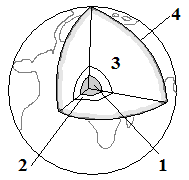 1_________________________2_________________________3_________________________4_________________________Литосферные плиты – это крупные жесткие блоки земной коры. Назовите крупные плиты: ______________________________________________________________________________________________________________________________________________.Масса земной коры больше:а) под материками б) под океанамиЗемная кора под океанами состоит из:а) гранитовб) базальтовв) осадочных породГипотеза дрейфа материков создана немецким учёным ________________________.Рельеф – _______________________________________________________________.Внутренние силы действующие на земную кору:Контрольная работа  №3 по теме « Евразия».Самые высокие горы материка:КавказскиеГималаиАльпыСкандинавскиеКакая форма рельефа занимает западную часть от Урала?Западно-Сибирская РавнинаВосточно-Сибирская РавнинаСреднесибирское плоскогорьеПрикаспийская низменностьСамая большая река в Евразии:ХуанхэЕнисейДунайЯнцзыКакой климатический пояс не пересекает материк?АнтарктическийУмеренныйТропическийсубэкваториальныйВ какой природной зоне обитает лемминг и песец?ПустыняСтепьТайгатундраКакой пролив разделяет Евразию и Северную Америку?БеринговГибралтарБаб-эль-МандебскийКунаширскийУральские горы относятся к …Древней складчатой территорииСредней складчатой территорииНовой складчатой территорииУзкие, глубокие, извилистые морские заливы с крутыми, часто отвесными берегами распространённые на юге Скандинавского полуострова - ___________________________Страна болот:ДанияРумынияФинляндияПольшаВизитная карточка этой страны – чай:ИталияТаиландЯпонияИндия  Контрольная работа №4  по теме «Африка»I вариантПредставители какой страны внесли наибольший вклад в изучение африканского побережья:а)	англичане;    б) испанцы;      в) португальцы;     г) русские.Самая длинная река Африки — это:а) Конго;     б) Лимпопо;     в) Нигер;     г) Нил.Высшая точка Африки — гора Килиманджаро — находится в:а) Северной Африке;     б) Западной Африке;     в) Центральной Африке;     г) Восточной Африке.Какие из названных городов находятся в Восточной и Южной Африке?а)	Найроби;     б) Каир;     в) Кейптаун;     г) Лагос.Отметьте правильные высказывания словом «Да», неправильные - словом «Нет».Установите соответствие «страна – регион – признак»:а) Крупнейшая по населению страна;       б) Большие пирамиды в Гизе;       в) Столица - НайробиI) Восточная Африка;   II) Северная Африка;      III) Западная Африка  Заполните пропуски в тексте:В рельефе Африки преобладают 1)_____________. Преобладают высоты от 2)_______ до 3)_________м. Низменностей мало, они расположены вдоль побережий 4)___________. Горы есть только на крайнем 5)___________ и 6) ___________	материка. На севере находятся молодые 7)______________ горы. В южной части материка расположены древние 8) ____________ и 9)_____________ горы. Единственная крупная река на планете, которая дважды пересекает экватор, — это 11)_____________. Водопад Виктория расположен на реке 12) ___________. Самое крупное озеро в Африке называется 13) __________. Как вы думаете:Запишите названия стран, обозначенных цифрами:Контрольная работа по теме «Африка»II вариантВ районе какой горной системы располагается высшая точка Африки?а)	Атласские горы; б)	Восточно-Африканское плоскогорье;в)	Драконовы горы;г)	Капские горы.Укажите, какие из перечисленных национальных парков расположены в Африке.а)	Серенгети;    б) Йеллоустонский;    в) Вирунга;     г)	Корбетт;       д)	Крюгера.Самый низкорослый народ Африки — это:а)	берберы;     б) бушмены;     в) пигмеи;      г) банту.Крупнейший город Северной Африки — это:а)	Александрия;     б) Алжир;     в) Каир;     г) Касабланка.Отметьте правильные высказывания словом «Да», неправильные – словом «Нет».Установите соответствие «река – признак»:а) Крупнейшие притоки – Убанги и Касаи;   б) Самая полноводная река Африки;   в) Целиком находится в Южном полушарии;   г) Самая длинная река мира; д) Находится водопад Виктория; е) Находятся водопады ЛивингстонаЗаполните пропуски в тексте.Наиболее сильное влияние на климат Африки оказывают1) ____________ течения, влияние 2)____________ незначительно. Более засушливый климат характерен для 3)_____________ побережья Африки, омываемого водами 4)_____________ океана. Наибольшее количество осадков на Африканском материке выпадает в районе бассейна реки 5)____________, расположенного в условиях 6) _____________ климата. Большая часть Африканского материка расположена в условиях 7) ___________ атмосферного давления. Низкорослый кустарник, распространенный в саванне – 8) ____________. Самая крупная африканская антилопа – 9)____________, самая маленькая – 10)____________, а самая распространенная -  11)___________. Самая крупная пустыня на севере материка – 12)_____________, а на юге — 13)_______________	.Как вы думаете:Укажите названия стран, обозначенных цифрами: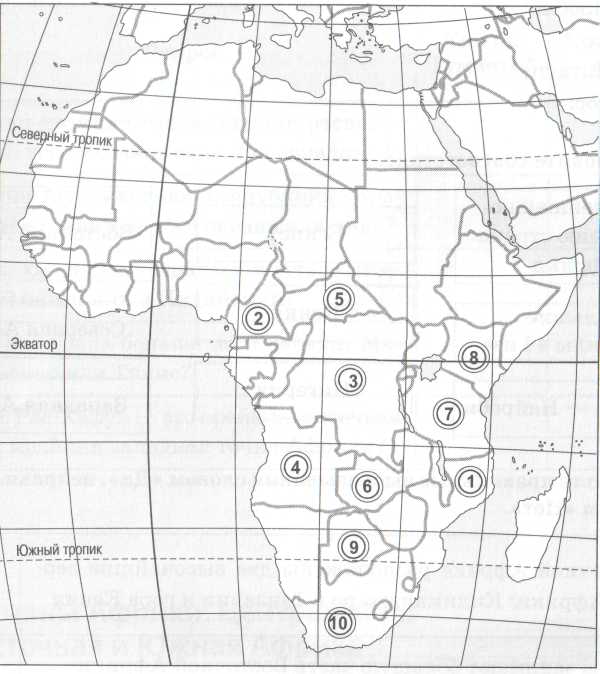 Контрольная работа за год   по  географии  7  класс .1 вариант1.Материки земного шара:А) Африка, Европа, Америка, Австралия, Антарктида, Азия.Б) Южная Америка, Австралия, Северная Америка, Евразия, Антарктида, Африка.В) Европа,Азия, Южная Америка, Австралия, Антарктида.2 Первое кругосветное плавание совершил: А) Ф.МагелланБ) Пржевальский Ф.Ф.В) М.Лазарев3.К картам по охвату территории относятся карты:А) Материков, океанов, государств и их частей. Б) Тематические и общегеографическиеВ) мелкомасштабные, крупномасштабные и среднемасштабные.4 Океаническая земная кора состоит из: А) 4 слоев Б) 3 слоев В) 2 слоев5.К равниннымформами рельефа Земли относятся: А) горы и равниныБ) низменности, плоскогорья и возвышенностиВ) высокие и низкие горы.6. К промежуточным климатическим поясам мира:А) субэкваториальный, арктический, умеренныйБ) экваториальный, тропический, умеренный, арктический.В) субтропический, субэкваториальный, субантарктический 7. На тропиках пояс: А) низкого давления, Б) высокого давления В) переходного давления.8.Берега Африки омывают моря: А) Северного Ледовитого океанаБ) Северного Ледовитого, Атлантического, Тихого, Индийского океановВ) Атлантического, Индийского, Южного9.Самой высокой горной системой Южной Америки являются: А) Анды, Б) Гималаи, Памир, Тибет В) Скалистые горы, Береговой хребет10.Самый теплый климатический пояс Африки:А) антарктический Б) умеренный В)экваториальный11 Крупнейшие реки Африки: А) Миссури, Макензи, Юкон. Б) Нил, Конго, Нигер.В) Волга, Амур, Сырдарья.12.Государства Южной Америки: А) Бразилия, Аргентина, Чили Б).С.Ш.А, Канада, Мексика. В) Китай, Россия, Казахстан.13.Горы Северной Америки: А) Анды Б) Аппалачи В) Атлас.4. Реки Северной Америки: А) Конго, Лимпопо, Нил Б) Миссисипи, Миссури, ЮконВ) Муррей, Мургаб.15.В Австралии представители животного мира отличаются тем, что большинство из них: А) хищники Б) сумчатые В) земноводные16.В саване растения растут: А) в основном травянистые растения Б) много деревьев и почти нет травы В) только кустарники17Местных жителей Северной Америки называют:А) аборигеныБ) индейцы В) папуасы18.Температуры на материке Австралия в течении всего года: А) положительные
Б) низкие отрицательные В) по сезонам : отрицательные и высокие положительные.19 По рельефу Австралия самый: А) высокий Б) низкий В) средний материк 20 Главная река Южной Америки: А) Амазонка Б) Нил В) Муррей21На материке Северная Америка расположено государство:А) Мексика Б)Австралийский союз В) Франция.22.На материке Африка преобладает население расы:
А) негроидной Б) экваториальной расы В) нет постоянного населения23.Берега Антарктиды омывают моря: А) Индийского океана Б) Южного
В) Атлантического океана.24. На материке Евразия по численности преобладают: А) европеоиды Б) монголоидыВ) негроиды25Крайние точки Африки :А)Фроуэрд, Сент- Чарлз, Рас Энгела, Рас ХафунБ) Йорк, Юго –Восточный, Юго-западный, В)Рока, Челюскин, Пиай, Дежнева2 вариант1.Части света:А) Африка, Европа, Америка, Австралия, Антарктида, Азия.Б) Южная Америка, Австралия, Северная Америка, Евразия, Антарктида, Африка.В) Европа ,Азия, Южная Америка, Австралия, Антарктида.2.Антарктиду открыли:
А) Шмидт С,А, Ф.Магелан, Б) Р.Амундсен, Пржевальский Ф.Ф.В) Ф.Белинсгаузен, М.Лазарев3.К картам по содержанию относятся карты:А) Материков, океанов и их частей. Б) Тематические и общегеографическиеВ) мелкомасштабные, крупномасштабные и среднемасштабные.4 Материковая земная кора состоит из : А) 4 слоев Б) 3 слоев В) 2 слоев5.Основными формами рельефа Земли являются: А) Горы и равнины  Б) Низменности , плоскогорья и возвышенности.В) Высокие и низкие горы.6. Основные климатические пояса мира: А) Субэкваториальный, арктический, умеренныйБ) Экваториальный, тропический, умеренный, арктический.В) Субтропический, субэкваториальный, субантарктический 7. На экваторе пояс: А) низкого давления, Б) высокого давления В) переходного давления.8.Берега Евразии омывают моря: А) Южного океанаБ) Северного Ледовитого, Атлантического, Тихого, Индийского океановВ) Атлантического, Индийского, Тихого океанов.9.Самыми высокими горными системами Евразии являются: А) Анды, Кордильеры, Аппалачи Б) Гималаи, Памир, Тибет В) Скалистые горы, Береговой хребет10.Самый холодный климатический пояс Евразии:А) антарктический Б) умеренный В) экваториальный11 Крупнейшие реки Северной Америки:А) Миссури, Макензи, Юкон. Б) Амазонка, Оранжевая, Лимпопо. В) Волга, Амур, Сырдарья.12.Государства Северной Америки: А) Бразилия, Аргентина, Чили Б).С.Ш.А, Канада, Мексика. В) Китай, Россия, Казахстан.13.Горы Южной Америки: А) Анды Б) Аппалачи В) Атлас.14. Реки Африки:
А) Конго, Нигер, Нил Б) Миссисипи, Миссури, Огайо В) Муррей, Мургаб.15.В Австралии представители животного мира отличаются тем, что у большинства из них есть: А) сумка Б) рога В) хвост.
16.В экваториальных лесах растения растут в: А) 1 ярус Б) 2 яруса В) 3 яруса17Местных жителей Австралии называют:А)аборигеныБ) индейцы В) папуасы18.Температуры на материке Антарктида в течение всего года: А) положительные        Б) низкие отрицательные В) по сезонам : отрицательные и высокие положительные.19 По рельефу Антарктида самый: А) высокий Б) низкий В) средний материк 20 Главная река Австралии: А) Амазонка Б) Нил В) Муррей21На материке Австралия находится государство: А) Мексика Б) Австралийский союз В) Франция.22.На материке Антарктида население:
А) негроиды Б) экваториальной расы В) нет постоянного населения23.Берега Австралии омывают моря: А) Индийского океана Б) Северного Ледовитого океана В) Атлантического океана.24. На материке Евразия по численности преобладают: А) европеоиды Б) монголоиды В) негроиды25Крайние точки Евразии:А)Фроуэрд, Сент- Чарлз, Рас Энгела, Рас ХафунБ) Йорк, Юго –Восточный, Юго-западный, В)Рока, Челюскин, Пиай, ДежневаКлюч для проверки:2 вариант1А,2В,3Б,4Б,6Б,7А,8Б,9Б,10А,11А,12Б,13А,14А,15А,1:В,17А,18Б,19А,20В,21Б,22В,23А,24Б,25В 1 вариант:1Б,2А,3А,;4В,5Б,6В,7Б,8В,9А,10В,11Б,12А,13Б,14Б,15Б,16А,17Б,18А,19Б,20А,21А22 А,23Б,24Б,25А№ п/пНаименование темыВсего часовИз нихИз них№ п/пНаименование темыВсего часовПрактические работыКонтрольные работы1.Введение 4Раздел I. Земля- планета людей (12 ч.)Раздел I. Земля- планета людей (12 ч.)Раздел I. Земля- планета людей (12 ч.)Раздел I. Земля- планета людей (12 ч.)Раздел I. Земля- планета людей (12 ч.)2.Тема 1.Население мира8№ 1. «Анализ размещения населения по карте «Плотность населения мира».№1 «Население Земли»3.Тема 2.Хозяйственная деятельность людей24.Тема 3. Природа Земли и человек2№ 2.  «Определение соотношения между формами рельефа и строением земной коры»№ 3. «Работа с климатограммами»Раздел II. Океаны, материки и страны мира (54ч.)Раздел II. Океаны, материки и страны мира (54ч.)Раздел II. Океаны, материки и страны мира (54ч.)Раздел II. Океаны, материки и страны мира (54ч.)Раздел II. Океаны, материки и страны мира (54ч.)5.Тема 4.Океаны5№2«Океаны»6.Тема 5.Евразия. Общая характеристика4№ 4. «Описание географического положения Евразии»7.Тема 6.Европа12№5. «Составление по картам атласа и дополнительным источникам информации комплексной характеристики одной из стран»№ 6. «Обозначение на контурной карте стран, расположенных в пределах одного речного бассейна, и составление маршрута речного путешествия»8.Тема 7. Азия 10№7. «Сравнительная характеристика природы и хозяйства сухих и влажных субтропиков» №8. «Составление характеристики одного из типов климата»№ 9. «Анализ размещения населения по территории страны»№3«Евразия»9.Тема 8. Африка 7№ 10.«Географическое положение и особенности природы Африки»№11«Комплексная характеристика ЮАР»№4«Африка»10.Тема 9. Америка- новый свет11 № 12 «Изучение региональных различий в природе и хозяйстве страны»№13. «Составление комплексной характеристики реки»Контрольная работа за год11.Тема 10. Австралия и Океания 3Резерв2Итого70135№ п/пНаименование темыВсего часовИз нихИз них№ п/пНаименование темыВсего часовПрактические работыКонтрольные работы1.Введение 4Раздел I. Земля- планета людей (12 ч.)Раздел I. Земля- планета людей (12 ч.)Раздел I. Земля- планета людей (12 ч.)Раздел I. Земля- планета людей (12 ч.)Раздел I. Земля- планета людей (12 ч.)2.Тема 1.Население мира8№ 1. «Анализ размещения населения по карте «Плотность населения мира».№1 «Население Земли»3.Тема 2.Хозяйственная деятельность людей24.Тема 3. Природа Земли и человек2№ 2.  «Определение соотношения между формами рельефа и строением земной коры»№ 3. «Работа с климатограммами»Раздел II. Океаны, материки и страны мира (54ч.)Раздел II. Океаны, материки и страны мира (54ч.)Раздел II. Океаны, материки и страны мира (54ч.)Раздел II. Океаны, материки и страны мира (54ч.)Раздел II. Океаны, материки и страны мира (54ч.)5.Тема 4.Океаны5№2«Океаны»6.Тема 5.Евразия. Общая характеристика4№ 4. «Описание географического положения Евразии»7.Тема 6.Европа12№5. «Составление по картам атласа и дополнительным источникам информации комплексной характеристики одной из стран»№ 6. «Обозначение на контурной карте стран, расположенных в пределах одного речного бассейна, и составление маршрута речного путешествия»8.Тема 7. Азия 10№7. «Сравнительная характеристика природы и хозяйства сухих и влажных субтропиков» №8. «Составление характеристики одного из типов климата»№ 9. «Анализ размещения населения по территории страны»№3«Евразия»9.Тема 8. Африка 7№ 10.«Географическое положение и особенности природы Африки»№11«Комплексная характеристика ЮАР»№4«Африка»10.Тема 9. Америка- новый свет11 № 12 «Изучение региональных различий в природе и хозяйстве страны»№13. «Составление комплексной характеристики реки»Контрольная работа за год11.Тема 10. Австралия и Океания 4Резерв1Итого70135№ урокаТема раздела, урокаВиды деятельности обучающихсяКол-во часовДатаДата№ урокаТема раздела, урокаВиды деятельности обучающихсяКол-во часовПланФакт№ урокаТема раздела, урокаВиды деятельности обучающихсяКол-во часов7 «А»7 «А»Введение (4 ч.)Введение (4 ч.)1.География в современном мире.Выделять главное, существенные признаки понятий: страноведение, часть света, государство,независимое государство, колония, политическаякарта мира, монархия, республика, унитарноегосударство, федеративное государство, топонимика; определять критерии для сравнения фактов, явлений, событий, объектов;сравнивать объекты, факты, явления, события позаданным критериям;высказывать суждения, подтверждая их фактами;классифицировать информацию по заданнымпризнакам;выявлять причинно-следственные связи;решать проблемные задачи;анализировать связи соподчинения и зависимостимежду компонентами объекта;объяснять значение понятий и терминов;давать характеристику политической карты мира помасштабу, охвату территории, содержанию;находить и показывать по карте различные государства, определять пограничные соседние государства;приводить простые примеры различий междугосударствами по географическому положению,размерам и конфигурации территории;находить и подбирать различные источники информации и извлекать нужную информацию;показывать по карте материки и части света, границу между Европой и Азией, страны, упоминающиеся в параграфах103.092.Материки, части света и страны.Выделять главное, существенные признаки понятий: страноведение, часть света, государство,независимое государство, колония, политическаякарта мира, монархия, республика, унитарноегосударство, федеративное государство, топонимика; определять критерии для сравнения фактов, явлений, событий, объектов;сравнивать объекты, факты, явления, события позаданным критериям;высказывать суждения, подтверждая их фактами;классифицировать информацию по заданнымпризнакам;выявлять причинно-следственные связи;решать проблемные задачи;анализировать связи соподчинения и зависимостимежду компонентами объекта;объяснять значение понятий и терминов;давать характеристику политической карты мира помасштабу, охвату территории, содержанию;находить и показывать по карте различные государства, определять пограничные соседние государства;приводить простые примеры различий междугосударствами по географическому положению,размерам и конфигурации территории;находить и подбирать различные источники информации и извлекать нужную информацию;показывать по карте материки и части света, границу между Европой и Азией, страны, упоминающиеся в параграфах107.093.Разнообразие стран мираВыделять главное, существенные признаки понятий: страноведение, часть света, государство,независимое государство, колония, политическаякарта мира, монархия, республика, унитарноегосударство, федеративное государство, топонимика; определять критерии для сравнения фактов, явлений, событий, объектов;сравнивать объекты, факты, явления, события позаданным критериям;высказывать суждения, подтверждая их фактами;классифицировать информацию по заданнымпризнакам;выявлять причинно-следственные связи;решать проблемные задачи;анализировать связи соподчинения и зависимостимежду компонентами объекта;объяснять значение понятий и терминов;давать характеристику политической карты мира помасштабу, охвату территории, содержанию;находить и показывать по карте различные государства, определять пограничные соседние государства;приводить простые примеры различий междугосударствами по географическому положению,размерам и конфигурации территории;находить и подбирать различные источники информации и извлекать нужную информацию;показывать по карте материки и части света, границу между Европой и Азией, страны, упоминающиеся в параграфах110.094.Географическая карта- один из источников географической информацииВыделять главное, существенные признаки понятий: страноведение, часть света, государство,независимое государство, колония, политическаякарта мира, монархия, республика, унитарноегосударство, федеративное государство, топонимика; определять критерии для сравнения фактов, явлений, событий, объектов;сравнивать объекты, факты, явления, события позаданным критериям;высказывать суждения, подтверждая их фактами;классифицировать информацию по заданнымпризнакам;выявлять причинно-следственные связи;решать проблемные задачи;анализировать связи соподчинения и зависимостимежду компонентами объекта;объяснять значение понятий и терминов;давать характеристику политической карты мира помасштабу, охвату территории, содержанию;находить и показывать по карте различные государства, определять пограничные соседние государства;приводить простые примеры различий междугосударствами по географическому положению,размерам и конфигурации территории;находить и подбирать различные источники информации и извлекать нужную информацию;показывать по карте материки и части света, границу между Европой и Азией, страны, упоминающиеся в параграфах114.09Раздел 1. Земля – планета людей.  (12 ч.)Раздел 1. Земля – планета людей.  (12 ч.)Тема 1. Население мира (8 ч.)Тема 1. Население мира (8 ч.)5.Расселение человека по земному шару.Объяснять значение понятий и терминов: миграция,численность населения, плотность населения,человеческие расы, народ, языковая семья, языковая группа;показывать по карте предполагаемые пути расселения человечества на Земле;называть причины переселения людей в прошлом ив настоящее время;давать характеристику изменений численностинаселения Земли по таблице;приводить примеры частей света и стран с разнойплотностью населения, используя карту плотности;анализировать связи соподчинения и зависимостимежду компонентами объекта;объяснять значение понятий и терминов;давать характеристику политической карты мира помасштабу, охвату территории, содержанию;находить и показывать по карте различные государства, определять пограничные соседние государства;приводить простые примеры различий междугосударствами по географическому положению,размерам и конфигурации территории;находить и подбирать различные источники информации и извлекать нужную информацию;показывать по карте материки и части света, границу между Европой и Азией, страны, упоминающиеся в параграфах117.096.Численность и размещение населения. Объяснять значение понятий и терминов: миграция,численность населения, плотность населения,человеческие расы, народ, языковая семья, языковая группа;показывать по карте предполагаемые пути расселения человечества на Земле;называть причины переселения людей в прошлом ив настоящее время;давать характеристику изменений численностинаселения Земли по таблице;приводить примеры частей света и стран с разнойплотностью населения, используя карту плотности;анализировать связи соподчинения и зависимостимежду компонентами объекта;объяснять значение понятий и терминов;давать характеристику политической карты мира помасштабу, охвату территории, содержанию;находить и показывать по карте различные государства, определять пограничные соседние государства;приводить простые примеры различий междугосударствами по географическому положению,размерам и конфигурации территории;находить и подбирать различные источники информации и извлекать нужную информацию;показывать по карте материки и части света, границу между Европой и Азией, страны, упоминающиеся в параграфах121.097.Всероссийская проверочная работаОбъяснять значение понятий и терминов: миграция,численность населения, плотность населения,человеческие расы, народ, языковая семья, языковая группа;показывать по карте предполагаемые пути расселения человечества на Земле;называть причины переселения людей в прошлом ив настоящее время;давать характеристику изменений численностинаселения Земли по таблице;приводить примеры частей света и стран с разнойплотностью населения, используя карту плотности;анализировать связи соподчинения и зависимостимежду компонентами объекта;объяснять значение понятий и терминов;давать характеристику политической карты мира помасштабу, охвату территории, содержанию;находить и показывать по карте различные государства, определять пограничные соседние государства;приводить простые примеры различий междугосударствами по географическому положению,размерам и конфигурации территории;находить и подбирать различные источники информации и извлекать нужную информацию;показывать по карте материки и части света, границу между Европой и Азией, страны, упоминающиеся в параграфах124.098.Практическая работа  № 1. «Анализ размещения населения по карте «Плотность населения мира»Объяснять значение понятий и терминов: миграция,численность населения, плотность населения,человеческие расы, народ, языковая семья, языковая группа;показывать по карте предполагаемые пути расселения человечества на Земле;называть причины переселения людей в прошлом ив настоящее время;давать характеристику изменений численностинаселения Земли по таблице;приводить примеры частей света и стран с разнойплотностью населения, используя карту плотности;анализировать связи соподчинения и зависимостимежду компонентами объекта;объяснять значение понятий и терминов;давать характеристику политической карты мира помасштабу, охвату территории, содержанию;находить и показывать по карте различные государства, определять пограничные соседние государства;приводить простые примеры различий междугосударствами по географическому положению,размерам и конфигурации территории;находить и подбирать различные источники информации и извлекать нужную информацию;показывать по карте материки и части света, границу между Европой и Азией, страны, упоминающиеся в параграфах128.099.Диагностическая работаОбъяснять значение понятий и терминов: миграция,численность населения, плотность населения,человеческие расы, народ, языковая семья, языковая группа;показывать по карте предполагаемые пути расселения человечества на Земле;называть причины переселения людей в прошлом ив настоящее время;давать характеристику изменений численностинаселения Земли по таблице;приводить примеры частей света и стран с разнойплотностью населения, используя карту плотности;анализировать связи соподчинения и зависимостимежду компонентами объекта;объяснять значение понятий и терминов;давать характеристику политической карты мира помасштабу, охвату территории, содержанию;находить и показывать по карте различные государства, определять пограничные соседние государства;приводить простые примеры различий междугосударствами по географическому положению,размерам и конфигурации территории;находить и подбирать различные источники информации и извлекать нужную информацию;показывать по карте материки и части света, границу между Европой и Азией, страны, упоминающиеся в параграфах101.1010.Народы мира.Человеческие расы.Объяснять значение понятий и терминов: миграция,численность населения, плотность населения,человеческие расы, народ, языковая семья, языковая группа;показывать по карте предполагаемые пути расселения человечества на Земле;называть причины переселения людей в прошлом ив настоящее время;давать характеристику изменений численностинаселения Земли по таблице;приводить примеры частей света и стран с разнойплотностью населения, используя карту плотности;анализировать связи соподчинения и зависимостимежду компонентами объекта;объяснять значение понятий и терминов;давать характеристику политической карты мира помасштабу, охвату территории, содержанию;находить и показывать по карте различные государства, определять пограничные соседние государства;приводить простые примеры различий междугосударствами по географическому положению,размерам и конфигурации территории;находить и подбирать различные источники информации и извлекать нужную информацию;показывать по карте материки и части света, границу между Европой и Азией, страны, упоминающиеся в параграфах105.1011.Городское и сельское население. Крупнейшие города мира. Антикоррупционное образованиеОбъяснять значение понятий и терминов: миграция,численность населения, плотность населения,человеческие расы, народ, языковая семья, языковая группа;показывать по карте предполагаемые пути расселения человечества на Земле;называть причины переселения людей в прошлом ив настоящее время;давать характеристику изменений численностинаселения Земли по таблице;приводить примеры частей света и стран с разнойплотностью населения, используя карту плотности;анализировать связи соподчинения и зависимостимежду компонентами объекта;объяснять значение понятий и терминов;давать характеристику политической карты мира помасштабу, охвату территории, содержанию;находить и показывать по карте различные государства, определять пограничные соседние государства;приводить простые примеры различий междугосударствами по географическому положению,размерам и конфигурации территории;находить и подбирать различные источники информации и извлекать нужную информацию;показывать по карте материки и части света, границу между Европой и Азией, страны, упоминающиеся в параграфах108.1012.Контрольная работа №1« Население Земли»Объяснять значение понятий и терминов: миграция,численность населения, плотность населения,человеческие расы, народ, языковая семья, языковая группа;показывать по карте предполагаемые пути расселения человечества на Земле;называть причины переселения людей в прошлом ив настоящее время;давать характеристику изменений численностинаселения Земли по таблице;приводить примеры частей света и стран с разнойплотностью населения, используя карту плотности;анализировать связи соподчинения и зависимостимежду компонентами объекта;объяснять значение понятий и терминов;давать характеристику политической карты мира помасштабу, охвату территории, содержанию;находить и показывать по карте различные государства, определять пограничные соседние государства;приводить простые примеры различий междугосударствами по географическому положению,размерам и конфигурации территории;находить и подбирать различные источники информации и извлекать нужную информацию;показывать по карте материки и части света, границу между Европой и Азией, страны, упоминающиеся в параграфах112.10Тема 2. Хозяйственная деятельность людей  (2 часа)Тема 2. Хозяйственная деятельность людей  (2 часа)13.Анализ контрольной работы. Возникновение и развитие хозяйства.Объяснять значение понятий и терминов: хозяйственная деятельность, экономика, первичный,вторичный, третичный сектора экономики,сельское хозяйство, промышленность, сфера услуг;приводить примеры различных видов деятельностилюдей и объяснять различия между ними;называть причины изменений хозяйственнойдеятельности115.1014.Практическая работа № 2.  «Определение соотношения между формами рельефа и строением земной коры»Объяснять значение понятий и терминов: хозяйственная деятельность, экономика, первичный,вторичный, третичный сектора экономики,сельское хозяйство, промышленность, сфера услуг;приводить примеры различных видов деятельностилюдей и объяснять различия между ними;называть причины изменений хозяйственнойдеятельности119.10Тема 3.Природа Земли и человек. (2 ч.)Тема 3.Природа Земли и человек. (2 ч.)15.Практическая работа № 3.«Работа с климатограммами»Объяснять значение понятий и терминов: рельеф, литосфера, литосферные плиты, горы, равнины, климат, климатограмма, среднегодовая амплитуда;анализировать связи соподчинения и зависимостимежду компонентами объекта;объяснять значение понятий и терминов;находить и показывать по карте различные государства;находить и подбирать различные источники информации и извлекать нужную информацию;122.1016.Современное хозяйство мира.Объяснять значение понятий и терминов: рельеф, литосфера, литосферные плиты, горы, равнины, климат, климатограмма, среднегодовая амплитуда;анализировать связи соподчинения и зависимостимежду компонентами объекта;объяснять значение понятий и терминов;находить и показывать по карте различные государства;находить и подбирать различные источники информации и извлекать нужную информацию;126.10Раздел 2. Материки, океаны и страны мира.  (54 ч.)Раздел 2. Материки, океаны и страны мира.  (54 ч.)Тема 4. Океаны (5 ч.)Тема 4. Океаны (5 ч.)17.Мировой океан и его значение для человечества. Антарктида. Начало работы над проектамиИскать и отбирать информацию; работать с текстом;работать в соответствии с планом;объяснять значение понятий: морской природныйкомплекс, Российский сектор Арктики;называть наиболее значимые этапы изученияМирового океана;доказывать примерами влияние Мирового океана нажизнь планеты и людей;называть и объяснять своеобразие природныхособенностей каждого океана Земли;давать описание и характеристику океанов с использованием карт и других источников информации;доказывать по карте и на глобусе географическиеобъекты, упоминаемые в тексте учебника129.1018.Особенности природы и хозяйственного использования  Атлантическогои Индийского океанов.Искать и отбирать информацию; работать с текстом;работать в соответствии с планом;объяснять значение понятий: морской природныйкомплекс, Российский сектор Арктики;называть наиболее значимые этапы изученияМирового океана;доказывать примерами влияние Мирового океана нажизнь планеты и людей;называть и объяснять своеобразие природныхособенностей каждого океана Земли;давать описание и характеристику океанов с использованием карт и других источников информации;доказывать по карте и на глобусе географическиеобъекты, упоминаемые в тексте учебника109.1119.Тихий океан - самый большой и глубокийИскать и отбирать информацию; работать с текстом;работать в соответствии с планом;объяснять значение понятий: морской природныйкомплекс, Российский сектор Арктики;называть наиболее значимые этапы изученияМирового океана;доказывать примерами влияние Мирового океана нажизнь планеты и людей;называть и объяснять своеобразие природныхособенностей каждого океана Земли;давать описание и характеристику океанов с использованием карт и других источников информации;доказывать по карте и на глобусе географическиеобъекты, упоминаемые в тексте учебника112.1120.Северный Ледовитый океан - самый маленький и холодный. АрктикаИскать и отбирать информацию; работать с текстом;работать в соответствии с планом;объяснять значение понятий: морской природныйкомплекс, Российский сектор Арктики;называть наиболее значимые этапы изученияМирового океана;доказывать примерами влияние Мирового океана нажизнь планеты и людей;называть и объяснять своеобразие природныхособенностей каждого океана Земли;давать описание и характеристику океанов с использованием карт и других источников информации;доказывать по карте и на глобусе географическиеобъекты, упоминаемые в тексте учебника116.1121.Контрольная работа № 2« Океаны»Искать и отбирать информацию; работать с текстом;работать в соответствии с планом;объяснять значение понятий: морской природныйкомплекс, Российский сектор Арктики;называть наиболее значимые этапы изученияМирового океана;доказывать примерами влияние Мирового океана нажизнь планеты и людей;называть и объяснять своеобразие природныхособенностей каждого океана Земли;давать описание и характеристику океанов с использованием карт и других источников информации;доказывать по карте и на глобусе географическиеобъекты, упоминаемые в тексте учебника119.11Тема 5. Евразия (4 ч.)Тема 5. Евразия (4 ч.)22.Анализ контрольной работы. Географическое положение материка Евразия. Практическая работа  № 4.«Описание географического положения Евразии»Выделять главное, существенные признаки понятий: платформа, область складчатости, рудныеполезные ископаемые, климатообразующие факторы, климатограмма, амплитуда температур,климатический пояс;показывать по карте отдельные материки и частисвета, страны, определять их географическоеположение, используя типовой план;объяснять логику изучения географического положения;определять и называть факторы, определяющиегеографическое положение частей света, отдельныхсубрегионов и стран;называть и показывать регионы и страны материка;приводить примеры, доказывающие влияниегеографического положения на природу материка,крупного региона, страны;называть характерные особенности природы материков и океанов123.1123.Рельеф Евразии. Выделять главное, существенные признаки понятий: платформа, область складчатости, рудныеполезные ископаемые, климатообразующие факторы, климатограмма, амплитуда температур,климатический пояс;показывать по карте отдельные материки и частисвета, страны, определять их географическоеположение, используя типовой план;объяснять логику изучения географического положения;определять и называть факторы, определяющиегеографическое положение частей света, отдельныхсубрегионов и стран;называть и показывать регионы и страны материка;приводить примеры, доказывающие влияниегеографического положения на природу материка,крупного региона, страны;называть характерные особенности природы материков и океанов126.1124.Климат ЕвразииВыделять главное, существенные признаки понятий: платформа, область складчатости, рудныеполезные ископаемые, климатообразующие факторы, климатограмма, амплитуда температур,климатический пояс;показывать по карте отдельные материки и частисвета, страны, определять их географическоеположение, используя типовой план;объяснять логику изучения географического положения;определять и называть факторы, определяющиегеографическое положение частей света, отдельныхсубрегионов и стран;называть и показывать регионы и страны материка;приводить примеры, доказывающие влияниегеографического положения на природу материка,крупного региона, страны;называть характерные особенности природы материков и океанов130.1125.Внутренние воды и природные зоны ЕвразииАнтикоррупционное образованиеВыделять главное, существенные признаки понятий: платформа, область складчатости, рудныеполезные ископаемые, климатообразующие факторы, климатограмма, амплитуда температур,климатический пояс;показывать по карте отдельные материки и частисвета, страны, определять их географическоеположение, используя типовой план;объяснять логику изучения географического положения;определять и называть факторы, определяющиегеографическое положение частей света, отдельныхсубрегионов и стран;называть и показывать регионы и страны материка;приводить примеры, доказывающие влияниегеографического положения на природу материка,крупного региона, страны;называть характерные особенности природы материков и океанов103.12Тема 6. Европа (12 ч.)Тема 6. Европа (12 ч.)26.Северная Европа.Объяснять значения понятий и терминов: центрдревнего оледенения, фьорд, шхеры, геотермальнаяэнергия, архипелаг, мистраль, польдеры, альпийский луг, дюна, морена, Полесье, полонины, сирокко, карстовые формы рельефа, полюс холода;показывать по карте отдельные материки и частисвета, страны, определять их географическоеположение, используя типовой план;определять и называть факторы, определяющиегеографическое положение Европы, отдельныхсубрегионов и стран;называть и показывать регионы и страны материка;приводить примеры, доказывающие влияниегеографического положения на природу материка,крупного региона, страны;называть характерные особенности природы регионов и стран Европы;давать физико-географическую характеристикустраны по картам атласа;приводить примеры и описывать основные видыхозяйственной деятельности людей, населяющихстраны мира, а также хозяйственную деятельностьлюдей в океанах;объяснять характерные особенности природыотдельных регионов Европы, используя карты,схемы, слайды;определять по карте народы, населяющие ту илииную территорию;давать описания характерных географическихобъектов, достопримечательностей отдельныхсубрегионов и стран, используя различные источники информации;называть и показывать по карте основные географические объекты, упомянутые в изученных параграфах, а также географические объекты, являющиесяпамятниками Всемирного природного и культурного наследия;показывать по карте территорию отдельных регионов мира, границы ее по природным объектам,основные формы рельефа, реки, озера;характеризовать береговую линию, называя географические объекты;объяснять размещение и плотность населения,анализируя соответствующие карты;называть и показывать по карте отдельные страны,используя карты атласа, давать физико-географическую характеристику их природы по типовомуплану;называть и объяснять особенности хозяйственнойдеятельности населения регионов и стран Европы;называть и показывать географические регионыРоссии, называть характерные особенности ихприроды107.1227.Средняя Европа. Британские острова (Великобритания и Ирландия).Объяснять значения понятий и терминов: центрдревнего оледенения, фьорд, шхеры, геотермальнаяэнергия, архипелаг, мистраль, польдеры, альпийский луг, дюна, морена, Полесье, полонины, сирокко, карстовые формы рельефа, полюс холода;показывать по карте отдельные материки и частисвета, страны, определять их географическоеположение, используя типовой план;определять и называть факторы, определяющиегеографическое положение Европы, отдельныхсубрегионов и стран;называть и показывать регионы и страны материка;приводить примеры, доказывающие влияниегеографического положения на природу материка,крупного региона, страны;называть характерные особенности природы регионов и стран Европы;давать физико-географическую характеристикустраны по картам атласа;приводить примеры и описывать основные видыхозяйственной деятельности людей, населяющихстраны мира, а также хозяйственную деятельностьлюдей в океанах;объяснять характерные особенности природыотдельных регионов Европы, используя карты,схемы, слайды;определять по карте народы, населяющие ту илииную территорию;давать описания характерных географическихобъектов, достопримечательностей отдельныхсубрегионов и стран, используя различные источники информации;называть и показывать по карте основные географические объекты, упомянутые в изученных параграфах, а также географические объекты, являющиесяпамятниками Всемирного природного и культурного наследия;показывать по карте территорию отдельных регионов мира, границы ее по природным объектам,основные формы рельефа, реки, озера;характеризовать береговую линию, называя географические объекты;объяснять размещение и плотность населения,анализируя соответствующие карты;называть и показывать по карте отдельные страны,используя карты атласа, давать физико-географическую характеристику их природы по типовомуплану;называть и объяснять особенности хозяйственнойдеятельности населения регионов и стран Европы;называть и показывать географические регионыРоссии, называть характерные особенности ихприроды110.1228.Франция и страны Бенилюкса.Объяснять значения понятий и терминов: центрдревнего оледенения, фьорд, шхеры, геотермальнаяэнергия, архипелаг, мистраль, польдеры, альпийский луг, дюна, морена, Полесье, полонины, сирокко, карстовые формы рельефа, полюс холода;показывать по карте отдельные материки и частисвета, страны, определять их географическоеположение, используя типовой план;определять и называть факторы, определяющиегеографическое положение Европы, отдельныхсубрегионов и стран;называть и показывать регионы и страны материка;приводить примеры, доказывающие влияниегеографического положения на природу материка,крупного региона, страны;называть характерные особенности природы регионов и стран Европы;давать физико-географическую характеристикустраны по картам атласа;приводить примеры и описывать основные видыхозяйственной деятельности людей, населяющихстраны мира, а также хозяйственную деятельностьлюдей в океанах;объяснять характерные особенности природыотдельных регионов Европы, используя карты,схемы, слайды;определять по карте народы, населяющие ту илииную территорию;давать описания характерных географическихобъектов, достопримечательностей отдельныхсубрегионов и стран, используя различные источники информации;называть и показывать по карте основные географические объекты, упомянутые в изученных параграфах, а также географические объекты, являющиесяпамятниками Всемирного природного и культурного наследия;показывать по карте территорию отдельных регионов мира, границы ее по природным объектам,основные формы рельефа, реки, озера;характеризовать береговую линию, называя географические объекты;объяснять размещение и плотность населения,анализируя соответствующие карты;называть и показывать по карте отдельные страны,используя карты атласа, давать физико-географическую характеристику их природы по типовомуплану;называть и объяснять особенности хозяйственнойдеятельности населения регионов и стран Европы;называть и показывать географические регионыРоссии, называть характерные особенности ихприроды114.1229. Практическая работа №5. «Составление по картам атласа и дополнительным источникам информации комплексной характеристики одной из стран»Объяснять значения понятий и терминов: центрдревнего оледенения, фьорд, шхеры, геотермальнаяэнергия, архипелаг, мистраль, польдеры, альпийский луг, дюна, морена, Полесье, полонины, сирокко, карстовые формы рельефа, полюс холода;показывать по карте отдельные материки и частисвета, страны, определять их географическоеположение, используя типовой план;определять и называть факторы, определяющиегеографическое положение Европы, отдельныхсубрегионов и стран;называть и показывать регионы и страны материка;приводить примеры, доказывающие влияниегеографического положения на природу материка,крупного региона, страны;называть характерные особенности природы регионов и стран Европы;давать физико-географическую характеристикустраны по картам атласа;приводить примеры и описывать основные видыхозяйственной деятельности людей, населяющихстраны мира, а также хозяйственную деятельностьлюдей в океанах;объяснять характерные особенности природыотдельных регионов Европы, используя карты,схемы, слайды;определять по карте народы, населяющие ту илииную территорию;давать описания характерных географическихобъектов, достопримечательностей отдельныхсубрегионов и стран, используя различные источники информации;называть и показывать по карте основные географические объекты, упомянутые в изученных параграфах, а также географические объекты, являющиесяпамятниками Всемирного природного и культурного наследия;показывать по карте территорию отдельных регионов мира, границы ее по природным объектам,основные формы рельефа, реки, озера;характеризовать береговую линию, называя географические объекты;объяснять размещение и плотность населения,анализируя соответствующие карты;называть и показывать по карте отдельные страны,используя карты атласа, давать физико-географическую характеристику их природы по типовомуплану;называть и объяснять особенности хозяйственнойдеятельности населения регионов и стран Европы;называть и показывать географические регионыРоссии, называть характерные особенности ихприроды117.1230.Германия и Альпийские страны.Объяснять значения понятий и терминов: центрдревнего оледенения, фьорд, шхеры, геотермальнаяэнергия, архипелаг, мистраль, польдеры, альпийский луг, дюна, морена, Полесье, полонины, сирокко, карстовые формы рельефа, полюс холода;показывать по карте отдельные материки и частисвета, страны, определять их географическоеположение, используя типовой план;определять и называть факторы, определяющиегеографическое положение Европы, отдельныхсубрегионов и стран;называть и показывать регионы и страны материка;приводить примеры, доказывающие влияниегеографического положения на природу материка,крупного региона, страны;называть характерные особенности природы регионов и стран Европы;давать физико-географическую характеристикустраны по картам атласа;приводить примеры и описывать основные видыхозяйственной деятельности людей, населяющихстраны мира, а также хозяйственную деятельностьлюдей в океанах;объяснять характерные особенности природыотдельных регионов Европы, используя карты,схемы, слайды;определять по карте народы, населяющие ту илииную территорию;давать описания характерных географическихобъектов, достопримечательностей отдельныхсубрегионов и стран, используя различные источники информации;называть и показывать по карте основные географические объекты, упомянутые в изученных параграфах, а также географические объекты, являющиесяпамятниками Всемирного природного и культурного наследия;показывать по карте территорию отдельных регионов мира, границы ее по природным объектам,основные формы рельефа, реки, озера;характеризовать береговую линию, называя географические объекты;объяснять размещение и плотность населения,анализируя соответствующие карты;называть и показывать по карте отдельные страны,используя карты атласа, давать физико-географическую характеристику их природы по типовомуплану;называть и объяснять особенности хозяйственнойдеятельности населения регионов и стран Европы;называть и показывать географические регионыРоссии, называть характерные особенности ихприроды121.1231.Восточная Европа. Страны между Германией и Россией.Объяснять значения понятий и терминов: центрдревнего оледенения, фьорд, шхеры, геотермальнаяэнергия, архипелаг, мистраль, польдеры, альпийский луг, дюна, морена, Полесье, полонины, сирокко, карстовые формы рельефа, полюс холода;показывать по карте отдельные материки и частисвета, страны, определять их географическоеположение, используя типовой план;определять и называть факторы, определяющиегеографическое положение Европы, отдельныхсубрегионов и стран;называть и показывать регионы и страны материка;приводить примеры, доказывающие влияниегеографического положения на природу материка,крупного региона, страны;называть характерные особенности природы регионов и стран Европы;давать физико-географическую характеристикустраны по картам атласа;приводить примеры и описывать основные видыхозяйственной деятельности людей, населяющихстраны мира, а также хозяйственную деятельностьлюдей в океанах;объяснять характерные особенности природыотдельных регионов Европы, используя карты,схемы, слайды;определять по карте народы, населяющие ту илииную территорию;давать описания характерных географическихобъектов, достопримечательностей отдельныхсубрегионов и стран, используя различные источники информации;называть и показывать по карте основные географические объекты, упомянутые в изученных параграфах, а также географические объекты, являющиесяпамятниками Всемирного природного и культурного наследия;показывать по карте территорию отдельных регионов мира, границы ее по природным объектам,основные формы рельефа, реки, озера;характеризовать береговую линию, называя географические объекты;объяснять размещение и плотность населения,анализируя соответствующие карты;называть и показывать по карте отдельные страны,используя карты атласа, давать физико-географическую характеристику их природы по типовомуплану;называть и объяснять особенности хозяйственнойдеятельности населения регионов и стран Европы;называть и показывать географические регионыРоссии, называть характерные особенности ихприроды124.1232.Южная Европа. Страны на Пиренейском полуострове.Объяснять значения понятий и терминов: центрдревнего оледенения, фьорд, шхеры, геотермальнаяэнергия, архипелаг, мистраль, польдеры, альпийский луг, дюна, морена, Полесье, полонины, сирокко, карстовые формы рельефа, полюс холода;показывать по карте отдельные материки и частисвета, страны, определять их географическоеположение, используя типовой план;определять и называть факторы, определяющиегеографическое положение Европы, отдельныхсубрегионов и стран;называть и показывать регионы и страны материка;приводить примеры, доказывающие влияниегеографического положения на природу материка,крупного региона, страны;называть характерные особенности природы регионов и стран Европы;давать физико-географическую характеристикустраны по картам атласа;приводить примеры и описывать основные видыхозяйственной деятельности людей, населяющихстраны мира, а также хозяйственную деятельностьлюдей в океанах;объяснять характерные особенности природыотдельных регионов Европы, используя карты,схемы, слайды;определять по карте народы, населяющие ту илииную территорию;давать описания характерных географическихобъектов, достопримечательностей отдельныхсубрегионов и стран, используя различные источники информации;называть и показывать по карте основные географические объекты, упомянутые в изученных параграфах, а также географические объекты, являющиесяпамятниками Всемирного природного и культурного наследия;показывать по карте территорию отдельных регионов мира, границы ее по природным объектам,основные формы рельефа, реки, озера;характеризовать береговую линию, называя географические объекты;объяснять размещение и плотность населения,анализируя соответствующие карты;называть и показывать по карте отдельные страны,используя карты атласа, давать физико-географическую характеристику их природы по типовомуплану;называть и объяснять особенности хозяйственнойдеятельности населения регионов и стран Европы;называть и показывать географические регионыРоссии, называть характерные особенности ихприроды128.1233.Страны на Апеннинском полуострове.Объяснять значения понятий и терминов: центрдревнего оледенения, фьорд, шхеры, геотермальнаяэнергия, архипелаг, мистраль, польдеры, альпийский луг, дюна, морена, Полесье, полонины, сирокко, карстовые формы рельефа, полюс холода;показывать по карте отдельные материки и частисвета, страны, определять их географическоеположение, используя типовой план;определять и называть факторы, определяющиегеографическое положение Европы, отдельныхсубрегионов и стран;называть и показывать регионы и страны материка;приводить примеры, доказывающие влияниегеографического положения на природу материка,крупного региона, страны;называть характерные особенности природы регионов и стран Европы;давать физико-географическую характеристикустраны по картам атласа;приводить примеры и описывать основные видыхозяйственной деятельности людей, населяющихстраны мира, а также хозяйственную деятельностьлюдей в океанах;объяснять характерные особенности природыотдельных регионов Европы, используя карты,схемы, слайды;определять по карте народы, населяющие ту илииную территорию;давать описания характерных географическихобъектов, достопримечательностей отдельныхсубрегионов и стран, используя различные источники информации;называть и показывать по карте основные географические объекты, упомянутые в изученных параграфах, а также географические объекты, являющиесяпамятниками Всемирного природного и культурного наследия;показывать по карте территорию отдельных регионов мира, границы ее по природным объектам,основные формы рельефа, реки, озера;характеризовать береговую линию, называя географические объекты;объяснять размещение и плотность населения,анализируя соответствующие карты;называть и показывать по карте отдельные страны,используя карты атласа, давать физико-географическую характеристику их природы по типовомуплану;называть и объяснять особенности хозяйственнойдеятельности населения регионов и стран Европы;называть и показывать географические регионыРоссии, называть характерные особенности ихприроды111.0134.Дунайские и Балканские страны.Объяснять значения понятий и терминов: центрдревнего оледенения, фьорд, шхеры, геотермальнаяэнергия, архипелаг, мистраль, польдеры, альпийский луг, дюна, морена, Полесье, полонины, сирокко, карстовые формы рельефа, полюс холода;показывать по карте отдельные материки и частисвета, страны, определять их географическоеположение, используя типовой план;определять и называть факторы, определяющиегеографическое положение Европы, отдельныхсубрегионов и стран;называть и показывать регионы и страны материка;приводить примеры, доказывающие влияниегеографического положения на природу материка,крупного региона, страны;называть характерные особенности природы регионов и стран Европы;давать физико-географическую характеристикустраны по картам атласа;приводить примеры и описывать основные видыхозяйственной деятельности людей, населяющихстраны мира, а также хозяйственную деятельностьлюдей в океанах;объяснять характерные особенности природыотдельных регионов Европы, используя карты,схемы, слайды;определять по карте народы, населяющие ту илииную территорию;давать описания характерных географическихобъектов, достопримечательностей отдельныхсубрегионов и стран, используя различные источники информации;называть и показывать по карте основные географические объекты, упомянутые в изученных параграфах, а также географические объекты, являющиесяпамятниками Всемирного природного и культурного наследия;показывать по карте территорию отдельных регионов мира, границы ее по природным объектам,основные формы рельефа, реки, озера;характеризовать береговую линию, называя географические объекты;объяснять размещение и плотность населения,анализируя соответствующие карты;называть и показывать по карте отдельные страны,используя карты атласа, давать физико-географическую характеристику их природы по типовомуплану;называть и объяснять особенности хозяйственнойдеятельности населения регионов и стран Европы;называть и показывать географические регионыРоссии, называть характерные особенности ихприроды114.0135.Практическая работа № 6.«Обозначение на контурной карте стран, расположенных в пределах одного речного бассейна, и составление маршрута речного путешествия» Объяснять значения понятий и терминов: центрдревнего оледенения, фьорд, шхеры, геотермальнаяэнергия, архипелаг, мистраль, польдеры, альпийский луг, дюна, морена, Полесье, полонины, сирокко, карстовые формы рельефа, полюс холода;показывать по карте отдельные материки и частисвета, страны, определять их географическоеположение, используя типовой план;определять и называть факторы, определяющиегеографическое положение Европы, отдельныхсубрегионов и стран;называть и показывать регионы и страны материка;приводить примеры, доказывающие влияниегеографического положения на природу материка,крупного региона, страны;называть характерные особенности природы регионов и стран Европы;давать физико-географическую характеристикустраны по картам атласа;приводить примеры и описывать основные видыхозяйственной деятельности людей, населяющихстраны мира, а также хозяйственную деятельностьлюдей в океанах;объяснять характерные особенности природыотдельных регионов Европы, используя карты,схемы, слайды;определять по карте народы, населяющие ту илииную территорию;давать описания характерных географическихобъектов, достопримечательностей отдельныхсубрегионов и стран, используя различные источники информации;называть и показывать по карте основные географические объекты, упомянутые в изученных параграфах, а также географические объекты, являющиесяпамятниками Всемирного природного и культурного наследия;показывать по карте территорию отдельных регионов мира, границы ее по природным объектам,основные формы рельефа, реки, озера;характеризовать береговую линию, называя географические объекты;объяснять размещение и плотность населения,анализируя соответствующие карты;называть и показывать по карте отдельные страны,используя карты атласа, давать физико-географическую характеристику их природы по типовомуплану;называть и объяснять особенности хозяйственнойдеятельности населения регионов и стран Европы;называть и показывать географические регионыРоссии, называть характерные особенности ихприроды118.0136.Россия – самая большая по площади страна мира.Объяснять значения понятий и терминов: центрдревнего оледенения, фьорд, шхеры, геотермальнаяэнергия, архипелаг, мистраль, польдеры, альпийский луг, дюна, морена, Полесье, полонины, сирокко, карстовые формы рельефа, полюс холода;показывать по карте отдельные материки и частисвета, страны, определять их географическоеположение, используя типовой план;определять и называть факторы, определяющиегеографическое положение Европы, отдельныхсубрегионов и стран;называть и показывать регионы и страны материка;приводить примеры, доказывающие влияниегеографического положения на природу материка,крупного региона, страны;называть характерные особенности природы регионов и стран Европы;давать физико-географическую характеристикустраны по картам атласа;приводить примеры и описывать основные видыхозяйственной деятельности людей, населяющихстраны мира, а также хозяйственную деятельностьлюдей в океанах;объяснять характерные особенности природыотдельных регионов Европы, используя карты,схемы, слайды;определять по карте народы, населяющие ту илииную территорию;давать описания характерных географическихобъектов, достопримечательностей отдельныхсубрегионов и стран, используя различные источники информации;называть и показывать по карте основные географические объекты, упомянутые в изученных параграфах, а также географические объекты, являющиесяпамятниками Всемирного природного и культурного наследия;показывать по карте территорию отдельных регионов мира, границы ее по природным объектам,основные формы рельефа, реки, озера;характеризовать береговую линию, называя географические объекты;объяснять размещение и плотность населения,анализируя соответствующие карты;называть и показывать по карте отдельные страны,используя карты атласа, давать физико-географическую характеристику их природы по типовомуплану;называть и объяснять особенности хозяйственнойдеятельности населения регионов и стран Европы;называть и показывать географические регионыРоссии, называть характерные особенности ихприроды121.0137.Природа, население и хозяйство России. Региональные различия России.Объяснять значения понятий и терминов: центрдревнего оледенения, фьорд, шхеры, геотермальнаяэнергия, архипелаг, мистраль, польдеры, альпийский луг, дюна, морена, Полесье, полонины, сирокко, карстовые формы рельефа, полюс холода;показывать по карте отдельные материки и частисвета, страны, определять их географическоеположение, используя типовой план;определять и называть факторы, определяющиегеографическое положение Европы, отдельныхсубрегионов и стран;называть и показывать регионы и страны материка;приводить примеры, доказывающие влияниегеографического положения на природу материка,крупного региона, страны;называть характерные особенности природы регионов и стран Европы;давать физико-географическую характеристикустраны по картам атласа;приводить примеры и описывать основные видыхозяйственной деятельности людей, населяющихстраны мира, а также хозяйственную деятельностьлюдей в океанах;объяснять характерные особенности природыотдельных регионов Европы, используя карты,схемы, слайды;определять по карте народы, населяющие ту илииную территорию;давать описания характерных географическихобъектов, достопримечательностей отдельныхсубрегионов и стран, используя различные источники информации;называть и показывать по карте основные географические объекты, упомянутые в изученных параграфах, а также географические объекты, являющиесяпамятниками Всемирного природного и культурного наследия;показывать по карте территорию отдельных регионов мира, границы ее по природным объектам,основные формы рельефа, реки, озера;характеризовать береговую линию, называя географические объекты;объяснять размещение и плотность населения,анализируя соответствующие карты;называть и показывать по карте отдельные страны,используя карты атласа, давать физико-географическую характеристику их природы по типовомуплану;называть и объяснять особенности хозяйственнойдеятельности населения регионов и стран Европы;называть и показывать географические регионыРоссии, называть характерные особенности ихприроды125.01Тема 7. Азия (10 ч.)Тема 7. Азия (10 ч.)38.Закавказье (Грузия, Армения, Азербайджан) Практическая работа №7.«Сравнительная характеристика природы и хозяйства сухих и влажных субтропиков»Объяснять значения понятий и терминов: нагорье,орошаемое земледелие, бессточная область, оазис,монокультура, муссонный климат, цунами,плантация; давать физико-географическую характеристикустраны по картам атласа;приводить примеры и описывать основные видыхозяйственной деятельности людей, населяющихстраны Азии, а также хозяйственную деятельностьлюдей в океанах;объяснять характерные особенности природыотдельных регионов мира, используя карты, схемы,слайды;определять по карте народы, населяющие ту илииную территорию; давать описания характерныхгеографических объектов, достопримечательностейотдельных субрегионов и стран, используя различные источники информации;называть и показывать по карте основные географические объекты, упомянутые в изученных параграфах, а также географические объекты, являющиесяпамятниками Всемирного природного и культурного наследия;показывать по карте территорию отдельных регионов мира, границы ее по природным объектам,основные формы рельефа, реки, озера;характеризовать береговую линию, называя географические объекты;объяснять размещение и плотность населения,анализируя соответствующие карты;называть и показывать по карте отдельные страны,используя карты атласа, давать физико-географическую характеристику их природы по типовомуплану128.0139.Юго-Западная Азия.Объяснять значения понятий и терминов: нагорье,орошаемое земледелие, бессточная область, оазис,монокультура, муссонный климат, цунами,плантация; давать физико-географическую характеристикустраны по картам атласа;приводить примеры и описывать основные видыхозяйственной деятельности людей, населяющихстраны Азии, а также хозяйственную деятельностьлюдей в океанах;объяснять характерные особенности природыотдельных регионов мира, используя карты, схемы,слайды;определять по карте народы, населяющие ту илииную территорию; давать описания характерныхгеографических объектов, достопримечательностейотдельных субрегионов и стран, используя различные источники информации;называть и показывать по карте основные географические объекты, упомянутые в изученных параграфах, а также географические объекты, являющиесяпамятниками Всемирного природного и культурного наследия;показывать по карте территорию отдельных регионов мира, границы ее по природным объектам,основные формы рельефа, реки, озера;характеризовать береговую линию, называя географические объекты;объяснять размещение и плотность населения,анализируя соответствующие карты;называть и показывать по карте отдельные страны,используя карты атласа, давать физико-географическую характеристику их природы по типовомуплану101.0240.Практическая работа № 8.«Составление характеристики одного из типов климата»Объяснять значения понятий и терминов: нагорье,орошаемое земледелие, бессточная область, оазис,монокультура, муссонный климат, цунами,плантация; давать физико-географическую характеристикустраны по картам атласа;приводить примеры и описывать основные видыхозяйственной деятельности людей, населяющихстраны Азии, а также хозяйственную деятельностьлюдей в океанах;объяснять характерные особенности природыотдельных регионов мира, используя карты, схемы,слайды;определять по карте народы, населяющие ту илииную территорию; давать описания характерныхгеографических объектов, достопримечательностейотдельных субрегионов и стран, используя различные источники информации;называть и показывать по карте основные географические объекты, упомянутые в изученных параграфах, а также географические объекты, являющиесяпамятниками Всемирного природного и культурного наследия;показывать по карте территорию отдельных регионов мира, границы ее по природным объектам,основные формы рельефа, реки, озера;характеризовать береговую линию, называя географические объекты;объяснять размещение и плотность населения,анализируя соответствующие карты;называть и показывать по карте отдельные страны,используя карты атласа, давать физико-географическую характеристику их природы по типовомуплану104.0241.Центральная Азия.Объяснять значения понятий и терминов: нагорье,орошаемое земледелие, бессточная область, оазис,монокультура, муссонный климат, цунами,плантация; давать физико-географическую характеристикустраны по картам атласа;приводить примеры и описывать основные видыхозяйственной деятельности людей, населяющихстраны Азии, а также хозяйственную деятельностьлюдей в океанах;объяснять характерные особенности природыотдельных регионов мира, используя карты, схемы,слайды;определять по карте народы, населяющие ту илииную территорию; давать описания характерныхгеографических объектов, достопримечательностейотдельных субрегионов и стран, используя различные источники информации;называть и показывать по карте основные географические объекты, упомянутые в изученных параграфах, а также географические объекты, являющиесяпамятниками Всемирного природного и культурного наследия;показывать по карте территорию отдельных регионов мира, границы ее по природным объектам,основные формы рельефа, реки, озера;характеризовать береговую линию, называя географические объекты;объяснять размещение и плотность населения,анализируя соответствующие карты;называть и показывать по карте отдельные страны,используя карты атласа, давать физико-географическую характеристику их природы по типовомуплану108.0242.Китай и Монголия. Антикоррупционное образованиеОбъяснять значения понятий и терминов: нагорье,орошаемое земледелие, бессточная область, оазис,монокультура, муссонный климат, цунами,плантация; давать физико-географическую характеристикустраны по картам атласа;приводить примеры и описывать основные видыхозяйственной деятельности людей, населяющихстраны Азии, а также хозяйственную деятельностьлюдей в океанах;объяснять характерные особенности природыотдельных регионов мира, используя карты, схемы,слайды;определять по карте народы, населяющие ту илииную территорию; давать описания характерныхгеографических объектов, достопримечательностейотдельных субрегионов и стран, используя различные источники информации;называть и показывать по карте основные географические объекты, упомянутые в изученных параграфах, а также географические объекты, являющиесяпамятниками Всемирного природного и культурного наследия;показывать по карте территорию отдельных регионов мира, границы ее по природным объектам,основные формы рельефа, реки, озера;характеризовать береговую линию, называя географические объекты;объяснять размещение и плотность населения,анализируя соответствующие карты;называть и показывать по карте отдельные страны,используя карты атласа, давать физико-географическую характеристику их природы по типовомуплану111.0243.Практическая работа № 9.«Анализ размещения населения по территории страны»Объяснять значения понятий и терминов: нагорье,орошаемое земледелие, бессточная область, оазис,монокультура, муссонный климат, цунами,плантация; давать физико-географическую характеристикустраны по картам атласа;приводить примеры и описывать основные видыхозяйственной деятельности людей, населяющихстраны Азии, а также хозяйственную деятельностьлюдей в океанах;объяснять характерные особенности природыотдельных регионов мира, используя карты, схемы,слайды;определять по карте народы, населяющие ту илииную территорию; давать описания характерныхгеографических объектов, достопримечательностейотдельных субрегионов и стран, используя различные источники информации;называть и показывать по карте основные географические объекты, упомянутые в изученных параграфах, а также географические объекты, являющиесяпамятниками Всемирного природного и культурного наследия;показывать по карте территорию отдельных регионов мира, границы ее по природным объектам,основные формы рельефа, реки, озера;характеризовать береговую линию, называя географические объекты;объяснять размещение и плотность населения,анализируя соответствующие карты;называть и показывать по карте отдельные страны,используя карты атласа, давать физико-географическую характеристику их природы по типовомуплану115.0244.Япония и страны на Корейском полуострове. Объяснять значения понятий и терминов: нагорье,орошаемое земледелие, бессточная область, оазис,монокультура, муссонный климат, цунами,плантация; давать физико-географическую характеристикустраны по картам атласа;приводить примеры и описывать основные видыхозяйственной деятельности людей, населяющихстраны Азии, а также хозяйственную деятельностьлюдей в океанах;объяснять характерные особенности природыотдельных регионов мира, используя карты, схемы,слайды;определять по карте народы, населяющие ту илииную территорию; давать описания характерныхгеографических объектов, достопримечательностейотдельных субрегионов и стран, используя различные источники информации;называть и показывать по карте основные географические объекты, упомянутые в изученных параграфах, а также географические объекты, являющиесяпамятниками Всемирного природного и культурного наследия;показывать по карте территорию отдельных регионов мира, границы ее по природным объектам,основные формы рельефа, реки, озера;характеризовать береговую линию, называя географические объекты;объяснять размещение и плотность населения,анализируя соответствующие карты;называть и показывать по карте отдельные страны,используя карты атласа, давать физико-географическую характеристику их природы по типовомуплану118.0245.Южная Азия.Объяснять значения понятий и терминов: нагорье,орошаемое земледелие, бессточная область, оазис,монокультура, муссонный климат, цунами,плантация; давать физико-географическую характеристикустраны по картам атласа;приводить примеры и описывать основные видыхозяйственной деятельности людей, населяющихстраны Азии, а также хозяйственную деятельностьлюдей в океанах;объяснять характерные особенности природыотдельных регионов мира, используя карты, схемы,слайды;определять по карте народы, населяющие ту илииную территорию; давать описания характерныхгеографических объектов, достопримечательностейотдельных субрегионов и стран, используя различные источники информации;называть и показывать по карте основные географические объекты, упомянутые в изученных параграфах, а также географические объекты, являющиесяпамятниками Всемирного природного и культурного наследия;показывать по карте территорию отдельных регионов мира, границы ее по природным объектам,основные формы рельефа, реки, озера;характеризовать береговую линию, называя географические объекты;объяснять размещение и плотность населения,анализируя соответствующие карты;называть и показывать по карте отдельные страны,используя карты атласа, давать физико-географическую характеристику их природы по типовомуплану120.0246.Юго-Восточная Азия.Объяснять значения понятий и терминов: нагорье,орошаемое земледелие, бессточная область, оазис,монокультура, муссонный климат, цунами,плантация; давать физико-географическую характеристикустраны по картам атласа;приводить примеры и описывать основные видыхозяйственной деятельности людей, населяющихстраны Азии, а также хозяйственную деятельностьлюдей в океанах;объяснять характерные особенности природыотдельных регионов мира, используя карты, схемы,слайды;определять по карте народы, населяющие ту илииную территорию; давать описания характерныхгеографических объектов, достопримечательностейотдельных субрегионов и стран, используя различные источники информации;называть и показывать по карте основные географические объекты, упомянутые в изученных параграфах, а также географические объекты, являющиесяпамятниками Всемирного природного и культурного наследия;показывать по карте территорию отдельных регионов мира, границы ее по природным объектам,основные формы рельефа, реки, озера;характеризовать береговую линию, называя географические объекты;объяснять размещение и плотность населения,анализируя соответствующие карты;называть и показывать по карте отдельные страны,используя карты атласа, давать физико-географическую характеристику их природы по типовомуплану125.0247.Контрольная работа №3 «Евразия».Объяснять значения понятий и терминов: нагорье,орошаемое земледелие, бессточная область, оазис,монокультура, муссонный климат, цунами,плантация; давать физико-географическую характеристикустраны по картам атласа;приводить примеры и описывать основные видыхозяйственной деятельности людей, населяющихстраны Азии, а также хозяйственную деятельностьлюдей в океанах;объяснять характерные особенности природыотдельных регионов мира, используя карты, схемы,слайды;определять по карте народы, населяющие ту илииную территорию; давать описания характерныхгеографических объектов, достопримечательностейотдельных субрегионов и стран, используя различные источники информации;называть и показывать по карте основные географические объекты, упомянутые в изученных параграфах, а также географические объекты, являющиесяпамятниками Всемирного природного и культурного наследия;показывать по карте территорию отдельных регионов мира, границы ее по природным объектам,основные формы рельефа, реки, озера;характеризовать береговую линию, называя географические объекты;объяснять размещение и плотность населения,анализируя соответствующие карты;называть и показывать по карте отдельные страны,используя карты атласа, давать физико-географическую характеристику их природы по типовомуплану101.03Тема 8. Африка (7 ч.)Тема 8. Африка (7 ч.)48.Анализ контрольной работы. Африка. Практическая работа № 10. «Географическое положение и особенности природы Африки»Объяснять значения понятий и терминов: влажныйвечнозеленый лес, саванна, пустыня, бархан, вади,гилея, харматтан, сафари, эндемик, центр происхождения культурных растений, приокеаническаяпустыня;показывать по карте отдельные материки и частисвета, определять их географическое положение,используя типовой план;объяснять логику изучения географического положения;определять и называть факторы, определяющиегеографическое положение частей света, отдельныхсубрегионов и стран Африки;называть и показывать регионы и страны материка;приводить примеры, доказывающие влияниегеографического положения на природу материка,крупного региона, страны;называть характерные особенности природы материков и океанов;давать физико-географическую характеристикустраны по картам атласа;приводить примеры и описывать основные видыхозяйственной деятельности людей, населяющихстраны Африки, а также хозяйственную деятельность людей в прилегающих океанах; объяснять характерные особенности природыотдельных регионов и стран, используя карты,схемы, слайды;определять по карте народы, населяющие ту илииную территорию;давать описания характерных географическихобъектов, достопримечательностей отдельныхсубрегионов и стран, используя различные источники информации;называть и показывать по карте основные географические объекты, упомянутые в изученных параграфах, а также географические объекты, являющиесяпамятниками Всемирного природного и культурного наследия;показывать по карте территорию отдельных регионов Африки, границы ее по природным объектам,основные формы рельефа, реки, озера;характеризовать береговую линию, называя географические объекты;объяснять размещение и плотность населения,анализируя соответствующие карты104.0349.Северная Африка.Объяснять значения понятий и терминов: влажныйвечнозеленый лес, саванна, пустыня, бархан, вади,гилея, харматтан, сафари, эндемик, центр происхождения культурных растений, приокеаническаяпустыня;показывать по карте отдельные материки и частисвета, определять их географическое положение,используя типовой план;объяснять логику изучения географического положения;определять и называть факторы, определяющиегеографическое положение частей света, отдельныхсубрегионов и стран Африки;называть и показывать регионы и страны материка;приводить примеры, доказывающие влияниегеографического положения на природу материка,крупного региона, страны;называть характерные особенности природы материков и океанов;давать физико-географическую характеристикустраны по картам атласа;приводить примеры и описывать основные видыхозяйственной деятельности людей, населяющихстраны Африки, а также хозяйственную деятельность людей в прилегающих океанах; объяснять характерные особенности природыотдельных регионов и стран, используя карты,схемы, слайды;определять по карте народы, населяющие ту илииную территорию;давать описания характерных географическихобъектов, достопримечательностей отдельныхсубрегионов и стран, используя различные источники информации;называть и показывать по карте основные географические объекты, упомянутые в изученных параграфах, а также географические объекты, являющиесяпамятниками Всемирного природного и культурного наследия;показывать по карте территорию отдельных регионов Африки, границы ее по природным объектам,основные формы рельефа, реки, озера;характеризовать береговую линию, называя географические объекты;объяснять размещение и плотность населения,анализируя соответствующие карты111.0350.Практическая работа №11 «Комплексная характеристика ЮАР»Объяснять значения понятий и терминов: влажныйвечнозеленый лес, саванна, пустыня, бархан, вади,гилея, харматтан, сафари, эндемик, центр происхождения культурных растений, приокеаническаяпустыня;показывать по карте отдельные материки и частисвета, определять их географическое положение,используя типовой план;объяснять логику изучения географического положения;определять и называть факторы, определяющиегеографическое положение частей света, отдельныхсубрегионов и стран Африки;называть и показывать регионы и страны материка;приводить примеры, доказывающие влияниегеографического положения на природу материка,крупного региона, страны;называть характерные особенности природы материков и океанов;давать физико-географическую характеристикустраны по картам атласа;приводить примеры и описывать основные видыхозяйственной деятельности людей, населяющихстраны Африки, а также хозяйственную деятельность людей в прилегающих океанах; объяснять характерные особенности природыотдельных регионов и стран, используя карты,схемы, слайды;определять по карте народы, населяющие ту илииную территорию;давать описания характерных географическихобъектов, достопримечательностей отдельныхсубрегионов и стран, используя различные источники информации;называть и показывать по карте основные географические объекты, упомянутые в изученных параграфах, а также географические объекты, являющиесяпамятниками Всемирного природного и культурного наследия;показывать по карте территорию отдельных регионов Африки, границы ее по природным объектам,основные формы рельефа, реки, озера;характеризовать береговую линию, называя географические объекты;объяснять размещение и плотность населения,анализируя соответствующие карты115.0351.Западная и Центральная Африка.Объяснять значения понятий и терминов: влажныйвечнозеленый лес, саванна, пустыня, бархан, вади,гилея, харматтан, сафари, эндемик, центр происхождения культурных растений, приокеаническаяпустыня;показывать по карте отдельные материки и частисвета, определять их географическое положение,используя типовой план;объяснять логику изучения географического положения;определять и называть факторы, определяющиегеографическое положение частей света, отдельныхсубрегионов и стран Африки;называть и показывать регионы и страны материка;приводить примеры, доказывающие влияниегеографического положения на природу материка,крупного региона, страны;называть характерные особенности природы материков и океанов;давать физико-географическую характеристикустраны по картам атласа;приводить примеры и описывать основные видыхозяйственной деятельности людей, населяющихстраны Африки, а также хозяйственную деятельность людей в прилегающих океанах; объяснять характерные особенности природыотдельных регионов и стран, используя карты,схемы, слайды;определять по карте народы, населяющие ту илииную территорию;давать описания характерных географическихобъектов, достопримечательностей отдельныхсубрегионов и стран, используя различные источники информации;называть и показывать по карте основные географические объекты, упомянутые в изученных параграфах, а также географические объекты, являющиесяпамятниками Всемирного природного и культурного наследия;показывать по карте территорию отдельных регионов Африки, границы ее по природным объектам,основные формы рельефа, реки, озера;характеризовать береговую линию, называя географические объекты;объяснять размещение и плотность населения,анализируя соответствующие карты118.0352.Восточная Африка.Объяснять значения понятий и терминов: влажныйвечнозеленый лес, саванна, пустыня, бархан, вади,гилея, харматтан, сафари, эндемик, центр происхождения культурных растений, приокеаническаяпустыня;показывать по карте отдельные материки и частисвета, определять их географическое положение,используя типовой план;объяснять логику изучения географического положения;определять и называть факторы, определяющиегеографическое положение частей света, отдельныхсубрегионов и стран Африки;называть и показывать регионы и страны материка;приводить примеры, доказывающие влияниегеографического положения на природу материка,крупного региона, страны;называть характерные особенности природы материков и океанов;давать физико-географическую характеристикустраны по картам атласа;приводить примеры и описывать основные видыхозяйственной деятельности людей, населяющихстраны Африки, а также хозяйственную деятельность людей в прилегающих океанах; объяснять характерные особенности природыотдельных регионов и стран, используя карты,схемы, слайды;определять по карте народы, населяющие ту илииную территорию;давать описания характерных географическихобъектов, достопримечательностей отдельныхсубрегионов и стран, используя различные источники информации;называть и показывать по карте основные географические объекты, упомянутые в изученных параграфах, а также географические объекты, являющиесяпамятниками Всемирного природного и культурного наследия;показывать по карте территорию отдельных регионов Африки, границы ее по природным объектам,основные формы рельефа, реки, озера;характеризовать береговую линию, называя географические объекты;объяснять размещение и плотность населения,анализируя соответствующие карты129.0353.Южная Африка.Объяснять значения понятий и терминов: влажныйвечнозеленый лес, саванна, пустыня, бархан, вади,гилея, харматтан, сафари, эндемик, центр происхождения культурных растений, приокеаническаяпустыня;показывать по карте отдельные материки и частисвета, определять их географическое положение,используя типовой план;объяснять логику изучения географического положения;определять и называть факторы, определяющиегеографическое положение частей света, отдельныхсубрегионов и стран Африки;называть и показывать регионы и страны материка;приводить примеры, доказывающие влияниегеографического положения на природу материка,крупного региона, страны;называть характерные особенности природы материков и океанов;давать физико-географическую характеристикустраны по картам атласа;приводить примеры и описывать основные видыхозяйственной деятельности людей, населяющихстраны Африки, а также хозяйственную деятельность людей в прилегающих океанах; объяснять характерные особенности природыотдельных регионов и стран, используя карты,схемы, слайды;определять по карте народы, населяющие ту илииную территорию;давать описания характерных географическихобъектов, достопримечательностей отдельныхсубрегионов и стран, используя различные источники информации;называть и показывать по карте основные географические объекты, упомянутые в изученных параграфах, а также географические объекты, являющиесяпамятниками Всемирного природного и культурного наследия;показывать по карте территорию отдельных регионов Африки, границы ее по природным объектам,основные формы рельефа, реки, озера;характеризовать береговую линию, называя географические объекты;объяснять размещение и плотность населения,анализируя соответствующие карты101.0454.Контрольная работа №4  «Африка»Объяснять значения понятий и терминов: влажныйвечнозеленый лес, саванна, пустыня, бархан, вади,гилея, харматтан, сафари, эндемик, центр происхождения культурных растений, приокеаническаяпустыня;показывать по карте отдельные материки и частисвета, определять их географическое положение,используя типовой план;объяснять логику изучения географического положения;определять и называть факторы, определяющиегеографическое положение частей света, отдельныхсубрегионов и стран Африки;называть и показывать регионы и страны материка;приводить примеры, доказывающие влияниегеографического положения на природу материка,крупного региона, страны;называть характерные особенности природы материков и океанов;давать физико-географическую характеристикустраны по картам атласа;приводить примеры и описывать основные видыхозяйственной деятельности людей, населяющихстраны Африки, а также хозяйственную деятельность людей в прилегающих океанах; объяснять характерные особенности природыотдельных регионов и стран, используя карты,схемы, слайды;определять по карте народы, населяющие ту илииную территорию;давать описания характерных географическихобъектов, достопримечательностей отдельныхсубрегионов и стран, используя различные источники информации;называть и показывать по карте основные географические объекты, упомянутые в изученных параграфах, а также географические объекты, являющиесяпамятниками Всемирного природного и культурного наследия;показывать по карте территорию отдельных регионов Африки, границы ее по природным объектам,основные формы рельефа, реки, озера;характеризовать береговую линию, называя географические объекты;объяснять размещение и плотность населения,анализируя соответствующие карты105.04Тема 9. Америка – Новый свет (11 ч.)Тема 9. Америка – Новый свет (11 ч.)55.Анализ контрольной работы. Открытие Америки. Америка – Новый свет для Европейцев.Объяснять значения понятий и терминов: метис,самбо, мулат, прерия, каньон, торнадо, резервация,мангровые заросли, смог, сельва, внутреннееплоскогорье, пампа;показывать по карте отдельные части света, регионы и страны Америки, определять их географическое положение, используя типовой план;объяснять логику изучения географического положения;определять и называть факторы, определяющиегеографическое положение Америки, отдельныхсубрегионов и стран;называть и показывать регионы и страны материков;приводить примеры, доказывающие влияниегеографического положения на природу материка,крупного региона, страны;давать физико-географическую характеристикустраны по картам атласа;приводить примеры и описывать основные видыхозяйственной деятельности людей, населяющихстраны Америки, а также хозяйственную деятельность людей в океанах;объяснять характерные особенности природыотдельных регионов и стран Америки, используякарты, схемы, слайды;определять по карте народы, населяющие ту илииную территорию;давать описания характерных географическихобъектов, достопримечательностей отдельныхсубрегионов и стран, используя различные источники информации;108.0456.Канада.Объяснять значения понятий и терминов: метис,самбо, мулат, прерия, каньон, торнадо, резервация,мангровые заросли, смог, сельва, внутреннееплоскогорье, пампа;показывать по карте отдельные части света, регионы и страны Америки, определять их географическое положение, используя типовой план;объяснять логику изучения географического положения;определять и называть факторы, определяющиегеографическое положение Америки, отдельныхсубрегионов и стран;называть и показывать регионы и страны материков;приводить примеры, доказывающие влияниегеографического положения на природу материка,крупного региона, страны;давать физико-географическую характеристикустраны по картам атласа;приводить примеры и описывать основные видыхозяйственной деятельности людей, населяющихстраны Америки, а также хозяйственную деятельность людей в океанах;объяснять характерные особенности природыотдельных регионов и стран Америки, используякарты, схемы, слайды;определять по карте народы, населяющие ту илииную территорию;давать описания характерных географическихобъектов, достопримечательностей отдельныхсубрегионов и стран, используя различные источники информации;112.0457.Особенности географического положения, государственного устройства и природы США.Объяснять значения понятий и терминов: метис,самбо, мулат, прерия, каньон, торнадо, резервация,мангровые заросли, смог, сельва, внутреннееплоскогорье, пампа;показывать по карте отдельные части света, регионы и страны Америки, определять их географическое положение, используя типовой план;объяснять логику изучения географического положения;определять и называть факторы, определяющиегеографическое положение Америки, отдельныхсубрегионов и стран;называть и показывать регионы и страны материков;приводить примеры, доказывающие влияниегеографического положения на природу материка,крупного региона, страны;давать физико-географическую характеристикустраны по картам атласа;приводить примеры и описывать основные видыхозяйственной деятельности людей, населяющихстраны Америки, а также хозяйственную деятельность людей в океанах;объяснять характерные особенности природыотдельных регионов и стран Америки, используякарты, схемы, слайды;определять по карте народы, населяющие ту илииную территорию;давать описания характерных географическихобъектов, достопримечательностей отдельныхсубрегионов и стран, используя различные источники информации;115.0458.Население и хозяйство США. Антикоррупционное образованиеОбъяснять значения понятий и терминов: метис,самбо, мулат, прерия, каньон, торнадо, резервация,мангровые заросли, смог, сельва, внутреннееплоскогорье, пампа;показывать по карте отдельные части света, регионы и страны Америки, определять их географическое положение, используя типовой план;объяснять логику изучения географического положения;определять и называть факторы, определяющиегеографическое положение Америки, отдельныхсубрегионов и стран;называть и показывать регионы и страны материков;приводить примеры, доказывающие влияниегеографического положения на природу материка,крупного региона, страны;давать физико-географическую характеристикустраны по картам атласа;приводить примеры и описывать основные видыхозяйственной деятельности людей, населяющихстраны Америки, а также хозяйственную деятельность людей в океанах;объяснять характерные особенности природыотдельных регионов и стран Америки, используякарты, схемы, слайды;определять по карте народы, населяющие ту илииную территорию;давать описания характерных географическихобъектов, достопримечательностей отдельныхсубрегионов и стран, используя различные источники информации;119.0459.Практическая работа  № 12 «Изучение региональных различий в природе и хозяйстве страны»Объяснять значения понятий и терминов: метис,самбо, мулат, прерия, каньон, торнадо, резервация,мангровые заросли, смог, сельва, внутреннееплоскогорье, пампа;показывать по карте отдельные части света, регионы и страны Америки, определять их географическое положение, используя типовой план;объяснять логику изучения географического положения;определять и называть факторы, определяющиегеографическое положение Америки, отдельныхсубрегионов и стран;называть и показывать регионы и страны материков;приводить примеры, доказывающие влияниегеографического положения на природу материка,крупного региона, страны;давать физико-географическую характеристикустраны по картам атласа;приводить примеры и описывать основные видыхозяйственной деятельности людей, населяющихстраны Америки, а также хозяйственную деятельность людей в океанах;объяснять характерные особенности природыотдельных регионов и стран Америки, используякарты, схемы, слайды;определять по карте народы, населяющие ту илииную территорию;давать описания характерных географическихобъектов, достопримечательностей отдельныхсубрегионов и стран, используя различные источники информации;122.0460.Центральная Америка и Вест-Индия.Объяснять значения понятий и терминов: метис,самбо, мулат, прерия, каньон, торнадо, резервация,мангровые заросли, смог, сельва, внутреннееплоскогорье, пампа;показывать по карте отдельные части света, регионы и страны Америки, определять их географическое положение, используя типовой план;объяснять логику изучения географического положения;определять и называть факторы, определяющиегеографическое положение Америки, отдельныхсубрегионов и стран;называть и показывать регионы и страны материков;приводить примеры, доказывающие влияниегеографического положения на природу материка,крупного региона, страны;давать физико-географическую характеристикустраны по картам атласа;приводить примеры и описывать основные видыхозяйственной деятельности людей, населяющихстраны Америки, а также хозяйственную деятельность людей в океанах;объяснять характерные особенности природыотдельных регионов и стран Америки, используякарты, схемы, слайды;определять по карте народы, населяющие ту илииную территорию;давать описания характерных географическихобъектов, достопримечательностей отдельныхсубрегионов и стран, используя различные источники информации;126.0461.Бразилия.Объяснять значения понятий и терминов: метис,самбо, мулат, прерия, каньон, торнадо, резервация,мангровые заросли, смог, сельва, внутреннееплоскогорье, пампа;показывать по карте отдельные части света, регионы и страны Америки, определять их географическое положение, используя типовой план;объяснять логику изучения географического положения;определять и называть факторы, определяющиегеографическое положение Америки, отдельныхсубрегионов и стран;называть и показывать регионы и страны материков;приводить примеры, доказывающие влияниегеографического положения на природу материка,крупного региона, страны;давать физико-географическую характеристикустраны по картам атласа;приводить примеры и описывать основные видыхозяйственной деятельности людей, населяющихстраны Америки, а также хозяйственную деятельность людей в океанах;объяснять характерные особенности природыотдельных регионов и стран Америки, используякарты, схемы, слайды;определять по карте народы, населяющие ту илииную территорию;давать описания характерных географическихобъектов, достопримечательностей отдельныхсубрегионов и стран, используя различные источники информации;129.0462.Практическая работа  № 13. «Составление комплексной характеристики реки»Объяснять значения понятий и терминов: метис,самбо, мулат, прерия, каньон, торнадо, резервация,мангровые заросли, смог, сельва, внутреннееплоскогорье, пампа;показывать по карте отдельные части света, регионы и страны Америки, определять их географическое положение, используя типовой план;объяснять логику изучения географического положения;определять и называть факторы, определяющиегеографическое положение Америки, отдельныхсубрегионов и стран;называть и показывать регионы и страны материков;приводить примеры, доказывающие влияниегеографического положения на природу материка,крупного региона, страны;давать физико-географическую характеристикустраны по картам атласа;приводить примеры и описывать основные видыхозяйственной деятельности людей, населяющихстраны Америки, а также хозяйственную деятельность людей в океанах;объяснять характерные особенности природыотдельных регионов и стран Америки, используякарты, схемы, слайды;определять по карте народы, населяющие ту илииную территорию;давать описания характерных географическихобъектов, достопримечательностей отдельныхсубрегионов и стран, используя различные источники информации;104.0563.Хребты и нагорья Анд: от Венесуэлы до Чили.Объяснять значения понятий и терминов: метис,самбо, мулат, прерия, каньон, торнадо, резервация,мангровые заросли, смог, сельва, внутреннееплоскогорье, пампа;показывать по карте отдельные части света, регионы и страны Америки, определять их географическое положение, используя типовой план;объяснять логику изучения географического положения;определять и называть факторы, определяющиегеографическое положение Америки, отдельныхсубрегионов и стран;называть и показывать регионы и страны материков;приводить примеры, доказывающие влияниегеографического положения на природу материка,крупного региона, страны;давать физико-географическую характеристикустраны по картам атласа;приводить примеры и описывать основные видыхозяйственной деятельности людей, населяющихстраны Америки, а также хозяйственную деятельность людей в океанах;объяснять характерные особенности природыотдельных регионов и стран Америки, используякарты, схемы, слайды;определять по карте народы, населяющие ту илииную территорию;давать описания характерных географическихобъектов, достопримечательностей отдельныхсубрегионов и стран, используя различные источники информации;113.0564.Контрольная работа за годОбъяснять значения понятий и терминов: метис,самбо, мулат, прерия, каньон, торнадо, резервация,мангровые заросли, смог, сельва, внутреннееплоскогорье, пампа;показывать по карте отдельные части света, регионы и страны Америки, определять их географическое положение, используя типовой план;объяснять логику изучения географического положения;определять и называть факторы, определяющиегеографическое положение Америки, отдельныхсубрегионов и стран;называть и показывать регионы и страны материков;приводить примеры, доказывающие влияниегеографического положения на природу материка,крупного региона, страны;давать физико-географическую характеристикустраны по картам атласа;приводить примеры и описывать основные видыхозяйственной деятельности людей, населяющихстраны Америки, а также хозяйственную деятельность людей в океанах;объяснять характерные особенности природыотдельных регионов и стран Америки, используякарты, схемы, слайды;определять по карте народы, населяющие ту илииную территорию;давать описания характерных географическихобъектов, достопримечательностей отдельныхсубрегионов и стран, используя различные источники информации;117.0565.Анализ контрольной работы. Лаплатские страны.Объяснять значения понятий и терминов: метис,самбо, мулат, прерия, каньон, торнадо, резервация,мангровые заросли, смог, сельва, внутреннееплоскогорье, пампа;показывать по карте отдельные части света, регионы и страны Америки, определять их географическое положение, используя типовой план;объяснять логику изучения географического положения;определять и называть факторы, определяющиегеографическое положение Америки, отдельныхсубрегионов и стран;называть и показывать регионы и страны материков;приводить примеры, доказывающие влияниегеографического положения на природу материка,крупного региона, страны;давать физико-географическую характеристикустраны по картам атласа;приводить примеры и описывать основные видыхозяйственной деятельности людей, населяющихстраны Америки, а также хозяйственную деятельность людей в океанах;объяснять характерные особенности природыотдельных регионов и стран Америки, используякарты, схемы, слайды;определять по карте народы, населяющие ту илииную территорию;давать описания характерных географическихобъектов, достопримечательностей отдельныхсубрегионов и стран, используя различные источники информации;120.05Тема 10. Австралия и Океания (3 ч.)Тема 10. Австралия и Океания (3 ч.)66.Географическое положение и природа Австралии. Объяснять значения понятий и терминов: крики,скрэбы, артезианские воды, абориген, материковый остров, вулканический остров, коралловыйостров, атолл;124.0567.Защита проектовОбъяснять значения понятий и терминов: крики,скрэбы, артезианские воды, абориген, материковый остров, вулканический остров, коралловыйостров, атолл;127.0568.Защита проектов131.05№ урокаТема раздела, урокаВиды деятельности обучающихсяКол-во часовДатаДата№ урокаТема раздела, урокаВиды деятельности обучающихсяКол-во часовПланФакт№ урокаТема раздела, урокаВиды деятельности обучающихсяКол-во часов7 «Б»Введение (4 ч.)Введение (4 ч.)1.География в современном мире.Выделять главное, существенные признаки понятий: страноведение, часть света, государство,независимое государство, колония, политическаякарта мира, монархия, республика, унитарноегосударство, федеративное государство, топонимика; определять критерии для сравнения фактов, явлений, событий, объектов;сравнивать объекты, факты, явления, события позаданным критериям;высказывать суждения, подтверждая их фактами;классифицировать информацию по заданнымпризнакам;выявлять причинно-следственные связи;решать проблемные задачи;анализировать связи соподчинения и зависимостимежду компонентами объекта;объяснять значение понятий и терминов;давать характеристику политической карты мира помасштабу, охвату территории, содержанию;находить и показывать по карте различные государства, определять пограничные соседние государства;приводить простые примеры различий междугосударствами по географическому положению,размерам и конфигурации территории;находить и подбирать различные источники информации и извлекать нужную информацию;показывать по карте материки и части света, границу между Европой и Азией, страны, упоминающиеся в параграфах103.092.Материки, части света и страны.Выделять главное, существенные признаки понятий: страноведение, часть света, государство,независимое государство, колония, политическаякарта мира, монархия, республика, унитарноегосударство, федеративное государство, топонимика; определять критерии для сравнения фактов, явлений, событий, объектов;сравнивать объекты, факты, явления, события позаданным критериям;высказывать суждения, подтверждая их фактами;классифицировать информацию по заданнымпризнакам;выявлять причинно-следственные связи;решать проблемные задачи;анализировать связи соподчинения и зависимостимежду компонентами объекта;объяснять значение понятий и терминов;давать характеристику политической карты мира помасштабу, охвату территории, содержанию;находить и показывать по карте различные государства, определять пограничные соседние государства;приводить простые примеры различий междугосударствами по географическому положению,размерам и конфигурации территории;находить и подбирать различные источники информации и извлекать нужную информацию;показывать по карте материки и части света, границу между Европой и Азией, страны, упоминающиеся в параграфах104.093.Разнообразие стран мираВыделять главное, существенные признаки понятий: страноведение, часть света, государство,независимое государство, колония, политическаякарта мира, монархия, республика, унитарноегосударство, федеративное государство, топонимика; определять критерии для сравнения фактов, явлений, событий, объектов;сравнивать объекты, факты, явления, события позаданным критериям;высказывать суждения, подтверждая их фактами;классифицировать информацию по заданнымпризнакам;выявлять причинно-следственные связи;решать проблемные задачи;анализировать связи соподчинения и зависимостимежду компонентами объекта;объяснять значение понятий и терминов;давать характеристику политической карты мира помасштабу, охвату территории, содержанию;находить и показывать по карте различные государства, определять пограничные соседние государства;приводить простые примеры различий междугосударствами по географическому положению,размерам и конфигурации территории;находить и подбирать различные источники информации и извлекать нужную информацию;показывать по карте материки и части света, границу между Европой и Азией, страны, упоминающиеся в параграфах110.094.Географическая карта- один из источников географической информацииВыделять главное, существенные признаки понятий: страноведение, часть света, государство,независимое государство, колония, политическаякарта мира, монархия, республика, унитарноегосударство, федеративное государство, топонимика; определять критерии для сравнения фактов, явлений, событий, объектов;сравнивать объекты, факты, явления, события позаданным критериям;высказывать суждения, подтверждая их фактами;классифицировать информацию по заданнымпризнакам;выявлять причинно-следственные связи;решать проблемные задачи;анализировать связи соподчинения и зависимостимежду компонентами объекта;объяснять значение понятий и терминов;давать характеристику политической карты мира помасштабу, охвату территории, содержанию;находить и показывать по карте различные государства, определять пограничные соседние государства;приводить простые примеры различий междугосударствами по географическому положению,размерам и конфигурации территории;находить и подбирать различные источники информации и извлекать нужную информацию;показывать по карте материки и части света, границу между Европой и Азией, страны, упоминающиеся в параграфах111.09Раздел 1. Земля – планета людей.  (12 ч.)Раздел 1. Земля – планета людей.  (12 ч.)Тема 1. Население мира (8 ч.)Тема 1. Население мира (8 ч.)5.Расселение человека по земному шару.Объяснять значение понятий и терминов: миграция,численность населения, плотность населения,человеческие расы, народ, языковая семья, языковая группа;показывать по карте предполагаемые пути расселения человечества на Земле;называть причины переселения людей в прошлом ив настоящее время;давать характеристику изменений численностинаселения Земли по таблице;приводить примеры частей света и стран с разнойплотностью населения, используя карту плотности;анализировать связи соподчинения и зависимостимежду компонентами объекта;объяснять значение понятий и терминов;давать характеристику политической карты мира помасштабу, охвату территории, содержанию;находить и показывать по карте различные государства, определять пограничные соседние государства;приводить простые примеры различий междугосударствами по географическому положению,размерам и конфигурации территории;находить и подбирать различные источники информации и извлекать нужную информацию;показывать по карте материки и части света, границу между Европой и Азией, страны, упоминающиеся в параграфах117.096.Численность и размещение населения. Объяснять значение понятий и терминов: миграция,численность населения, плотность населения,человеческие расы, народ, языковая семья, языковая группа;показывать по карте предполагаемые пути расселения человечества на Земле;называть причины переселения людей в прошлом ив настоящее время;давать характеристику изменений численностинаселения Земли по таблице;приводить примеры частей света и стран с разнойплотностью населения, используя карту плотности;анализировать связи соподчинения и зависимостимежду компонентами объекта;объяснять значение понятий и терминов;давать характеристику политической карты мира помасштабу, охвату территории, содержанию;находить и показывать по карте различные государства, определять пограничные соседние государства;приводить простые примеры различий междугосударствами по географическому положению,размерам и конфигурации территории;находить и подбирать различные источники информации и извлекать нужную информацию;показывать по карте материки и части света, границу между Европой и Азией, страны, упоминающиеся в параграфах118.097.Всероссийская проверочная работаОбъяснять значение понятий и терминов: миграция,численность населения, плотность населения,человеческие расы, народ, языковая семья, языковая группа;показывать по карте предполагаемые пути расселения человечества на Земле;называть причины переселения людей в прошлом ив настоящее время;давать характеристику изменений численностинаселения Земли по таблице;приводить примеры частей света и стран с разнойплотностью населения, используя карту плотности;анализировать связи соподчинения и зависимостимежду компонентами объекта;объяснять значение понятий и терминов;давать характеристику политической карты мира помасштабу, охвату территории, содержанию;находить и показывать по карте различные государства, определять пограничные соседние государства;приводить простые примеры различий междугосударствами по географическому положению,размерам и конфигурации территории;находить и подбирать различные источники информации и извлекать нужную информацию;показывать по карте материки и части света, границу между Европой и Азией, страны, упоминающиеся в параграфах124.098.Практическая работа  № 1. «Анализ размещения населения по карте «Плотность населения мира»Объяснять значение понятий и терминов: миграция,численность населения, плотность населения,человеческие расы, народ, языковая семья, языковая группа;показывать по карте предполагаемые пути расселения человечества на Земле;называть причины переселения людей в прошлом ив настоящее время;давать характеристику изменений численностинаселения Земли по таблице;приводить примеры частей света и стран с разнойплотностью населения, используя карту плотности;анализировать связи соподчинения и зависимостимежду компонентами объекта;объяснять значение понятий и терминов;давать характеристику политической карты мира помасштабу, охвату территории, содержанию;находить и показывать по карте различные государства, определять пограничные соседние государства;приводить простые примеры различий междугосударствами по географическому положению,размерам и конфигурации территории;находить и подбирать различные источники информации и извлекать нужную информацию;показывать по карте материки и части света, границу между Европой и Азией, страны, упоминающиеся в параграфах125.099.Диагностическая работаОбъяснять значение понятий и терминов: миграция,численность населения, плотность населения,человеческие расы, народ, языковая семья, языковая группа;показывать по карте предполагаемые пути расселения человечества на Земле;называть причины переселения людей в прошлом ив настоящее время;давать характеристику изменений численностинаселения Земли по таблице;приводить примеры частей света и стран с разнойплотностью населения, используя карту плотности;анализировать связи соподчинения и зависимостимежду компонентами объекта;объяснять значение понятий и терминов;давать характеристику политической карты мира помасштабу, охвату территории, содержанию;находить и показывать по карте различные государства, определять пограничные соседние государства;приводить простые примеры различий междугосударствами по географическому положению,размерам и конфигурации территории;находить и подбирать различные источники информации и извлекать нужную информацию;показывать по карте материки и части света, границу между Европой и Азией, страны, упоминающиеся в параграфах101.1010.Народы мира. Человеческие расы.Объяснять значение понятий и терминов: миграция,численность населения, плотность населения,человеческие расы, народ, языковая семья, языковая группа;показывать по карте предполагаемые пути расселения человечества на Земле;называть причины переселения людей в прошлом ив настоящее время;давать характеристику изменений численностинаселения Земли по таблице;приводить примеры частей света и стран с разнойплотностью населения, используя карту плотности;анализировать связи соподчинения и зависимостимежду компонентами объекта;объяснять значение понятий и терминов;давать характеристику политической карты мира помасштабу, охвату территории, содержанию;находить и показывать по карте различные государства, определять пограничные соседние государства;приводить простые примеры различий междугосударствами по географическому положению,размерам и конфигурации территории;находить и подбирать различные источники информации и извлекать нужную информацию;показывать по карте материки и части света, границу между Европой и Азией, страны, упоминающиеся в параграфах102.1011.Городское и сельское население. Крупнейшие города мира. Антикоррупционное образованиеОбъяснять значение понятий и терминов: миграция,численность населения, плотность населения,человеческие расы, народ, языковая семья, языковая группа;показывать по карте предполагаемые пути расселения человечества на Земле;называть причины переселения людей в прошлом ив настоящее время;давать характеристику изменений численностинаселения Земли по таблице;приводить примеры частей света и стран с разнойплотностью населения, используя карту плотности;анализировать связи соподчинения и зависимостимежду компонентами объекта;объяснять значение понятий и терминов;давать характеристику политической карты мира помасштабу, охвату территории, содержанию;находить и показывать по карте различные государства, определять пограничные соседние государства;приводить простые примеры различий междугосударствами по географическому положению,размерам и конфигурации территории;находить и подбирать различные источники информации и извлекать нужную информацию;показывать по карте материки и части света, границу между Европой и Азией, страны, упоминающиеся в параграфах108.1012.Контрольная работа №1« Население Земли»Объяснять значение понятий и терминов: миграция,численность населения, плотность населения,человеческие расы, народ, языковая семья, языковая группа;показывать по карте предполагаемые пути расселения человечества на Земле;называть причины переселения людей в прошлом ив настоящее время;давать характеристику изменений численностинаселения Земли по таблице;приводить примеры частей света и стран с разнойплотностью населения, используя карту плотности;анализировать связи соподчинения и зависимостимежду компонентами объекта;объяснять значение понятий и терминов;давать характеристику политической карты мира помасштабу, охвату территории, содержанию;находить и показывать по карте различные государства, определять пограничные соседние государства;приводить простые примеры различий междугосударствами по географическому положению,размерам и конфигурации территории;находить и подбирать различные источники информации и извлекать нужную информацию;показывать по карте материки и части света, границу между Европой и Азией, страны, упоминающиеся в параграфах109.10Тема 2. Хозяйственная деятельность людей  (2 часа)Тема 2. Хозяйственная деятельность людей  (2 часа)13.Анализ контрольной работы. Возникновение и развитие хозяйства.Объяснять значение понятий и терминов: хозяйственная деятельность, экономика, первичный,вторичный, третичный сектора экономики,сельское хозяйство, промышленность, сфера услуг;приводить примеры различных видов деятельностилюдей и объяснять различия между ними;называть причины изменений хозяйственнойдеятельности115.1014.Практическая работа № 2.  «Определение соотношения между формами рельефа и строением земной коры»Объяснять значение понятий и терминов: хозяйственная деятельность, экономика, первичный,вторичный, третичный сектора экономики,сельское хозяйство, промышленность, сфера услуг;приводить примеры различных видов деятельностилюдей и объяснять различия между ними;называть причины изменений хозяйственнойдеятельности116.10Тема 3.Природа Земли и человек. (2 ч.)Тема 3.Природа Земли и человек. (2 ч.)15.Практическая работа № 3.«Работа с климатограммами»Объяснять значение понятий и терминов: рельеф, литосфера, литосферные плиты, горы, равнины, климат, климатограмма, среднегодовая амплитуда;анализировать связи соподчинения и зависимостимежду компонентами объекта;объяснять значение понятий и терминов;находить и показывать по карте различные государства;находить и подбирать различные источники информации и извлекать нужную информацию;122.1016.Современное хозяйство мира.Объяснять значение понятий и терминов: рельеф, литосфера, литосферные плиты, горы, равнины, климат, климатограмма, среднегодовая амплитуда;анализировать связи соподчинения и зависимостимежду компонентами объекта;объяснять значение понятий и терминов;находить и показывать по карте различные государства;находить и подбирать различные источники информации и извлекать нужную информацию;123.10Раздел 2. Материки, океаны и страны мира.  (54 ч.)Раздел 2. Материки, океаны и страны мира.  (54 ч.)Тема 4. Океаны (5 ч.)Тема 4. Океаны (5 ч.)17.Мировой океан и его значение для человечества. Антарктида. Начало работы над проектамиИскать и отбирать информацию; работать с текстом;работать в соответствии с планом;объяснять значение понятий: морской природныйкомплекс, Российский сектор Арктики;называть наиболее значимые этапы изученияМирового океана;доказывать примерами влияние Мирового океана нажизнь планеты и людей;называть и объяснять своеобразие природныхособенностей каждого океана Земли;давать описание и характеристику океанов с использованием карт и других источников информации;доказывать по карте и на глобусе географическиеобъекты, упоминаемые в тексте учебника129.1018.Особенности природы и хозяйственного использования  Атлантическогои Индийского океанов.Искать и отбирать информацию; работать с текстом;работать в соответствии с планом;объяснять значение понятий: морской природныйкомплекс, Российский сектор Арктики;называть наиболее значимые этапы изученияМирового океана;доказывать примерами влияние Мирового океана нажизнь планеты и людей;называть и объяснять своеобразие природныхособенностей каждого океана Земли;давать описание и характеристику океанов с использованием карт и других источников информации;доказывать по карте и на глобусе географическиеобъекты, упоминаемые в тексте учебника112.1119.Тихий океан - самый большой и глубокийИскать и отбирать информацию; работать с текстом;работать в соответствии с планом;объяснять значение понятий: морской природныйкомплекс, Российский сектор Арктики;называть наиболее значимые этапы изученияМирового океана;доказывать примерами влияние Мирового океана нажизнь планеты и людей;называть и объяснять своеобразие природныхособенностей каждого океана Земли;давать описание и характеристику океанов с использованием карт и других источников информации;доказывать по карте и на глобусе географическиеобъекты, упоминаемые в тексте учебника113.1120.Северный Ледовитый океан - самый маленький и холодный. АрктикаИскать и отбирать информацию; работать с текстом;работать в соответствии с планом;объяснять значение понятий: морской природныйкомплекс, Российский сектор Арктики;называть наиболее значимые этапы изученияМирового океана;доказывать примерами влияние Мирового океана нажизнь планеты и людей;называть и объяснять своеобразие природныхособенностей каждого океана Земли;давать описание и характеристику океанов с использованием карт и других источников информации;доказывать по карте и на глобусе географическиеобъекты, упоминаемые в тексте учебника119.1121.Контрольная работа № 2« Океаны»Искать и отбирать информацию; работать с текстом;работать в соответствии с планом;объяснять значение понятий: морской природныйкомплекс, Российский сектор Арктики;называть наиболее значимые этапы изученияМирового океана;доказывать примерами влияние Мирового океана нажизнь планеты и людей;называть и объяснять своеобразие природныхособенностей каждого океана Земли;давать описание и характеристику океанов с использованием карт и других источников информации;доказывать по карте и на глобусе географическиеобъекты, упоминаемые в тексте учебника120.11Тема 5. Евразия (4 ч.)Тема 5. Евразия (4 ч.)22.Анализ контрольной работы. Географическое положение материка Евразия. Практическая работа  № 4.«Описание географического положения Евразии»Выделять главное, существенные признаки понятий: платформа, область складчатости, рудныеполезные ископаемые, климатообразующие факторы, климатограмма, амплитуда температур,климатический пояс;показывать по карте отдельные материки и частисвета, страны, определять их географическоеположение, используя типовой план;объяснять логику изучения географического положения;определять и называть факторы, определяющиегеографическое положение частей света, отдельныхсубрегионов и стран;называть и показывать регионы и страны материка;приводить примеры, доказывающие влияниегеографического положения на природу материка,крупного региона, страны;называть характерные особенности природы материков и океанов126.1123.Рельеф Евразии. Выделять главное, существенные признаки понятий: платформа, область складчатости, рудныеполезные ископаемые, климатообразующие факторы, климатограмма, амплитуда температур,климатический пояс;показывать по карте отдельные материки и частисвета, страны, определять их географическоеположение, используя типовой план;объяснять логику изучения географического положения;определять и называть факторы, определяющиегеографическое положение частей света, отдельныхсубрегионов и стран;называть и показывать регионы и страны материка;приводить примеры, доказывающие влияниегеографического положения на природу материка,крупного региона, страны;называть характерные особенности природы материков и океанов127.1124.Климат ЕвразииВыделять главное, существенные признаки понятий: платформа, область складчатости, рудныеполезные ископаемые, климатообразующие факторы, климатограмма, амплитуда температур,климатический пояс;показывать по карте отдельные материки и частисвета, страны, определять их географическоеположение, используя типовой план;объяснять логику изучения географического положения;определять и называть факторы, определяющиегеографическое положение частей света, отдельныхсубрегионов и стран;называть и показывать регионы и страны материка;приводить примеры, доказывающие влияниегеографического положения на природу материка,крупного региона, страны;называть характерные особенности природы материков и океанов103.1225.Внутренние воды и природные зоны ЕвразииАнтикоррупционное образованиеВыделять главное, существенные признаки понятий: платформа, область складчатости, рудныеполезные ископаемые, климатообразующие факторы, климатограмма, амплитуда температур,климатический пояс;показывать по карте отдельные материки и частисвета, страны, определять их географическоеположение, используя типовой план;объяснять логику изучения географического положения;определять и называть факторы, определяющиегеографическое положение частей света, отдельныхсубрегионов и стран;называть и показывать регионы и страны материка;приводить примеры, доказывающие влияниегеографического положения на природу материка,крупного региона, страны;называть характерные особенности природы материков и океанов104.12Тема 6. Европа (12 ч.)Тема 6. Европа (12 ч.)26.Северная Европа.Объяснять значения понятий и терминов: центрдревнего оледенения, фьорд, шхеры, геотермальнаяэнергия, архипелаг, мистраль, польдеры, альпийский луг, дюна, морена, Полесье, полонины,сирокко, карстовые формы рельефа, полюс холода;показывать по карте отдельные материки и частисвета, страны, определять их географическоеположение, используя типовой план;определять и называть факторы, определяющиегеографическое положение Европы, отдельныхсубрегионов и стран;называть и показывать регионы и страны материка;приводить примеры, доказывающие влияниегеографического положения на природу материка,крупного региона, страны;называть характерные особенности природы регионов и стран Европы;давать физико-географическую характеристикустраны по картам атласа;приводить примеры и описывать основные видыхозяйственной деятельности людей, населяющихстраны мира, а также хозяйственную деятельностьлюдей в океанах;объяснять характерные особенности природыотдельных регионов Европы, используя карты,схемы, слайды;определять по карте народы, населяющие ту илииную территорию;давать описания характерных географическихобъектов, достопримечательностей отдельныхсубрегионов и стран, используя различные источники информации;называть и показывать по карте основные географические объекты, упомянутые в изученных параграфах, а также географические объекты, являющиесяпамятниками Всемирного природного и культурного наследия;показывать по карте территорию отдельных регионов мира, границы ее по природным объектам,основные формы рельефа, реки, озера;характеризовать береговую линию, называя географические объекты;объяснять размещение и плотность населения,анализируя соответствующие карты;называть и показывать по карте отдельные страны,используя карты атласа, давать физико-географическую характеристику их природы по типовомуплану;называть и объяснять особенности хозяйственнойдеятельности населения регионов и стран Европы;называть и показывать географические регионыРоссии, называть характерные особенности ихприроды110.1227.Средняя Европа. Британские острова (Великобритания и Ирландия).Объяснять значения понятий и терминов: центрдревнего оледенения, фьорд, шхеры, геотермальнаяэнергия, архипелаг, мистраль, польдеры, альпийский луг, дюна, морена, Полесье, полонины,сирокко, карстовые формы рельефа, полюс холода;показывать по карте отдельные материки и частисвета, страны, определять их географическоеположение, используя типовой план;определять и называть факторы, определяющиегеографическое положение Европы, отдельныхсубрегионов и стран;называть и показывать регионы и страны материка;приводить примеры, доказывающие влияниегеографического положения на природу материка,крупного региона, страны;называть характерные особенности природы регионов и стран Европы;давать физико-географическую характеристикустраны по картам атласа;приводить примеры и описывать основные видыхозяйственной деятельности людей, населяющихстраны мира, а также хозяйственную деятельностьлюдей в океанах;объяснять характерные особенности природыотдельных регионов Европы, используя карты,схемы, слайды;определять по карте народы, населяющие ту илииную территорию;давать описания характерных географическихобъектов, достопримечательностей отдельныхсубрегионов и стран, используя различные источники информации;называть и показывать по карте основные географические объекты, упомянутые в изученных параграфах, а также географические объекты, являющиесяпамятниками Всемирного природного и культурного наследия;показывать по карте территорию отдельных регионов мира, границы ее по природным объектам,основные формы рельефа, реки, озера;характеризовать береговую линию, называя географические объекты;объяснять размещение и плотность населения,анализируя соответствующие карты;называть и показывать по карте отдельные страны,используя карты атласа, давать физико-географическую характеристику их природы по типовомуплану;называть и объяснять особенности хозяйственнойдеятельности населения регионов и стран Европы;называть и показывать географические регионыРоссии, называть характерные особенности ихприроды111.1228.Франция и страны Бенилюкса.Объяснять значения понятий и терминов: центрдревнего оледенения, фьорд, шхеры, геотермальнаяэнергия, архипелаг, мистраль, польдеры, альпийский луг, дюна, морена, Полесье, полонины,сирокко, карстовые формы рельефа, полюс холода;показывать по карте отдельные материки и частисвета, страны, определять их географическоеположение, используя типовой план;определять и называть факторы, определяющиегеографическое положение Европы, отдельныхсубрегионов и стран;называть и показывать регионы и страны материка;приводить примеры, доказывающие влияниегеографического положения на природу материка,крупного региона, страны;называть характерные особенности природы регионов и стран Европы;давать физико-географическую характеристикустраны по картам атласа;приводить примеры и описывать основные видыхозяйственной деятельности людей, населяющихстраны мира, а также хозяйственную деятельностьлюдей в океанах;объяснять характерные особенности природыотдельных регионов Европы, используя карты,схемы, слайды;определять по карте народы, населяющие ту илииную территорию;давать описания характерных географическихобъектов, достопримечательностей отдельныхсубрегионов и стран, используя различные источники информации;называть и показывать по карте основные географические объекты, упомянутые в изученных параграфах, а также географические объекты, являющиесяпамятниками Всемирного природного и культурного наследия;показывать по карте территорию отдельных регионов мира, границы ее по природным объектам,основные формы рельефа, реки, озера;характеризовать береговую линию, называя географические объекты;объяснять размещение и плотность населения,анализируя соответствующие карты;называть и показывать по карте отдельные страны,используя карты атласа, давать физико-географическую характеристику их природы по типовомуплану;называть и объяснять особенности хозяйственнойдеятельности населения регионов и стран Европы;называть и показывать географические регионыРоссии, называть характерные особенности ихприроды117.1229.Практическая работа №5. «Составление по картам атласа и дополнительным источникам информации комплексной характеристики одной из стран»Объяснять значения понятий и терминов: центрдревнего оледенения, фьорд, шхеры, геотермальнаяэнергия, архипелаг, мистраль, польдеры, альпийский луг, дюна, морена, Полесье, полонины,сирокко, карстовые формы рельефа, полюс холода;показывать по карте отдельные материки и частисвета, страны, определять их географическоеположение, используя типовой план;определять и называть факторы, определяющиегеографическое положение Европы, отдельныхсубрегионов и стран;называть и показывать регионы и страны материка;приводить примеры, доказывающие влияниегеографического положения на природу материка,крупного региона, страны;называть характерные особенности природы регионов и стран Европы;давать физико-географическую характеристикустраны по картам атласа;приводить примеры и описывать основные видыхозяйственной деятельности людей, населяющихстраны мира, а также хозяйственную деятельностьлюдей в океанах;объяснять характерные особенности природыотдельных регионов Европы, используя карты,схемы, слайды;определять по карте народы, населяющие ту илииную территорию;давать описания характерных географическихобъектов, достопримечательностей отдельныхсубрегионов и стран, используя различные источники информации;называть и показывать по карте основные географические объекты, упомянутые в изученных параграфах, а также географические объекты, являющиесяпамятниками Всемирного природного и культурного наследия;показывать по карте территорию отдельных регионов мира, границы ее по природным объектам,основные формы рельефа, реки, озера;характеризовать береговую линию, называя географические объекты;объяснять размещение и плотность населения,анализируя соответствующие карты;называть и показывать по карте отдельные страны,используя карты атласа, давать физико-географическую характеристику их природы по типовомуплану;называть и объяснять особенности хозяйственнойдеятельности населения регионов и стран Европы;называть и показывать географические регионыРоссии, называть характерные особенности ихприроды118.1230.Германия и Альпийские страны.Объяснять значения понятий и терминов: центрдревнего оледенения, фьорд, шхеры, геотермальнаяэнергия, архипелаг, мистраль, польдеры, альпийский луг, дюна, морена, Полесье, полонины,сирокко, карстовые формы рельефа, полюс холода;показывать по карте отдельные материки и частисвета, страны, определять их географическоеположение, используя типовой план;определять и называть факторы, определяющиегеографическое положение Европы, отдельныхсубрегионов и стран;называть и показывать регионы и страны материка;приводить примеры, доказывающие влияниегеографического положения на природу материка,крупного региона, страны;называть характерные особенности природы регионов и стран Европы;давать физико-географическую характеристикустраны по картам атласа;приводить примеры и описывать основные видыхозяйственной деятельности людей, населяющихстраны мира, а также хозяйственную деятельностьлюдей в океанах;объяснять характерные особенности природыотдельных регионов Европы, используя карты,схемы, слайды;определять по карте народы, населяющие ту илииную территорию;давать описания характерных географическихобъектов, достопримечательностей отдельныхсубрегионов и стран, используя различные источники информации;называть и показывать по карте основные географические объекты, упомянутые в изученных параграфах, а также географические объекты, являющиесяпамятниками Всемирного природного и культурного наследия;показывать по карте территорию отдельных регионов мира, границы ее по природным объектам,основные формы рельефа, реки, озера;характеризовать береговую линию, называя географические объекты;объяснять размещение и плотность населения,анализируя соответствующие карты;называть и показывать по карте отдельные страны,используя карты атласа, давать физико-географическую характеристику их природы по типовомуплану;называть и объяснять особенности хозяйственнойдеятельности населения регионов и стран Европы;называть и показывать географические регионыРоссии, называть характерные особенности ихприроды124.1231.Восточная Европа. Страны между Германией и Россией.Объяснять значения понятий и терминов: центрдревнего оледенения, фьорд, шхеры, геотермальнаяэнергия, архипелаг, мистраль, польдеры, альпийский луг, дюна, морена, Полесье, полонины,сирокко, карстовые формы рельефа, полюс холода;показывать по карте отдельные материки и частисвета, страны, определять их географическоеположение, используя типовой план;определять и называть факторы, определяющиегеографическое положение Европы, отдельныхсубрегионов и стран;называть и показывать регионы и страны материка;приводить примеры, доказывающие влияниегеографического положения на природу материка,крупного региона, страны;называть характерные особенности природы регионов и стран Европы;давать физико-географическую характеристикустраны по картам атласа;приводить примеры и описывать основные видыхозяйственной деятельности людей, населяющихстраны мира, а также хозяйственную деятельностьлюдей в океанах;объяснять характерные особенности природыотдельных регионов Европы, используя карты,схемы, слайды;определять по карте народы, населяющие ту илииную территорию;давать описания характерных географическихобъектов, достопримечательностей отдельныхсубрегионов и стран, используя различные источники информации;называть и показывать по карте основные географические объекты, упомянутые в изученных параграфах, а также географические объекты, являющиесяпамятниками Всемирного природного и культурного наследия;показывать по карте территорию отдельных регионов мира, границы ее по природным объектам,основные формы рельефа, реки, озера;характеризовать береговую линию, называя географические объекты;объяснять размещение и плотность населения,анализируя соответствующие карты;называть и показывать по карте отдельные страны,используя карты атласа, давать физико-географическую характеристику их природы по типовомуплану;называть и объяснять особенности хозяйственнойдеятельности населения регионов и стран Европы;называть и показывать географические регионыРоссии, называть характерные особенности ихприроды125.1232.Южная Европа. Страны на Пиренейском полуострове.Объяснять значения понятий и терминов: центрдревнего оледенения, фьорд, шхеры, геотермальнаяэнергия, архипелаг, мистраль, польдеры, альпийский луг, дюна, морена, Полесье, полонины,сирокко, карстовые формы рельефа, полюс холода;показывать по карте отдельные материки и частисвета, страны, определять их географическоеположение, используя типовой план;определять и называть факторы, определяющиегеографическое положение Европы, отдельныхсубрегионов и стран;называть и показывать регионы и страны материка;приводить примеры, доказывающие влияниегеографического положения на природу материка,крупного региона, страны;называть характерные особенности природы регионов и стран Европы;давать физико-географическую характеристикустраны по картам атласа;приводить примеры и описывать основные видыхозяйственной деятельности людей, населяющихстраны мира, а также хозяйственную деятельностьлюдей в океанах;объяснять характерные особенности природыотдельных регионов Европы, используя карты,схемы, слайды;определять по карте народы, населяющие ту илииную территорию;давать описания характерных географическихобъектов, достопримечательностей отдельныхсубрегионов и стран, используя различные источники информации;называть и показывать по карте основные географические объекты, упомянутые в изученных параграфах, а также географические объекты, являющиесяпамятниками Всемирного природного и культурного наследия;показывать по карте территорию отдельных регионов мира, границы ее по природным объектам,основные формы рельефа, реки, озера;характеризовать береговую линию, называя географические объекты;объяснять размещение и плотность населения,анализируя соответствующие карты;называть и показывать по карте отдельные страны,используя карты атласа, давать физико-географическую характеристику их природы по типовомуплану;называть и объяснять особенности хозяйственнойдеятельности населения регионов и стран Европы;называть и показывать географические регионыРоссии, называть характерные особенности ихприроды114.0133.Страны на Апеннинском полуострове.Объяснять значения понятий и терминов: центрдревнего оледенения, фьорд, шхеры, геотермальнаяэнергия, архипелаг, мистраль, польдеры, альпийский луг, дюна, морена, Полесье, полонины,сирокко, карстовые формы рельефа, полюс холода;показывать по карте отдельные материки и частисвета, страны, определять их географическоеположение, используя типовой план;определять и называть факторы, определяющиегеографическое положение Европы, отдельныхсубрегионов и стран;называть и показывать регионы и страны материка;приводить примеры, доказывающие влияниегеографического положения на природу материка,крупного региона, страны;называть характерные особенности природы регионов и стран Европы;давать физико-географическую характеристикустраны по картам атласа;приводить примеры и описывать основные видыхозяйственной деятельности людей, населяющихстраны мира, а также хозяйственную деятельностьлюдей в океанах;объяснять характерные особенности природыотдельных регионов Европы, используя карты,схемы, слайды;определять по карте народы, населяющие ту илииную территорию;давать описания характерных географическихобъектов, достопримечательностей отдельныхсубрегионов и стран, используя различные источники информации;называть и показывать по карте основные географические объекты, упомянутые в изученных параграфах, а также географические объекты, являющиесяпамятниками Всемирного природного и культурного наследия;показывать по карте территорию отдельных регионов мира, границы ее по природным объектам,основные формы рельефа, реки, озера;характеризовать береговую линию, называя географические объекты;объяснять размещение и плотность населения,анализируя соответствующие карты;называть и показывать по карте отдельные страны,используя карты атласа, давать физико-географическую характеристику их природы по типовомуплану;называть и объяснять особенности хозяйственнойдеятельности населения регионов и стран Европы;называть и показывать географические регионыРоссии, называть характерные особенности ихприроды115.0134.Дунайские и Балканские страны.Объяснять значения понятий и терминов: центрдревнего оледенения, фьорд, шхеры, геотермальнаяэнергия, архипелаг, мистраль, польдеры, альпийский луг, дюна, морена, Полесье, полонины,сирокко, карстовые формы рельефа, полюс холода;показывать по карте отдельные материки и частисвета, страны, определять их географическоеположение, используя типовой план;определять и называть факторы, определяющиегеографическое положение Европы, отдельныхсубрегионов и стран;называть и показывать регионы и страны материка;приводить примеры, доказывающие влияниегеографического положения на природу материка,крупного региона, страны;называть характерные особенности природы регионов и стран Европы;давать физико-географическую характеристикустраны по картам атласа;приводить примеры и описывать основные видыхозяйственной деятельности людей, населяющихстраны мира, а также хозяйственную деятельностьлюдей в океанах;объяснять характерные особенности природыотдельных регионов Европы, используя карты,схемы, слайды;определять по карте народы, населяющие ту илииную территорию;давать описания характерных географическихобъектов, достопримечательностей отдельныхсубрегионов и стран, используя различные источники информации;называть и показывать по карте основные географические объекты, упомянутые в изученных параграфах, а также географические объекты, являющиесяпамятниками Всемирного природного и культурного наследия;показывать по карте территорию отдельных регионов мира, границы ее по природным объектам,основные формы рельефа, реки, озера;характеризовать береговую линию, называя географические объекты;объяснять размещение и плотность населения,анализируя соответствующие карты;называть и показывать по карте отдельные страны,используя карты атласа, давать физико-географическую характеристику их природы по типовомуплану;называть и объяснять особенности хозяйственнойдеятельности населения регионов и стран Европы;называть и показывать географические регионыРоссии, называть характерные особенности ихприроды121.0135.Практическая работа № 6.«Обозначение на контурной карте стран, расположенных в пределах одного речного бассейна, и составление маршрута речного путешествия» Объяснять значения понятий и терминов: центрдревнего оледенения, фьорд, шхеры, геотермальнаяэнергия, архипелаг, мистраль, польдеры, альпийский луг, дюна, морена, Полесье, полонины,сирокко, карстовые формы рельефа, полюс холода;показывать по карте отдельные материки и частисвета, страны, определять их географическоеположение, используя типовой план;определять и называть факторы, определяющиегеографическое положение Европы, отдельныхсубрегионов и стран;называть и показывать регионы и страны материка;приводить примеры, доказывающие влияниегеографического положения на природу материка,крупного региона, страны;называть характерные особенности природы регионов и стран Европы;давать физико-географическую характеристикустраны по картам атласа;приводить примеры и описывать основные видыхозяйственной деятельности людей, населяющихстраны мира, а также хозяйственную деятельностьлюдей в океанах;объяснять характерные особенности природыотдельных регионов Европы, используя карты,схемы, слайды;определять по карте народы, населяющие ту илииную территорию;давать описания характерных географическихобъектов, достопримечательностей отдельныхсубрегионов и стран, используя различные источники информации;называть и показывать по карте основные географические объекты, упомянутые в изученных параграфах, а также географические объекты, являющиесяпамятниками Всемирного природного и культурного наследия;показывать по карте территорию отдельных регионов мира, границы ее по природным объектам,основные формы рельефа, реки, озера;характеризовать береговую линию, называя географические объекты;объяснять размещение и плотность населения,анализируя соответствующие карты;называть и показывать по карте отдельные страны,используя карты атласа, давать физико-географическую характеристику их природы по типовомуплану;называть и объяснять особенности хозяйственнойдеятельности населения регионов и стран Европы;называть и показывать географические регионыРоссии, называть характерные особенности ихприроды122.0136.Россия – самая большая по площади страна мира.Объяснять значения понятий и терминов: центрдревнего оледенения, фьорд, шхеры, геотермальнаяэнергия, архипелаг, мистраль, польдеры, альпийский луг, дюна, морена, Полесье, полонины,сирокко, карстовые формы рельефа, полюс холода;показывать по карте отдельные материки и частисвета, страны, определять их географическоеположение, используя типовой план;определять и называть факторы, определяющиегеографическое положение Европы, отдельныхсубрегионов и стран;называть и показывать регионы и страны материка;приводить примеры, доказывающие влияниегеографического положения на природу материка,крупного региона, страны;называть характерные особенности природы регионов и стран Европы;давать физико-географическую характеристикустраны по картам атласа;приводить примеры и описывать основные видыхозяйственной деятельности людей, населяющихстраны мира, а также хозяйственную деятельностьлюдей в океанах;объяснять характерные особенности природыотдельных регионов Европы, используя карты,схемы, слайды;определять по карте народы, населяющие ту илииную территорию;давать описания характерных географическихобъектов, достопримечательностей отдельныхсубрегионов и стран, используя различные источники информации;называть и показывать по карте основные географические объекты, упомянутые в изученных параграфах, а также географические объекты, являющиесяпамятниками Всемирного природного и культурного наследия;показывать по карте территорию отдельных регионов мира, границы ее по природным объектам,основные формы рельефа, реки, озера;характеризовать береговую линию, называя географические объекты;объяснять размещение и плотность населения,анализируя соответствующие карты;называть и показывать по карте отдельные страны,используя карты атласа, давать физико-географическую характеристику их природы по типовомуплану;называть и объяснять особенности хозяйственнойдеятельности населения регионов и стран Европы;называть и показывать географические регионыРоссии, называть характерные особенности ихприроды128.0137.Природа, население и хозяйство России. Региональные различия России.Объяснять значения понятий и терминов: центрдревнего оледенения, фьорд, шхеры, геотермальнаяэнергия, архипелаг, мистраль, польдеры, альпийский луг, дюна, морена, Полесье, полонины,сирокко, карстовые формы рельефа, полюс холода;показывать по карте отдельные материки и частисвета, страны, определять их географическоеположение, используя типовой план;определять и называть факторы, определяющиегеографическое положение Европы, отдельныхсубрегионов и стран;называть и показывать регионы и страны материка;приводить примеры, доказывающие влияниегеографического положения на природу материка,крупного региона, страны;называть характерные особенности природы регионов и стран Европы;давать физико-географическую характеристикустраны по картам атласа;приводить примеры и описывать основные видыхозяйственной деятельности людей, населяющихстраны мира, а также хозяйственную деятельностьлюдей в океанах;объяснять характерные особенности природыотдельных регионов Европы, используя карты,схемы, слайды;определять по карте народы, населяющие ту илииную территорию;давать описания характерных географическихобъектов, достопримечательностей отдельныхсубрегионов и стран, используя различные источники информации;называть и показывать по карте основные географические объекты, упомянутые в изученных параграфах, а также географические объекты, являющиесяпамятниками Всемирного природного и культурного наследия;показывать по карте территорию отдельных регионов мира, границы ее по природным объектам,основные формы рельефа, реки, озера;характеризовать береговую линию, называя географические объекты;объяснять размещение и плотность населения,анализируя соответствующие карты;называть и показывать по карте отдельные страны,используя карты атласа, давать физико-географическую характеристику их природы по типовомуплану;называть и объяснять особенности хозяйственнойдеятельности населения регионов и стран Европы;называть и показывать географические регионыРоссии, называть характерные особенности ихприроды129.01Тема 7. Азия (10 ч.)Тема 7. Азия (10 ч.)38.Закавказье (Грузия, Армения, Азербайджан) Практическая работа №7.«Сравнительная характеристика природы и хозяйства сухих и влажных субтропиков»Объяснять значения понятий и терминов: нагорье,орошаемое земледелие, бессточная область, оазис,монокультура, муссонный климат, цунами,плантация; давать физико-географическую характеристикустраны по картам атласа;приводить примеры и описывать основные видыхозяйственной деятельности людей, населяющихстраны Азии, а также хозяйственную деятельностьлюдей в океанах;объяснять характерные особенности природыотдельных регионов мира, используя карты, схемы,слайды;определять по карте народы, населяющие ту илииную территорию; давать описания характерныхгеографических объектов, достопримечательностейотдельных субрегионов и стран, используя различные источники информации;называть и показывать по карте основные географические объекты, упомянутые в изученных параграфах, а также географические объекты, являющиесяпамятниками Всемирного природного и культурного наследия;показывать по карте территорию отдельных регионов мира, границы ее по природным объектам,основные формы рельефа, реки, озера;характеризовать береговую линию, называя географические объекты;объяснять размещение и плотность населения,анализируя соответствующие карты;называть и показывать по карте отдельные страны,используя карты атласа, давать физико-географическую характеристику их природы по типовомуплану104.0239.Юго-Западная Азия.Объяснять значения понятий и терминов: нагорье,орошаемое земледелие, бессточная область, оазис,монокультура, муссонный климат, цунами,плантация; давать физико-географическую характеристикустраны по картам атласа;приводить примеры и описывать основные видыхозяйственной деятельности людей, населяющихстраны Азии, а также хозяйственную деятельностьлюдей в океанах;объяснять характерные особенности природыотдельных регионов мира, используя карты, схемы,слайды;определять по карте народы, населяющие ту илииную территорию; давать описания характерныхгеографических объектов, достопримечательностейотдельных субрегионов и стран, используя различные источники информации;называть и показывать по карте основные географические объекты, упомянутые в изученных параграфах, а также географические объекты, являющиесяпамятниками Всемирного природного и культурного наследия;показывать по карте территорию отдельных регионов мира, границы ее по природным объектам,основные формы рельефа, реки, озера;характеризовать береговую линию, называя географические объекты;объяснять размещение и плотность населения,анализируя соответствующие карты;называть и показывать по карте отдельные страны,используя карты атласа, давать физико-географическую характеристику их природы по типовомуплану105.0240.Практическая работа № 8.«Составление характеристики одного из типов климата»Объяснять значения понятий и терминов: нагорье,орошаемое земледелие, бессточная область, оазис,монокультура, муссонный климат, цунами,плантация; давать физико-географическую характеристикустраны по картам атласа;приводить примеры и описывать основные видыхозяйственной деятельности людей, населяющихстраны Азии, а также хозяйственную деятельностьлюдей в океанах;объяснять характерные особенности природыотдельных регионов мира, используя карты, схемы,слайды;определять по карте народы, населяющие ту илииную территорию; давать описания характерныхгеографических объектов, достопримечательностейотдельных субрегионов и стран, используя различные источники информации;называть и показывать по карте основные географические объекты, упомянутые в изученных параграфах, а также географические объекты, являющиесяпамятниками Всемирного природного и культурного наследия;показывать по карте территорию отдельных регионов мира, границы ее по природным объектам,основные формы рельефа, реки, озера;характеризовать береговую линию, называя географические объекты;объяснять размещение и плотность населения,анализируя соответствующие карты;называть и показывать по карте отдельные страны,используя карты атласа, давать физико-географическую характеристику их природы по типовомуплану111.0241.Центральная Азия.Объяснять значения понятий и терминов: нагорье,орошаемое земледелие, бессточная область, оазис,монокультура, муссонный климат, цунами,плантация; давать физико-географическую характеристикустраны по картам атласа;приводить примеры и описывать основные видыхозяйственной деятельности людей, населяющихстраны Азии, а также хозяйственную деятельностьлюдей в океанах;объяснять характерные особенности природыотдельных регионов мира, используя карты, схемы,слайды;определять по карте народы, населяющие ту илииную территорию; давать описания характерныхгеографических объектов, достопримечательностейотдельных субрегионов и стран, используя различные источники информации;называть и показывать по карте основные географические объекты, упомянутые в изученных параграфах, а также географические объекты, являющиесяпамятниками Всемирного природного и культурного наследия;показывать по карте территорию отдельных регионов мира, границы ее по природным объектам,основные формы рельефа, реки, озера;характеризовать береговую линию, называя географические объекты;объяснять размещение и плотность населения,анализируя соответствующие карты;называть и показывать по карте отдельные страны,используя карты атласа, давать физико-географическую характеристику их природы по типовомуплану112.0242.Китай и Монголия. Антикоррупционное образованиеОбъяснять значения понятий и терминов: нагорье,орошаемое земледелие, бессточная область, оазис,монокультура, муссонный климат, цунами,плантация; давать физико-географическую характеристикустраны по картам атласа;приводить примеры и описывать основные видыхозяйственной деятельности людей, населяющихстраны Азии, а также хозяйственную деятельностьлюдей в океанах;объяснять характерные особенности природыотдельных регионов мира, используя карты, схемы,слайды;определять по карте народы, населяющие ту илииную территорию; давать описания характерныхгеографических объектов, достопримечательностейотдельных субрегионов и стран, используя различные источники информации;называть и показывать по карте основные географические объекты, упомянутые в изученных параграфах, а также географические объекты, являющиесяпамятниками Всемирного природного и культурного наследия;показывать по карте территорию отдельных регионов мира, границы ее по природным объектам,основные формы рельефа, реки, озера;характеризовать береговую линию, называя географические объекты;объяснять размещение и плотность населения,анализируя соответствующие карты;называть и показывать по карте отдельные страны,используя карты атласа, давать физико-географическую характеристику их природы по типовомуплану118.0243.Практическая работа № 9.«Анализ размещения населения по территории страны»Объяснять значения понятий и терминов: нагорье,орошаемое земледелие, бессточная область, оазис,монокультура, муссонный климат, цунами,плантация; давать физико-географическую характеристикустраны по картам атласа;приводить примеры и описывать основные видыхозяйственной деятельности людей, населяющихстраны Азии, а также хозяйственную деятельностьлюдей в океанах;объяснять характерные особенности природыотдельных регионов мира, используя карты, схемы,слайды;определять по карте народы, населяющие ту илииную территорию; давать описания характерныхгеографических объектов, достопримечательностейотдельных субрегионов и стран, используя различные источники информации;называть и показывать по карте основные географические объекты, упомянутые в изученных параграфах, а также географические объекты, являющиесяпамятниками Всемирного природного и культурного наследия;показывать по карте территорию отдельных регионов мира, границы ее по природным объектам,основные формы рельефа, реки, озера;характеризовать береговую линию, называя географические объекты;объяснять размещение и плотность населения,анализируя соответствующие карты;называть и показывать по карте отдельные страны,используя карты атласа, давать физико-географическую характеристику их природы по типовомуплану119.0244.Япония и страны на Корейском полуострове. Объяснять значения понятий и терминов: нагорье,орошаемое земледелие, бессточная область, оазис,монокультура, муссонный климат, цунами,плантация; давать физико-географическую характеристикустраны по картам атласа;приводить примеры и описывать основные видыхозяйственной деятельности людей, населяющихстраны Азии, а также хозяйственную деятельностьлюдей в океанах;объяснять характерные особенности природыотдельных регионов мира, используя карты, схемы,слайды;определять по карте народы, населяющие ту илииную территорию; давать описания характерныхгеографических объектов, достопримечательностейотдельных субрегионов и стран, используя различные источники информации;называть и показывать по карте основные географические объекты, упомянутые в изученных параграфах, а также географические объекты, являющиесяпамятниками Всемирного природного и культурного наследия;показывать по карте территорию отдельных регионов мира, границы ее по природным объектам,основные формы рельефа, реки, озера;характеризовать береговую линию, называя географические объекты;объяснять размещение и плотность населения,анализируя соответствующие карты;называть и показывать по карте отдельные страны,используя карты атласа, давать физико-географическую характеристику их природы по типовомуплану125.0245.Южная Азия.Объяснять значения понятий и терминов: нагорье,орошаемое земледелие, бессточная область, оазис,монокультура, муссонный климат, цунами,плантация; давать физико-географическую характеристикустраны по картам атласа;приводить примеры и описывать основные видыхозяйственной деятельности людей, населяющихстраны Азии, а также хозяйственную деятельностьлюдей в океанах;объяснять характерные особенности природыотдельных регионов мира, используя карты, схемы,слайды;определять по карте народы, населяющие ту илииную территорию; давать описания характерныхгеографических объектов, достопримечательностейотдельных субрегионов и стран, используя различные источники информации;называть и показывать по карте основные географические объекты, упомянутые в изученных параграфах, а также географические объекты, являющиесяпамятниками Всемирного природного и культурного наследия;показывать по карте территорию отдельных регионов мира, границы ее по природным объектам,основные формы рельефа, реки, озера;характеризовать береговую линию, называя географические объекты;объяснять размещение и плотность населения,анализируя соответствующие карты;называть и показывать по карте отдельные страны,используя карты атласа, давать физико-географическую характеристику их природы по типовомуплану126.0246.Юго-Восточная Азия.Объяснять значения понятий и терминов: нагорье,орошаемое земледелие, бессточная область, оазис,монокультура, муссонный климат, цунами,плантация; давать физико-географическую характеристикустраны по картам атласа;приводить примеры и описывать основные видыхозяйственной деятельности людей, населяющихстраны Азии, а также хозяйственную деятельностьлюдей в океанах;объяснять характерные особенности природыотдельных регионов мира, используя карты, схемы,слайды;определять по карте народы, населяющие ту илииную территорию; давать описания характерныхгеографических объектов, достопримечательностейотдельных субрегионов и стран, используя различные источники информации;называть и показывать по карте основные географические объекты, упомянутые в изученных параграфах, а также географические объекты, являющиесяпамятниками Всемирного природного и культурного наследия;показывать по карте территорию отдельных регионов мира, границы ее по природным объектам,основные формы рельефа, реки, озера;характеризовать береговую линию, называя географические объекты;объяснять размещение и плотность населения,анализируя соответствующие карты;называть и показывать по карте отдельные страны,используя карты атласа, давать физико-географическую характеристику их природы по типовомуплану104.0347.Контрольная работа №3 «Евразия».Объяснять значения понятий и терминов: нагорье,орошаемое земледелие, бессточная область, оазис,монокультура, муссонный климат, цунами,плантация; давать физико-географическую характеристикустраны по картам атласа;приводить примеры и описывать основные видыхозяйственной деятельности людей, населяющихстраны Азии, а также хозяйственную деятельностьлюдей в океанах;объяснять характерные особенности природыотдельных регионов мира, используя карты, схемы,слайды;определять по карте народы, населяющие ту илииную территорию; давать описания характерныхгеографических объектов, достопримечательностейотдельных субрегионов и стран, используя различные источники информации;называть и показывать по карте основные географические объекты, упомянутые в изученных параграфах, а также географические объекты, являющиесяпамятниками Всемирного природного и культурного наследия;показывать по карте территорию отдельных регионов мира, границы ее по природным объектам,основные формы рельефа, реки, озера;характеризовать береговую линию, называя географические объекты;объяснять размещение и плотность населения,анализируя соответствующие карты;называть и показывать по карте отдельные страны,используя карты атласа, давать физико-географическую характеристику их природы по типовомуплану105.03Тема 8. Африка (7 ч.)Тема 8. Африка (7 ч.)48.Анализ контрольной работы. Африка. Практическая работа № 10. «Географическое положение и особенности природы Африки»Объяснять значения понятий и терминов: влажныйвечнозеленый лес, саванна, пустыня, бархан, вади,гилея, харматтан, сафари, эндемик, центр происхождения культурных растений, приокеаническаяпустыня;показывать по карте отдельные материки и частисвета, определять их географическое положение,используя типовой план;объяснять логику изучения географического положения;определять и называть факторы, определяющиегеографическое положение частей света, отдельныхсубрегионов и стран Африки;называть и показывать регионы и страны материка;приводить примеры, доказывающие влияниегеографического положения на природу материка,крупного региона, страны;называть характерные особенности природы материков и океанов;давать физико-географическую характеристикустраны по картам атласа;приводить примеры и описывать основные видыхозяйственной деятельности людей, населяющихстраны Африки, а также хозяйственную деятельность людей в прилегающих океанах; объяснять характерные особенности природыотдельных регионов и стран, используя карты,схемы, слайды;определять по карте народы, населяющие ту илииную территорию;давать описания характерных географическихобъектов, достопримечательностей отдельныхсубрегионов и стран, используя различные источники информации;называть и показывать по карте основные географические объекты, упомянутые в изученных параграфах, а также географические объекты, являющиесяпамятниками Всемирного природного и культурного наследия;показывать по карте территорию отдельных регионов Африки, границы ее по природным объектам,основные формы рельефа, реки, озера;характеризовать береговую линию, называя географические объекты;объяснять размещение и плотность населения,анализируя соответствующие карты111.0349.Северная Африка.Объяснять значения понятий и терминов: влажныйвечнозеленый лес, саванна, пустыня, бархан, вади,гилея, харматтан, сафари, эндемик, центр происхождения культурных растений, приокеаническаяпустыня;показывать по карте отдельные материки и частисвета, определять их географическое положение,используя типовой план;объяснять логику изучения географического положения;определять и называть факторы, определяющиегеографическое положение частей света, отдельныхсубрегионов и стран Африки;называть и показывать регионы и страны материка;приводить примеры, доказывающие влияниегеографического положения на природу материка,крупного региона, страны;называть характерные особенности природы материков и океанов;давать физико-географическую характеристикустраны по картам атласа;приводить примеры и описывать основные видыхозяйственной деятельности людей, населяющихстраны Африки, а также хозяйственную деятельность людей в прилегающих океанах; объяснять характерные особенности природыотдельных регионов и стран, используя карты,схемы, слайды;определять по карте народы, населяющие ту илииную территорию;давать описания характерных географическихобъектов, достопримечательностей отдельныхсубрегионов и стран, используя различные источники информации;называть и показывать по карте основные географические объекты, упомянутые в изученных параграфах, а также географические объекты, являющиесяпамятниками Всемирного природного и культурного наследия;показывать по карте территорию отдельных регионов Африки, границы ее по природным объектам,основные формы рельефа, реки, озера;характеризовать береговую линию, называя географические объекты;объяснять размещение и плотность населения,анализируя соответствующие карты112.0350.Практическая работа №11 «Комплексная характеристика ЮАР»Объяснять значения понятий и терминов: влажныйвечнозеленый лес, саванна, пустыня, бархан, вади,гилея, харматтан, сафари, эндемик, центр происхождения культурных растений, приокеаническаяпустыня;показывать по карте отдельные материки и частисвета, определять их географическое положение,используя типовой план;объяснять логику изучения географического положения;определять и называть факторы, определяющиегеографическое положение частей света, отдельныхсубрегионов и стран Африки;называть и показывать регионы и страны материка;приводить примеры, доказывающие влияниегеографического положения на природу материка,крупного региона, страны;называть характерные особенности природы материков и океанов;давать физико-географическую характеристикустраны по картам атласа;приводить примеры и описывать основные видыхозяйственной деятельности людей, населяющихстраны Африки, а также хозяйственную деятельность людей в прилегающих океанах; объяснять характерные особенности природыотдельных регионов и стран, используя карты,схемы, слайды;определять по карте народы, населяющие ту илииную территорию;давать описания характерных географическихобъектов, достопримечательностей отдельныхсубрегионов и стран, используя различные источники информации;называть и показывать по карте основные географические объекты, упомянутые в изученных параграфах, а также географические объекты, являющиесяпамятниками Всемирного природного и культурного наследия;показывать по карте территорию отдельных регионов Африки, границы ее по природным объектам,основные формы рельефа, реки, озера;характеризовать береговую линию, называя географические объекты;объяснять размещение и плотность населения,анализируя соответствующие карты118.0351.Западная и Центральная Африка.Объяснять значения понятий и терминов: влажныйвечнозеленый лес, саванна, пустыня, бархан, вади,гилея, харматтан, сафари, эндемик, центр происхождения культурных растений, приокеаническаяпустыня;показывать по карте отдельные материки и частисвета, определять их географическое положение,используя типовой план;объяснять логику изучения географического положения;определять и называть факторы, определяющиегеографическое положение частей света, отдельныхсубрегионов и стран Африки;называть и показывать регионы и страны материка;приводить примеры, доказывающие влияниегеографического положения на природу материка,крупного региона, страны;называть характерные особенности природы материков и океанов;давать физико-географическую характеристикустраны по картам атласа;приводить примеры и описывать основные видыхозяйственной деятельности людей, населяющихстраны Африки, а также хозяйственную деятельность людей в прилегающих океанах; объяснять характерные особенности природыотдельных регионов и стран, используя карты,схемы, слайды;определять по карте народы, населяющие ту илииную территорию;давать описания характерных географическихобъектов, достопримечательностей отдельныхсубрегионов и стран, используя различные источники информации;называть и показывать по карте основные географические объекты, упомянутые в изученных параграфах, а также географические объекты, являющиесяпамятниками Всемирного природного и культурного наследия;показывать по карте территорию отдельных регионов Африки, границы ее по природным объектам,основные формы рельефа, реки, озера;характеризовать береговую линию, называя географические объекты;объяснять размещение и плотность населения,анализируя соответствующие карты119.0352.Восточная Африка.Объяснять значения понятий и терминов: влажныйвечнозеленый лес, саванна, пустыня, бархан, вади,гилея, харматтан, сафари, эндемик, центр происхождения культурных растений, приокеаническаяпустыня;показывать по карте отдельные материки и частисвета, определять их географическое положение,используя типовой план;объяснять логику изучения географического положения;определять и называть факторы, определяющиегеографическое положение частей света, отдельныхсубрегионов и стран Африки;называть и показывать регионы и страны материка;приводить примеры, доказывающие влияниегеографического положения на природу материка,крупного региона, страны;называть характерные особенности природы материков и океанов;давать физико-географическую характеристикустраны по картам атласа;приводить примеры и описывать основные видыхозяйственной деятельности людей, населяющихстраны Африки, а также хозяйственную деятельность людей в прилегающих океанах; объяснять характерные особенности природыотдельных регионов и стран, используя карты,схемы, слайды;определять по карте народы, населяющие ту илииную территорию;давать описания характерных географическихобъектов, достопримечательностей отдельныхсубрегионов и стран, используя различные источники информации;называть и показывать по карте основные географические объекты, упомянутые в изученных параграфах, а также географические объекты, являющиесяпамятниками Всемирного природного и культурного наследия;показывать по карте территорию отдельных регионов Африки, границы ее по природным объектам,основные формы рельефа, реки, озера;характеризовать береговую линию, называя географические объекты;объяснять размещение и плотность населения,анализируя соответствующие карты101.0453.Южная Африка.Объяснять значения понятий и терминов: влажныйвечнозеленый лес, саванна, пустыня, бархан, вади,гилея, харматтан, сафари, эндемик, центр происхождения культурных растений, приокеаническаяпустыня;показывать по карте отдельные материки и частисвета, определять их географическое положение,используя типовой план;объяснять логику изучения географического положения;определять и называть факторы, определяющиегеографическое положение частей света, отдельныхсубрегионов и стран Африки;называть и показывать регионы и страны материка;приводить примеры, доказывающие влияниегеографического положения на природу материка,крупного региона, страны;называть характерные особенности природы материков и океанов;давать физико-географическую характеристикустраны по картам атласа;приводить примеры и описывать основные видыхозяйственной деятельности людей, населяющихстраны Африки, а также хозяйственную деятельность людей в прилегающих океанах; объяснять характерные особенности природыотдельных регионов и стран, используя карты,схемы, слайды;определять по карте народы, населяющие ту илииную территорию;давать описания характерных географическихобъектов, достопримечательностей отдельныхсубрегионов и стран, используя различные источники информации;называть и показывать по карте основные географические объекты, упомянутые в изученных параграфах, а также географические объекты, являющиесяпамятниками Всемирного природного и культурного наследия;показывать по карте территорию отдельных регионов Африки, границы ее по природным объектам,основные формы рельефа, реки, озера;характеризовать береговую линию, называя географические объекты;объяснять размещение и плотность населения,анализируя соответствующие карты102.0454.Контрольная работа №4  «Африка»Объяснять значения понятий и терминов: влажныйвечнозеленый лес, саванна, пустыня, бархан, вади,гилея, харматтан, сафари, эндемик, центр происхождения культурных растений, приокеаническаяпустыня;показывать по карте отдельные материки и частисвета, определять их географическое положение,используя типовой план;объяснять логику изучения географического положения;определять и называть факторы, определяющиегеографическое положение частей света, отдельныхсубрегионов и стран Африки;называть и показывать регионы и страны материка;приводить примеры, доказывающие влияниегеографического положения на природу материка,крупного региона, страны;называть характерные особенности природы материков и океанов;давать физико-географическую характеристикустраны по картам атласа;приводить примеры и описывать основные видыхозяйственной деятельности людей, населяющихстраны Африки, а также хозяйственную деятельность людей в прилегающих океанах; объяснять характерные особенности природыотдельных регионов и стран, используя карты,схемы, слайды;определять по карте народы, населяющие ту илииную территорию;давать описания характерных географическихобъектов, достопримечательностей отдельныхсубрегионов и стран, используя различные источники информации;называть и показывать по карте основные географические объекты, упомянутые в изученных параграфах, а также географические объекты, являющиесяпамятниками Всемирного природного и культурного наследия;показывать по карте территорию отдельных регионов Африки, границы ее по природным объектам,основные формы рельефа, реки, озера;характеризовать береговую линию, называя географические объекты;объяснять размещение и плотность населения,анализируя соответствующие карты108.04Тема 9. Америка – Новый свет (11 ч.)Тема 9. Америка – Новый свет (11 ч.)55.Анализ контрольной работы. Открытие Америки. Америка – Новый свет для Европейцев.Объяснять значения понятий и терминов: метис,самбо, мулат, прерия, каньон, торнадо, резервация,мангровые заросли, смог, сельва, внутреннееплоскогорье, пампа;показывать по карте отдельные части света, регионы и страны Америки, определять их географическое положение, используя типовой план;объяснять логику изучения географического положения;определять и называть факторы, определяющиегеографическое положение Америки, отдельныхсубрегионов и стран;называть и показывать регионы и страны материков;приводить примеры, доказывающие влияниегеографического положения на природу материка,крупного региона, страны;давать физико-географическую характеристикустраны по картам атласа;приводить примеры и описывать основные видыхозяйственной деятельности людей, населяющихстраны Америки, а также хозяйственную деятельность людей в океанах;объяснять характерные особенности природыотдельных регионов и стран Америки, используякарты, схемы, слайды;определять по карте народы, населяющие ту илииную территорию;давать описания характерных географическихобъектов, достопримечательностей отдельныхсубрегионов и стран, используя различные источники информации;109.0456.Канада.Объяснять значения понятий и терминов: метис,самбо, мулат, прерия, каньон, торнадо, резервация,мангровые заросли, смог, сельва, внутреннееплоскогорье, пампа;показывать по карте отдельные части света, регионы и страны Америки, определять их географическое положение, используя типовой план;объяснять логику изучения географического положения;определять и называть факторы, определяющиегеографическое положение Америки, отдельныхсубрегионов и стран;называть и показывать регионы и страны материков;приводить примеры, доказывающие влияниегеографического положения на природу материка,крупного региона, страны;давать физико-географическую характеристикустраны по картам атласа;приводить примеры и описывать основные видыхозяйственной деятельности людей, населяющихстраны Америки, а также хозяйственную деятельность людей в океанах;объяснять характерные особенности природыотдельных регионов и стран Америки, используякарты, схемы, слайды;определять по карте народы, населяющие ту илииную территорию;давать описания характерных географическихобъектов, достопримечательностей отдельныхсубрегионов и стран, используя различные источники информации;115.0457.Особенности географического положения, государственного устройства и природы США.Объяснять значения понятий и терминов: метис,самбо, мулат, прерия, каньон, торнадо, резервация,мангровые заросли, смог, сельва, внутреннееплоскогорье, пампа;показывать по карте отдельные части света, регионы и страны Америки, определять их географическое положение, используя типовой план;объяснять логику изучения географического положения;определять и называть факторы, определяющиегеографическое положение Америки, отдельныхсубрегионов и стран;называть и показывать регионы и страны материков;приводить примеры, доказывающие влияниегеографического положения на природу материка,крупного региона, страны;давать физико-географическую характеристикустраны по картам атласа;приводить примеры и описывать основные видыхозяйственной деятельности людей, населяющихстраны Америки, а также хозяйственную деятельность людей в океанах;объяснять характерные особенности природыотдельных регионов и стран Америки, используякарты, схемы, слайды;определять по карте народы, населяющие ту илииную территорию;давать описания характерных географическихобъектов, достопримечательностей отдельныхсубрегионов и стран, используя различные источники информации;116.0458.Население и хозяйство США. Антикоррупционное образованиеОбъяснять значения понятий и терминов: метис,самбо, мулат, прерия, каньон, торнадо, резервация,мангровые заросли, смог, сельва, внутреннееплоскогорье, пампа;показывать по карте отдельные части света, регионы и страны Америки, определять их географическое положение, используя типовой план;объяснять логику изучения географического положения;определять и называть факторы, определяющиегеографическое положение Америки, отдельныхсубрегионов и стран;называть и показывать регионы и страны материков;приводить примеры, доказывающие влияниегеографического положения на природу материка,крупного региона, страны;давать физико-географическую характеристикустраны по картам атласа;приводить примеры и описывать основные видыхозяйственной деятельности людей, населяющихстраны Америки, а также хозяйственную деятельность людей в океанах;объяснять характерные особенности природыотдельных регионов и стран Америки, используякарты, схемы, слайды;определять по карте народы, населяющие ту илииную территорию;давать описания характерных географическихобъектов, достопримечательностей отдельныхсубрегионов и стран, используя различные источники информации;122.0459.Практическая работа  № 12 «Изучение региональных различий в природе и хозяйстве страны»Объяснять значения понятий и терминов: метис,самбо, мулат, прерия, каньон, торнадо, резервация,мангровые заросли, смог, сельва, внутреннееплоскогорье, пампа;показывать по карте отдельные части света, регионы и страны Америки, определять их географическое положение, используя типовой план;объяснять логику изучения географического положения;определять и называть факторы, определяющиегеографическое положение Америки, отдельныхсубрегионов и стран;называть и показывать регионы и страны материков;приводить примеры, доказывающие влияниегеографического положения на природу материка,крупного региона, страны;давать физико-географическую характеристикустраны по картам атласа;приводить примеры и описывать основные видыхозяйственной деятельности людей, населяющихстраны Америки, а также хозяйственную деятельность людей в океанах;объяснять характерные особенности природыотдельных регионов и стран Америки, используякарты, схемы, слайды;определять по карте народы, населяющие ту илииную территорию;давать описания характерных географическихобъектов, достопримечательностей отдельныхсубрегионов и стран, используя различные источники информации;123.0460.Центральная Америка и Вест-Индия. ОБЖОбъяснять значения понятий и терминов: метис,самбо, мулат, прерия, каньон, торнадо, резервация,мангровые заросли, смог, сельва, внутреннееплоскогорье, пампа;показывать по карте отдельные части света, регионы и страны Америки, определять их географическое положение, используя типовой план;объяснять логику изучения географического положения;определять и называть факторы, определяющиегеографическое положение Америки, отдельныхсубрегионов и стран;называть и показывать регионы и страны материков;приводить примеры, доказывающие влияниегеографического положения на природу материка,крупного региона, страны;давать физико-географическую характеристикустраны по картам атласа;приводить примеры и описывать основные видыхозяйственной деятельности людей, населяющихстраны Америки, а также хозяйственную деятельность людей в океанах;объяснять характерные особенности природыотдельных регионов и стран Америки, используякарты, схемы, слайды;определять по карте народы, населяющие ту илииную территорию;давать описания характерных географическихобъектов, достопримечательностей отдельныхсубрегионов и стран, используя различные источники информации;129.0461.Бразилия.Объяснять значения понятий и терминов: метис,самбо, мулат, прерия, каньон, торнадо, резервация,мангровые заросли, смог, сельва, внутреннееплоскогорье, пампа;показывать по карте отдельные части света, регионы и страны Америки, определять их географическое положение, используя типовой план;объяснять логику изучения географического положения;определять и называть факторы, определяющиегеографическое положение Америки, отдельныхсубрегионов и стран;называть и показывать регионы и страны материков;приводить примеры, доказывающие влияниегеографического положения на природу материка,крупного региона, страны;давать физико-географическую характеристикустраны по картам атласа;приводить примеры и описывать основные видыхозяйственной деятельности людей, населяющихстраны Америки, а также хозяйственную деятельность людей в океанах;объяснять характерные особенности природыотдельных регионов и стран Америки, используякарты, схемы, слайды;определять по карте народы, населяющие ту илииную территорию;давать описания характерных географическихобъектов, достопримечательностей отдельныхсубрегионов и стран, используя различные источники информации;130.0462.Практическая работа  № 13. «Составление комплексной характеристики реки»Объяснять значения понятий и терминов: метис,самбо, мулат, прерия, каньон, торнадо, резервация,мангровые заросли, смог, сельва, внутреннееплоскогорье, пампа;показывать по карте отдельные части света, регионы и страны Америки, определять их географическое положение, используя типовой план;объяснять логику изучения географического положения;определять и называть факторы, определяющиегеографическое положение Америки, отдельныхсубрегионов и стран;называть и показывать регионы и страны материков;приводить примеры, доказывающие влияниегеографического положения на природу материка,крупного региона, страны;давать физико-географическую характеристикустраны по картам атласа;приводить примеры и описывать основные видыхозяйственной деятельности людей, населяющихстраны Америки, а также хозяйственную деятельность людей в океанах;объяснять характерные особенности природыотдельных регионов и стран Америки, используякарты, схемы, слайды;определять по карте народы, населяющие ту илииную территорию;давать описания характерных географическихобъектов, достопримечательностей отдельныхсубрегионов и стран, используя различные источники информации;106.0563.Хребты и нагорья Анд: от Венесуэлы до Чили.Объяснять значения понятий и терминов: метис,самбо, мулат, прерия, каньон, торнадо, резервация,мангровые заросли, смог, сельва, внутреннееплоскогорье, пампа;показывать по карте отдельные части света, регионы и страны Америки, определять их географическое положение, используя типовой план;объяснять логику изучения географического положения;определять и называть факторы, определяющиегеографическое положение Америки, отдельныхсубрегионов и стран;называть и показывать регионы и страны материков;приводить примеры, доказывающие влияниегеографического положения на природу материка,крупного региона, страны;давать физико-географическую характеристикустраны по картам атласа;приводить примеры и описывать основные видыхозяйственной деятельности людей, населяющихстраны Америки, а также хозяйственную деятельность людей в океанах;объяснять характерные особенности природыотдельных регионов и стран Америки, используякарты, схемы, слайды;определять по карте народы, населяющие ту илииную территорию;давать описания характерных географическихобъектов, достопримечательностей отдельныхсубрегионов и стран, используя различные источники информации;107.0564.Контрольная работа за годОбъяснять значения понятий и терминов: метис,самбо, мулат, прерия, каньон, торнадо, резервация,мангровые заросли, смог, сельва, внутреннееплоскогорье, пампа;показывать по карте отдельные части света, регионы и страны Америки, определять их географическое положение, используя типовой план;объяснять логику изучения географического положения;определять и называть факторы, определяющиегеографическое положение Америки, отдельныхсубрегионов и стран;называть и показывать регионы и страны материков;приводить примеры, доказывающие влияниегеографического положения на природу материка,крупного региона, страны;давать физико-географическую характеристикустраны по картам атласа;приводить примеры и описывать основные видыхозяйственной деятельности людей, населяющихстраны Америки, а также хозяйственную деятельность людей в океанах;объяснять характерные особенности природыотдельных регионов и стран Америки, используякарты, схемы, слайды;определять по карте народы, населяющие ту илииную территорию;давать описания характерных географическихобъектов, достопримечательностей отдельныхсубрегионов и стран, используя различные источники информации;113.0565.Анализ контрольной работы. Лаплатские страны.Объяснять значения понятий и терминов: метис,самбо, мулат, прерия, каньон, торнадо, резервация,мангровые заросли, смог, сельва, внутреннееплоскогорье, пампа;показывать по карте отдельные части света, регионы и страны Америки, определять их географическое положение, используя типовой план;объяснять логику изучения географического положения;определять и называть факторы, определяющиегеографическое положение Америки, отдельныхсубрегионов и стран;называть и показывать регионы и страны материков;приводить примеры, доказывающие влияниегеографического положения на природу материка,крупного региона, страны;давать физико-географическую характеристикустраны по картам атласа;приводить примеры и описывать основные видыхозяйственной деятельности людей, населяющихстраны Америки, а также хозяйственную деятельность людей в океанах;объяснять характерные особенности природыотдельных регионов и стран Америки, используякарты, схемы, слайды;определять по карте народы, населяющие ту илииную территорию;давать описания характерных географическихобъектов, достопримечательностей отдельныхсубрегионов и стран, используя различные источники информации;114.05Тема 10. Австралия и Океания (4 ч.)Тема 10. Австралия и Океания (4 ч.)66.Географическое положение и природа Австралии. Объяснять значения понятий и терминов: крики,скрэбы, артезианские воды, абориген, материковый остров, вулканический остров, коралловыйостров, атолл; 120.0567.ОкеанияОбъяснять значения понятий и терминов: крики,скрэбы, артезианские воды, абориген, материковый остров, вулканический остров, коралловыйостров, атолл; 121.0568.Защита проектов27.0569.Защита проектов28.05Равнина МатерикВосточно-Европейская равнинаЮжная АмерикаВеликие равниныЕвразияБразильское плоскогорьеСеверная АмерикаПриборИзмеряемый элемент погодыГигрометрБарометрТермометр Флюгер Контрольная работа  №1 по теме « Население Земли»На островахНа полуостровахНе имеют выхода к океануИмеют столицу того же названия, что и государствоНазвание государстваНа каком материке и в какой его части находитсяС какими странами граничитКакими океанами, морями омываетсяСтолица государства и её географические координатыКонтрольная работа по теме №2  «Океаны».МатерикиЧасти света123456123456Внутренние силы действующие на земную коруВнешние силы действующие на земную кору123412345Правильных ответовОценка10-958-746-53Правильных ответовОценка10-958-741Африка — второй по площади материк Земли2Истоки Нила были открыты Давидом Ливингстоном и Генри Стэнли3На Африканском материке отсутствуют горы альпийской складчатости4Для Африки характерны частые землетрясения; здесь много действующих вулканов5Большая часть материка находится в условиях экваториального климата6Субтропический климат — это самый «холодный» климат для Африки7Нил, Конго и Замбези относятся к бассейну Атлантического океана8Конго — самая полноводная река Африки9Влажные экваториальные леса занимают котловину Конго и северный берег Гвинейского залива10Верхний ярус экваториальных лесов образуют деревья высотой более 100 м11Наиболее заселенными в Африке являются центральные районы, особенно пустынные (Сахара, Калахари, Намиб) и лесные (котловина Конго)12В Восточной Африке расположены две высочайшие вершины Африки: Килиманджаро в Танзании и гора Кения14Большинство ученых считают, что именно в Южной Африке появились первые люди15Наиболее крупные города Африки — это Найроби в ЮАР, Кейптаун в Кении16По набору полезных ископаемых ЮАР является одной из богатейших стран мира17Египет — крупнейшая страна Северной Африки18Наиболее густонаселенная часть Африканского материка — это Западная Африка1) Египет2) Кения3) Нигерия1Алжир пересекает нулевой меридиан или экватор?2Какая   страна   находится   восточнее: Бразилия или Перу?3Река Оранжевая впадает в Индийский или в Атлантический океан?4Река Конго впадает в океан южнее экватора или севернее?5Где находится гора Килиманджаро — в Северном или в Южном полушарии?6Площадь какой страны больше: Алжира или Египта?7Какое море омывает берега Ливии?8В какой стране находится крайняя восточная точка Африки? 9В какой океан впадает Замбези — в Атлантический или в Индийский?10На территории какой страны находится крайняя северная точка Африки?11Мыс Альмади — это крайняя восточная или западная точка Африки?12Устье Нигера лежит восточнее или западнее его истока?13Какое озеро расположено южнее: Чад или Виктория?14Столицей  какой  страны  —  Эфиопии или Судана — является Хартум?15Капские горы находятся на юго-востоке или юго-западе Африки?16Какая крайняя точка Африки расположена южнее: восточная или западная?17Южно-Африканская республика омывается водами одного океана или двух?18Какое озеро расположено южнее: Танганьика или Виктория?19Какие горы расположены севернее: Капские или Драконовы?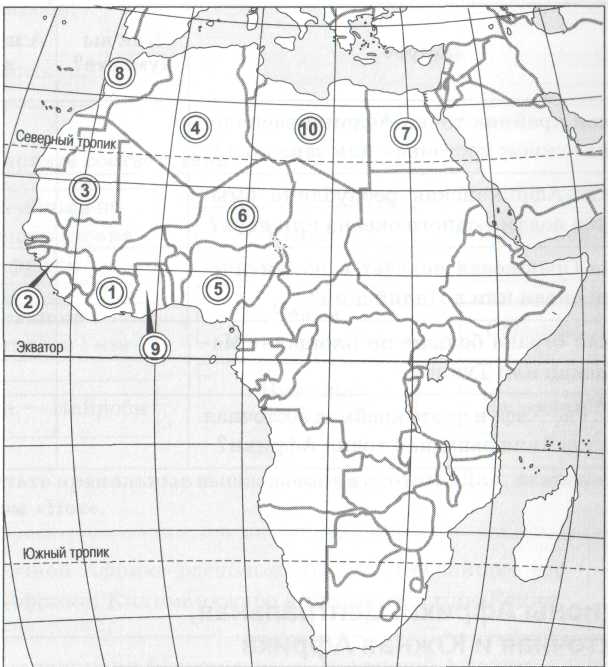 1Первооткрывателем Африки является португальский мореплаватель Васко да Гама2Крупнейший остров у берегов Африки — Мадагаскар3Африка — это центр, от которого расходятся другие материки4Крупные месторождения золота и алмазов сосредоточены в южной части Африканского материка5В Африке зафиксированы самые высокие температуры воздуха на Земле6Субэкваториальный климат характеризуется дождливым летом и сухой зимой7Водопады Ливингстона и Стэнли располагаются на реке Конго8Все крупнейшие озера Африки находятся в районе Восточно-Африканского разлома9Для экваториальных лесов характернамногоярусность10Самое распространенное растение в пустынных оазисах — зонтичная акация11Максимальные перепады между дневной и ночной температурами наблюдаются в каменистых пустынях12В экваториальных лесах обитают исключительно древесные животные13Африка — второй по площади материк планеты и по численности населения тоже занимает второе место14На севере Африки в населении преобладают представители европеоидной расы15Большинство стран Африки обрели свободу в 50-е гг. XX века16Саванны занимают большую часть Восточной Африки17Более 60% населения Северной Африки живет в городах18Крупнейший город Западной Африки — столица Нигерии Лагос1) Нил2) Конго3) Замбези1Где находится Мексика — в Северной Америке или в Южной?2Какая страна ближе к Антарктиде: Аргентина или Австралия?3Монголия расположена ближе к Тихому океану или к Атлантическому?4Где находится водопад Виктория — на реке Замбези или на реке Конго?5Какое озеро расположено восточнее: Танганьика или Ньяса?6Какая крайняя точка Африки расположена севернее: восточная или западная?7Какая страна лежит западнее: Египет или Эфиопия?8Где находится Мадагаскар — к востоку или западу от берегов Африки?9Какая страна является самой восточной на материке?10Какая река расположена восточнее — Белый Нил или Голубой Нил?11Какая страна расположена западнее — Бенин или Нигерия?12Египет омывается водами одного океана или двух?13Что севернее — Гибралтарский пролив или Суэцкий канал?14Какие   горы   расположены восточнее: Капские или Драконовы?15Касаи — это правый или левый приток Конго?16Река Оранжевая впадает в Атлантический океан или в Индийский?17Какая страна больше по площади: Мадагаскар или Тунис?18Мыс Рас-Хафун — это крайняя восточная или западная точка Африки?19Где расположено устье реки Конго — севернее или южнее экватора?